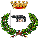 COMUNE DI RACALECOMUNE DI RACALECOMUNE DI RACALECOMUNE DI RACALECONTO DEL BILANCIO 2020CONTO DEL BILANCIO 2020CONTO DEL BILANCIO 2020CONTO DEL BILANCIO 2020CONTO DEL BILANCIO 2020CONTO DEL BILANCIO 202029/06/202329/06/202329/06/2023Pagina 1 di 14Pagina 1 di 14Pagina 1 di 14Pagina 1 di 14Pagina 1 di 14Pagina 1 di 14GESTIONE DELLE SPESEGESTIONE DELLE SPESEGESTIONE DELLE SPESEGESTIONE DELLE SPESEGESTIONE DELLE SPESEGESTIONE DELLE SPESEGESTIONE DELLE SPESEGESTIONE DELLE SPESEGESTIONE DELLE SPESEGESTIONE DELLE SPESEGESTIONE DELLE SPESEGESTIONE DELLE SPESEGESTIONE DELLE SPESEGESTIONE DELLE SPESEGESTIONE DELLE SPESEGESTIONE DELLE SPESEGESTIONE DELLE SPESEGESTIONE DELLE SPESEGESTIONE DELLE SPESEGESTIONE DELLE SPESEGESTIONE DELLE SPESEGESTIONE DELLE SPESEGESTIONE DELLE SPESEGESTIONE DELLE SPESEGESTIONE DELLE SPESEGESTIONE DELLE SPESEGESTIONE DELLE SPESEGESTIONE DELLE SPESEGESTIONE DELLE SPESEGESTIONE DELLE SPESEGESTIONE DELLE SPESEGESTIONE DELLE SPESEGESTIONE DELLE SPESEGESTIONE DELLE SPESEGESTIONE DELLE SPESEGESTIONE DELLE SPESEGESTIONE DELLE SPESEGESTIONE DELLE SPESEMISSIONE, PROGRAMMA, TITOLOMISSIONE, PROGRAMMA, TITOLOMISSIONE, PROGRAMMA, TITOLOMISSIONE, PROGRAMMA, TITOLOMISSIONE, PROGRAMMA, TITOLODENOMINAZIONEDENOMINAZIONERESIDUI PASSIVI AL 
01/01/2020 (RS)RESIDUI PASSIVI AL 
01/01/2020 (RS)RESIDUI PASSIVI AL 
01/01/2020 (RS)RESIDUI PASSIVI AL 
01/01/2020 (RS)PAGAMENTI IN
C/RESIDUI (PR)PAGAMENTI IN
C/RESIDUI (PR)RIACCERTAMENTI RESIDUI (R)(1)RIACCERTAMENTI RESIDUI (R)(1)RIACCERTAMENTI RESIDUI (R)(1)RESIDUI PASSIVI DA ESERCIZI PRECEDENTI (EP = RS-PR+R)RESIDUI PASSIVI DA ESERCIZI PRECEDENTI (EP = RS-PR+R)RESIDUI PASSIVI DA ESERCIZI PRECEDENTI (EP = RS-PR+R)RESIDUI PASSIVI DA ESERCIZI PRECEDENTI (EP = RS-PR+R)RESIDUI PASSIVI DA ESERCIZI PRECEDENTI (EP = RS-PR+R)RESIDUI PASSIVI DA ESERCIZI PRECEDENTI (EP = RS-PR+R)RESIDUI PASSIVI DA ESERCIZI PRECEDENTI (EP = RS-PR+R)MISSIONE, PROGRAMMA, TITOLOMISSIONE, PROGRAMMA, TITOLOMISSIONE, PROGRAMMA, TITOLOMISSIONE, PROGRAMMA, TITOLOMISSIONE, PROGRAMMA, TITOLODENOMINAZIONEDENOMINAZIONEPREVISIONI DEFINITIVE DI COMPETENZA (CP)PREVISIONI DEFINITIVE DI COMPETENZA (CP)PREVISIONI DEFINITIVE DI COMPETENZA (CP)PREVISIONI DEFINITIVE DI COMPETENZA (CP)PAGAMENTI IN
C/COMPETENZA (PC)PAGAMENTI IN
C/COMPETENZA (PC)IMPEGNI (I)(2)IMPEGNI (I)(2)IMPEGNI (I)(2)ECONOMIE DI COMPETENZA (ECP = CP-I-FPV)ECONOMIE DI COMPETENZA (ECP = CP-I-FPV)ECONOMIE DI COMPETENZA (ECP = CP-I-FPV)ECONOMIE DI COMPETENZA (ECP = CP-I-FPV)ECONOMIE DI COMPETENZA (ECP = CP-I-FPV)RESIDUI PASSIVI DA ESERCIZIO DI COMPETENZA (EC = I-PC)RESIDUI PASSIVI DA ESERCIZIO DI COMPETENZA (EC = I-PC)RESIDUI PASSIVI DA ESERCIZIO DI COMPETENZA (EC = I-PC)RESIDUI PASSIVI DA ESERCIZIO DI COMPETENZA (EC = I-PC)RESIDUI PASSIVI DA ESERCIZIO DI COMPETENZA (EC = I-PC)RESIDUI PASSIVI DA ESERCIZIO DI COMPETENZA (EC = I-PC)RESIDUI PASSIVI DA ESERCIZIO DI COMPETENZA (EC = I-PC)MISSIONE, PROGRAMMA, TITOLOMISSIONE, PROGRAMMA, TITOLOMISSIONE, PROGRAMMA, TITOLOMISSIONE, PROGRAMMA, TITOLOMISSIONE, PROGRAMMA, TITOLODENOMINAZIONEDENOMINAZIONEPREVISIONI DEFINITIVE DI CASSA (CS)PREVISIONI DEFINITIVE DI CASSA (CS)PREVISIONI DEFINITIVE DI CASSA (CS)PREVISIONI DEFINITIVE DI CASSA (CS)TOTALE PAGAMENTI
(TP = PR+PC)TOTALE PAGAMENTI
(TP = PR+PC)FONDO PLURIENNALE VINCOLATO (FPV)(3)FONDO PLURIENNALE VINCOLATO (FPV)(3)FONDO PLURIENNALE VINCOLATO (FPV)(3)TOTALE RESIDUI PASSIVI DA RIPORTARE (TR = EP+EC)TOTALE RESIDUI PASSIVI DA RIPORTARE (TR = EP+EC)TOTALE RESIDUI PASSIVI DA RIPORTARE (TR = EP+EC)TOTALE RESIDUI PASSIVI DA RIPORTARE (TR = EP+EC)TOTALE RESIDUI PASSIVI DA RIPORTARE (TR = EP+EC)TOTALE RESIDUI PASSIVI DA RIPORTARE (TR = EP+EC)TOTALE RESIDUI PASSIVI DA RIPORTARE (TR = EP+EC)FONDO PLURIENNALE VINCOLATO (FPV)(3)FONDO PLURIENNALE VINCOLATO (FPV)(3)FONDO PLURIENNALE VINCOLATO (FPV)(3)DISAVANZO DI AMMINISTRAZIONEDISAVANZO DI AMMINISTRAZIONECPCPCP350.000,00DISAVANZO DERIVANTE DA DEBITO AUTORIZZATO E NON CONTRATTO (4)DISAVANZO DERIVANTE DA DEBITO AUTORIZZATO E NON CONTRATTO (4)DISAVANZO DERIVANTE DA DEBITO AUTORIZZATO E NON CONTRATTO (4)DISAVANZO DERIVANTE DA DEBITO AUTORIZZATO E NON CONTRATTO (4)CPCPCP0,00DISAVANZO DERIVANTE DA DEBITO AUTORIZZATO E NON CONTRATTO (4)DISAVANZO DERIVANTE DA DEBITO AUTORIZZATO E NON CONTRATTO (4)MISSIONE 01MISSIONE 01MISSIONE 01MISSIONE 01Servizi istituzionali, generali e di gestioneServizi istituzionali, generali e di gestioneServizi istituzionali, generali e di gestioneServizi istituzionali, generali e di gestioneServizi istituzionali, generali e di gestioneServizi istituzionali, generali e di gestioneServizi istituzionali, generali e di gestioneServizi istituzionali, generali e di gestioneServizi istituzionali, generali e di gestioneServizi istituzionali, generali e di gestioneServizi istituzionali, generali e di gestioneServizi istituzionali, generali e di gestioneServizi istituzionali, generali e di gestioneServizi istituzionali, generali e di gestioneServizi istituzionali, generali e di gestioneServizi istituzionali, generali e di gestioneServizi istituzionali, generali e di gestioneServizi istituzionali, generali e di gestioneServizi istituzionali, generali e di gestioneServizi istituzionali, generali e di gestioneServizi istituzionali, generali e di gestione0101   Programma 010101   Programma 010101   Programma 010101   Programma 01Organi istituzionaliOrgani istituzionaliOrgani istituzionaliOrgani istituzionaliOrgani istituzionaliOrgani istituzionaliOrgani istituzionaliOrgani istituzionaliOrgani istituzionaliOrgani istituzionaliOrgani istituzionaliOrgani istituzionaliOrgani istituzionaliOrgani istituzionaliOrgani istituzionaliOrgani istituzionaliOrgani istituzionaliOrgani istituzionaliOrgani istituzionaliOrgani istituzionaliOrgani istituzionaliTitolo 1Titolo 1Titolo 1Titolo 1Spese correntiSpese correntiRSRSRS23.809,63PR16.287,20R-360,00-360,00EPEP7.162,437.162,437.162,437.162,43Titolo 1Titolo 1Titolo 1Titolo 1Spese correntiSpese correntiCPCPCP131.788,75PC106.208,83I116.024,64116.024,64ECPECP15.764,1115.764,1115.764,11ECEC9.815,819.815,819.815,819.815,81Spese correntiSpese correntiCPCPCP131.788,75PC106.208,83I116.024,64116.024,64ECPECP15.764,1115.764,1115.764,11ECEC9.815,819.815,819.815,819.815,81Spese correntiSpese correntiCSCSCS155.598,38TP122.496,03FPV0,000,00TRTR16.978,2416.978,2416.978,2416.978,24CSCSCS155.598,38TP122.496,03FPV0,000,00TRTR16.978,2416.978,2416.978,2416.978,24RSRSRS0,00PR0,00R0,000,00EPEP0,000,000,000,00Titolo 2Titolo 2Titolo 2Titolo 2Spese in conto capitaleSpese in conto capitaleRSRSRS0,00PR0,00R0,000,00EPEP0,000,000,000,00Titolo 2Titolo 2Titolo 2Titolo 2Spese in conto capitaleSpese in conto capitaleCPCPCP0,00PC0,00I0,000,00ECPECP0,000,000,00ECEC0,000,000,000,00Spese in conto capitaleSpese in conto capitaleCPCPCP0,00PC0,00I0,000,00ECPECP0,000,000,00ECEC0,000,000,000,00Spese in conto capitaleSpese in conto capitaleCSCSCS0,00TP0,00FPV0,000,00TRTR0,000,000,000,00CSCSCS0,00TP0,00FPV0,000,00TRTR0,000,000,000,00Totale Programma 01Totale Programma 01Totale Programma 01Totale Programma 01Organi istituzionaliOrgani istituzionaliRSRSRS23.809,63PR16.287,20R-360,00-360,00EPEP7.162,437.162,437.162,437.162,43Totale Programma 01Totale Programma 01Totale Programma 01Totale Programma 01Organi istituzionaliOrgani istituzionaliCPCPCP131.788,75PC106.208,83I116.024,64116.024,64ECPECP15.764,1115.764,1115.764,11ECEC9.815,819.815,819.815,819.815,81Organi istituzionaliOrgani istituzionaliCPCPCP131.788,75PC106.208,83I116.024,64116.024,64ECPECP15.764,1115.764,1115.764,11ECEC9.815,819.815,819.815,819.815,81Organi istituzionaliOrgani istituzionaliCSCSCS155.598,38TP122.496,03FPV0,000,00TRTR16.978,2416.978,2416.978,2416.978,24CSCSCS155.598,38TP122.496,03FPV0,000,00TRTR16.978,2416.978,2416.978,2416.978,24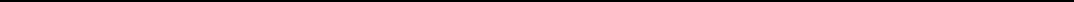 0102   Programma 020102   Programma 020102   Programma 020102   Programma 02Segreteria generaleSegreteria generaleSegreteria generaleSegreteria generaleSegreteria generaleSegreteria generaleSegreteria generaleSegreteria generaleSegreteria generaleSegreteria generaleSegreteria generaleSegreteria generaleSegreteria generaleSegreteria generaleSegreteria generaleSegreteria generaleSegreteria generaleSegreteria generaleSegreteria generaleSegreteria generaleSegreteria generaleRSRSRS208.500,83PR131.256,19R-6.110,54-6.110,54EPEP71.134,1071.134,1071.134,1071.134,10Titolo 1Titolo 1Titolo 1Titolo 1Spese correntiSpese correntiRSRSRS208.500,83PR131.256,19R-6.110,54-6.110,54EPEP71.134,1071.134,1071.134,1071.134,10Titolo 1Titolo 1Titolo 1Titolo 1Spese correntiSpese correntiCPCPCP664.307,90PC527.653,53I651.637,23651.637,23ECPECP12.670,6712.670,6712.670,67ECEC123.983,70123.983,70123.983,70123.983,70Spese correntiSpese correntiCPCPCP664.307,90PC527.653,53I651.637,23651.637,23ECPECP12.670,6712.670,6712.670,67ECEC123.983,70123.983,70123.983,70123.983,70Spese correntiSpese correntiCSCSCS872.808,73TP658.909,72FPV0,000,00TRTR195.117,80195.117,80195.117,80195.117,80CSCSCS872.808,73TP658.909,72FPV0,000,00TRTR195.117,80195.117,80195.117,80195.117,80Totale Programma 02Totale Programma 02Totale Programma 02Totale Programma 02Segreteria generaleSegreteria generaleRSRSRS208.500,83PR131.256,19R-6.110,54-6.110,54EPEP71.134,1071.134,1071.134,1071.134,10Totale Programma 02Totale Programma 02Totale Programma 02Totale Programma 02Segreteria generaleSegreteria generaleCPCPCP664.307,90PC527.653,53I651.637,23651.637,23ECPECP12.670,6712.670,6712.670,67ECEC123.983,70123.983,70123.983,70123.983,70Segreteria generaleSegreteria generaleCPCPCP664.307,90PC527.653,53I651.637,23651.637,23ECPECP12.670,6712.670,6712.670,67ECEC123.983,70123.983,70123.983,70123.983,70Segreteria generaleSegreteria generaleCSCSCS872.808,73TP658.909,72FPV0,000,00TRTR195.117,80195.117,80195.117,80195.117,80CSCSCS872.808,73TP658.909,72FPV0,000,00TRTR195.117,80195.117,80195.117,80195.117,800103   Programma 030103   Programma 030103   Programma 030103   Programma 03Gestione economica, finanziaria,  programmazione, provveditoratoGestione economica, finanziaria,  programmazione, provveditoratoGestione economica, finanziaria,  programmazione, provveditoratoGestione economica, finanziaria,  programmazione, provveditoratoGestione economica, finanziaria,  programmazione, provveditoratoGestione economica, finanziaria,  programmazione, provveditoratoGestione economica, finanziaria,  programmazione, provveditoratoGestione economica, finanziaria,  programmazione, provveditoratoGestione economica, finanziaria,  programmazione, provveditoratoGestione economica, finanziaria,  programmazione, provveditoratoGestione economica, finanziaria,  programmazione, provveditoratoGestione economica, finanziaria,  programmazione, provveditoratoGestione economica, finanziaria,  programmazione, provveditoratoGestione economica, finanziaria,  programmazione, provveditoratoGestione economica, finanziaria,  programmazione, provveditoratoGestione economica, finanziaria,  programmazione, provveditoratoGestione economica, finanziaria,  programmazione, provveditoratoGestione economica, finanziaria,  programmazione, provveditoratoGestione economica, finanziaria,  programmazione, provveditoratoGestione economica, finanziaria,  programmazione, provveditoratoGestione economica, finanziaria,  programmazione, provveditoratoTitolo 1Titolo 1Titolo 1Titolo 1Spese correntiSpese correntiRSRSRS43.608,68PR26.297,85R-1.284,02-1.284,02EPEP16.026,8116.026,8116.026,8116.026,81Titolo 1Titolo 1Titolo 1Titolo 1Spese correntiSpese correntiCPCPCP366.591,65PC330.588,55I363.223,95363.223,95ECPECP3.367,703.367,703.367,70ECEC32.635,4032.635,4032.635,4032.635,40Spese correntiSpese correntiCPCPCP366.591,65PC330.588,55I363.223,95363.223,95ECPECP3.367,703.367,703.367,70ECEC32.635,4032.635,4032.635,4032.635,40Spese correntiSpese correntiCSCSCS410.200,33TP356.886,40FPV0,000,00TRTR48.662,2148.662,2148.662,2148.662,21CSCSCS410.200,33TP356.886,40FPV0,000,00TRTR48.662,2148.662,2148.662,2148.662,21RSRSRS0,00PR0,00R0,000,00EPEP0,000,000,000,00Titolo 4Titolo 4Titolo 4Titolo 4Rimborso PrestitiRimborso PrestitiRSRSRS0,00PR0,00R0,000,00EPEP0,000,000,000,00Titolo 4Titolo 4Titolo 4Titolo 4Rimborso PrestitiRimborso PrestitiCPCPCP0,00PC0,00I0,000,00ECPECP0,000,000,00ECEC0,000,000,000,00Rimborso PrestitiRimborso PrestitiCPCPCP0,00PC0,00I0,000,00ECPECP0,000,000,00ECEC0,000,000,000,00Rimborso PrestitiRimborso PrestitiCSCSCS0,00TP0,00FPV0,000,00TRTR0,000,000,000,00CSCSCS0,00TP0,00FPV0,000,00TRTR0,000,000,000,00Totale Programma 03Totale Programma 03Totale Programma 03Totale Programma 03Gestione economica, finanziaria,  programmazione, provveditoratoGestione economica, finanziaria,  programmazione, provveditoratoRSRSRS43.608,68PR26.297,85R-1.284,02-1.284,02EPEP16.026,8116.026,8116.026,8116.026,81Totale Programma 03Totale Programma 03Totale Programma 03Totale Programma 03Gestione economica, finanziaria,  programmazione, provveditoratoGestione economica, finanziaria,  programmazione, provveditoratoCPCPCP366.591,65PC330.588,55I363.223,95363.223,95ECPECP3.367,703.367,703.367,70ECEC32.635,4032.635,4032.635,4032.635,40Gestione economica, finanziaria,  programmazione, provveditoratoGestione economica, finanziaria,  programmazione, provveditoratoCPCPCP366.591,65PC330.588,55I363.223,95363.223,95ECPECP3.367,703.367,703.367,70ECEC32.635,4032.635,4032.635,4032.635,40Gestione economica, finanziaria,  programmazione, provveditoratoGestione economica, finanziaria,  programmazione, provveditoratoCSCSCS410.200,33TP356.886,40FPV0,000,00TRTR48.662,2148.662,2148.662,2148.662,21CSCSCS410.200,33TP356.886,40FPV0,000,00TRTR48.662,2148.662,2148.662,2148.662,210104   Programma 040104   Programma 040104   Programma 040104   Programma 04Gestione delle entrate tributarie e servizi fiscaliGestione delle entrate tributarie e servizi fiscaliGestione delle entrate tributarie e servizi fiscaliGestione delle entrate tributarie e servizi fiscaliGestione delle entrate tributarie e servizi fiscaliGestione delle entrate tributarie e servizi fiscaliGestione delle entrate tributarie e servizi fiscaliGestione delle entrate tributarie e servizi fiscaliGestione delle entrate tributarie e servizi fiscaliGestione delle entrate tributarie e servizi fiscaliGestione delle entrate tributarie e servizi fiscaliGestione delle entrate tributarie e servizi fiscaliGestione delle entrate tributarie e servizi fiscaliGestione delle entrate tributarie e servizi fiscaliGestione delle entrate tributarie e servizi fiscaliGestione delle entrate tributarie e servizi fiscaliGestione delle entrate tributarie e servizi fiscaliGestione delle entrate tributarie e servizi fiscaliGestione delle entrate tributarie e servizi fiscaliGestione delle entrate tributarie e servizi fiscaliGestione delle entrate tributarie e servizi fiscaliRSRSRS92.802,53PR84.405,07R0,000,00EPEP8.397,468.397,468.397,468.397,46Titolo 1Titolo 1Titolo 1Titolo 1Spese correntiSpese correntiRSRSRS92.802,53PR84.405,07R0,000,00EPEP8.397,468.397,468.397,468.397,46Titolo 1Titolo 1Titolo 1Titolo 1Spese correntiSpese correntiCPCPCP276.892,24PC179.704,95I265.890,08265.890,08ECPECP11.002,1611.002,1611.002,16ECEC86.185,1386.185,1386.185,1386.185,13Spese correntiSpese correntiCPCPCP276.892,24PC179.704,95I265.890,08265.890,08ECPECP11.002,1611.002,1611.002,16ECEC86.185,1386.185,1386.185,1386.185,13Spese correntiSpese correntiCSCSCS357.694,77TP264.110,02FPV0,000,00TRTR94.582,5994.582,5994.582,5994.582,59CSCSCS357.694,77TP264.110,02FPV0,000,00TRTR94.582,5994.582,5994.582,5994.582,59Totale Programma 04Totale Programma 04Totale Programma 04Totale Programma 04Gestione delle entrate tributarie e servizi fiscaliGestione delle entrate tributarie e servizi fiscaliRSRSRS92.802,53PR84.405,07R0,000,00EPEP8.397,468.397,468.397,468.397,46Totale Programma 04Totale Programma 04Totale Programma 04Totale Programma 04Gestione delle entrate tributarie e servizi fiscaliGestione delle entrate tributarie e servizi fiscaliCPCPCP276.892,24PC179.704,95I265.890,08265.890,08ECPECP11.002,1611.002,1611.002,16ECEC86.185,1386.185,1386.185,1386.185,13Gestione delle entrate tributarie e servizi fiscaliGestione delle entrate tributarie e servizi fiscaliCPCPCP276.892,24PC179.704,95I265.890,08265.890,08ECPECP11.002,1611.002,1611.002,16ECEC86.185,1386.185,1386.185,1386.185,13Gestione delle entrate tributarie e servizi fiscaliGestione delle entrate tributarie e servizi fiscaliCSCSCS357.694,77TP264.110,02FPV0,000,00TRTR94.582,5994.582,5994.582,5994.582,59CSCSCS357.694,77TP264.110,02FPV0,000,00TRTR94.582,5994.582,5994.582,5994.582,590105   Programma 050105   Programma 050105   Programma 050105   Programma 05Gestione dei beni demaniali e patrimonialiGestione dei beni demaniali e patrimonialiGestione dei beni demaniali e patrimonialiGestione dei beni demaniali e patrimonialiGestione dei beni demaniali e patrimonialiGestione dei beni demaniali e patrimonialiGestione dei beni demaniali e patrimonialiGestione dei beni demaniali e patrimonialiGestione dei beni demaniali e patrimonialiGestione dei beni demaniali e patrimonialiGestione dei beni demaniali e patrimonialiGestione dei beni demaniali e patrimonialiGestione dei beni demaniali e patrimonialiGestione dei beni demaniali e patrimonialiGestione dei beni demaniali e patrimonialiGestione dei beni demaniali e patrimonialiGestione dei beni demaniali e patrimonialiGestione dei beni demaniali e patrimonialiGestione dei beni demaniali e patrimonialiGestione dei beni demaniali e patrimonialiGestione dei beni demaniali e patrimonialiTitolo 1Titolo 1Titolo 1Titolo 1Spese correntiSpese correntiRSRSRS23.093,41PR14.893,45R0,000,00EPEP8.199,968.199,968.199,968.199,96Titolo 1Titolo 1Titolo 1Titolo 1Spese correntiSpese correntiCPCPCP48.694,43PC34.630,73I48.164,4248.164,42ECPECP530,01530,01530,01ECEC13.533,6913.533,6913.533,6913.533,69Spese correntiSpese correntiCPCPCP48.694,43PC34.630,73I48.164,4248.164,42ECPECP530,01530,01530,01ECEC13.533,6913.533,6913.533,6913.533,69Spese correntiSpese correntiCSCSCS71.787,84TP49.524,18FPV0,000,00TRTR21.733,6521.733,6521.733,6521.733,65CSCSCS71.787,84TP49.524,18FPV0,000,00TRTR21.733,6521.733,6521.733,6521.733,65RSRSRS29.363,58PR214,76R0,000,00EPEP29.148,8229.148,8229.148,8229.148,82Titolo 2Titolo 2Titolo 2Titolo 2Spese in conto capitaleSpese in conto capitaleRSRSRS29.363,58PR214,76R0,000,00EPEP29.148,8229.148,8229.148,8229.148,82Titolo 2Titolo 2Titolo 2Titolo 2Spese in conto capitaleSpese in conto capitaleCPCPCP514.366,37PC0,00I0,000,00ECPECP354.600,00354.600,00354.600,00ECEC0,000,000,000,00Spese in conto capitaleSpese in conto capitaleCPCPCP514.366,37PC0,00I0,000,00ECPECP354.600,00354.600,00354.600,00ECEC0,000,000,000,00Spese in conto capitaleSpese in conto capitaleCSCSCS329.023,21TP214,76FPV159.766,37159.766,37TRTR29.148,8229.148,8229.148,8229.148,82CSCSCS329.023,21TP214,76FPV159.766,37159.766,37TRTR29.148,8229.148,8229.148,8229.148,82Totale Programma 05Totale Programma 05Totale Programma 05Totale Programma 05Gestione dei beni demaniali e patrimonialiGestione dei beni demaniali e patrimonialiRSRSRS52.456,99PR15.108,21R0,000,00EPEP37.348,7837.348,7837.348,7837.348,78Totale Programma 05Totale Programma 05Totale Programma 05Totale Programma 05Gestione dei beni demaniali e patrimonialiGestione dei beni demaniali e patrimonialiCPCPCP563.060,80PC34.630,73I48.164,4248.164,42ECPECP355.130,01355.130,01355.130,01ECEC13.533,6913.533,6913.533,6913.533,69Gestione dei beni demaniali e patrimonialiGestione dei beni demaniali e patrimonialiCPCPCP563.060,80PC34.630,73I48.164,4248.164,42ECPECP355.130,01355.130,01355.130,01ECEC13.533,6913.533,6913.533,6913.533,69Gestione dei beni demaniali e patrimonialiGestione dei beni demaniali e patrimonialiCSCSCS400.811,05TP49.738,94FPV159.766,37159.766,37TRTR50.882,4750.882,4750.882,4750.882,47CSCSCS400.811,05TP49.738,94FPV159.766,37159.766,37TRTR50.882,4750.882,4750.882,4750.882,470106   Programma 060106   Programma 060106   Programma 060106   Programma 06Ufficio tecnicoUfficio tecnicoUfficio tecnicoUfficio tecnicoUfficio tecnicoUfficio tecnicoUfficio tecnicoUfficio tecnicoUfficio tecnicoUfficio tecnicoUfficio tecnicoUfficio tecnicoUfficio tecnicoUfficio tecnicoUfficio tecnicoUfficio tecnicoUfficio tecnicoUfficio tecnicoUfficio tecnicoUfficio tecnicoUfficio tecnicoRSRSRS45.097,78PR25.667,15R0,000,00EPEP19.430,6319.430,6319.430,6319.430,63Titolo 1Titolo 1Titolo 1Titolo 1Spese correntiSpese correntiRSRSRS45.097,78PR25.667,15R0,000,00EPEP19.430,6319.430,6319.430,6319.430,63Titolo 1Titolo 1Titolo 1Titolo 1Spese correntiSpese correntiCPCPCP337.207,68PC287.127,89I329.333,28329.333,28ECPECP7.874,407.874,407.874,40ECEC42.205,3942.205,3942.205,3942.205,39Spese correntiSpese correntiCPCPCP337.207,68PC287.127,89I329.333,28329.333,28ECPECP7.874,407.874,407.874,40ECEC42.205,3942.205,3942.205,3942.205,39Spese correntiSpese correntiCSCSCS383.355,77TP312.795,04FPV0,000,00TRTR61.636,0261.636,0261.636,0261.636,02CSCSCS383.355,77TP312.795,04FPV0,000,00TRTR61.636,0261.636,0261.636,0261.636,02Totale Programma 06Totale Programma 06Totale Programma 06Totale Programma 06Ufficio tecnicoUfficio tecnicoRSRSRS45.097,78PR25.667,15R0,000,00EPEP19.430,6319.430,6319.430,6319.430,63Totale Programma 06Totale Programma 06Totale Programma 06Totale Programma 06Ufficio tecnicoUfficio tecnicoCPCPCP337.207,68PC287.127,89I329.333,28329.333,28ECPECP7.874,407.874,407.874,40ECEC42.205,3942.205,3942.205,3942.205,39Ufficio tecnicoUfficio tecnicoCPCPCP337.207,68PC287.127,89I329.333,28329.333,28ECPECP7.874,407.874,407.874,40ECEC42.205,3942.205,3942.205,3942.205,39Ufficio tecnicoUfficio tecnicoCSCSCS383.355,77TP312.795,04FPV0,000,00TRTR61.636,0261.636,0261.636,0261.636,02CSCSCS383.355,77TP312.795,04FPV0,000,00TRTR61.636,0261.636,0261.636,0261.636,020107   Programma 070107   Programma 070107   Programma 070107   Programma 07Elezioni e consultazioni popolari - Anagrafe e stato civileElezioni e consultazioni popolari - Anagrafe e stato civileElezioni e consultazioni popolari - Anagrafe e stato civileElezioni e consultazioni popolari - Anagrafe e stato civileElezioni e consultazioni popolari - Anagrafe e stato civileElezioni e consultazioni popolari - Anagrafe e stato civileElezioni e consultazioni popolari - Anagrafe e stato civileElezioni e consultazioni popolari - Anagrafe e stato civileElezioni e consultazioni popolari - Anagrafe e stato civileElezioni e consultazioni popolari - Anagrafe e stato civileElezioni e consultazioni popolari - Anagrafe e stato civileElezioni e consultazioni popolari - Anagrafe e stato civileElezioni e consultazioni popolari - Anagrafe e stato civileElezioni e consultazioni popolari - Anagrafe e stato civileElezioni e consultazioni popolari - Anagrafe e stato civileElezioni e consultazioni popolari - Anagrafe e stato civileElezioni e consultazioni popolari - Anagrafe e stato civileElezioni e consultazioni popolari - Anagrafe e stato civileElezioni e consultazioni popolari - Anagrafe e stato civileElezioni e consultazioni popolari - Anagrafe e stato civileElezioni e consultazioni popolari - Anagrafe e stato civileTitolo 1Titolo 1Titolo 1Titolo 1Spese correntiSpese correntiRSRSRS50.954,89PR38.212,30R0,000,00EPEP12.742,5912.742,5912.742,5912.742,59Titolo 1Titolo 1Titolo 1Titolo 1Spese correntiSpese correntiCPCPCP136.048,32PC111.445,83I131.197,40131.197,40ECPECP4.850,924.850,924.850,92ECEC19.751,5719.751,5719.751,5719.751,57Spese correntiSpese correntiCPCPCP136.048,32PC111.445,83I131.197,40131.197,40ECPECP4.850,924.850,924.850,92ECEC19.751,5719.751,5719.751,5719.751,57Spese correntiSpese correntiCSCSCS187.003,21TP149.658,13FPV0,000,00TRTR32.494,1632.494,1632.494,1632.494,16CSCSCS187.003,21TP149.658,13FPV0,000,00TRTR32.494,1632.494,1632.494,1632.494,16RSRSRS0,00PR0,00R0,000,00EPEP0,000,000,000,00Titolo 2Titolo 2Titolo 2Titolo 2Spese in conto capitaleSpese in conto capitaleRSRSRS0,00PR0,00R0,000,00EPEP0,000,000,000,00Titolo 2Titolo 2Titolo 2Titolo 2Spese in conto capitaleSpese in conto capitaleCPCPCP0,00PC0,00I0,000,00ECPECP0,000,000,00ECEC0,000,000,000,00Spese in conto capitaleSpese in conto capitaleCPCPCP0,00PC0,00I0,000,00ECPECP0,000,000,00ECEC0,000,000,000,00Spese in conto capitaleSpese in conto capitaleCSCSCS0,00TP0,00FPV0,000,00TRTR0,000,000,000,00CSCSCS0,00TP0,00FPV0,000,00TRTR0,000,000,000,00Totale Programma 07Totale Programma 07Totale Programma 07Totale Programma 07Elezioni e consultazioni popolari - Anagrafe e stato civileElezioni e consultazioni popolari - Anagrafe e stato civileRSRSRS50.954,89PR38.212,30R0,000,00EPEP12.742,5912.742,5912.742,5912.742,59Totale Programma 07Totale Programma 07Totale Programma 07Totale Programma 07Elezioni e consultazioni popolari - Anagrafe e stato civileElezioni e consultazioni popolari - Anagrafe e stato civileCPCPCP136.048,32PC111.445,83I131.197,40131.197,40ECPECP4.850,924.850,924.850,92ECEC19.751,5719.751,5719.751,5719.751,57Elezioni e consultazioni popolari - Anagrafe e stato civileElezioni e consultazioni popolari - Anagrafe e stato civileCPCPCP136.048,32PC111.445,83I131.197,40131.197,40ECPECP4.850,924.850,924.850,92ECEC19.751,5719.751,5719.751,5719.751,57Elezioni e consultazioni popolari - Anagrafe e stato civileElezioni e consultazioni popolari - Anagrafe e stato civileCSCSCS187.003,21TP149.658,13FPV0,000,00TRTR32.494,1632.494,1632.494,1632.494,16CSCSCS187.003,21TP149.658,13FPV0,000,00TRTR32.494,1632.494,1632.494,1632.494,160111   Programma 110111   Programma 110111   Programma 110111   Programma 11Altri servizi generaliAltri servizi generaliAltri servizi generaliAltri servizi generaliAltri servizi generaliAltri servizi generaliAltri servizi generaliAltri servizi generaliAltri servizi generaliAltri servizi generaliAltri servizi generaliAltri servizi generaliAltri servizi generaliAltri servizi generaliAltri servizi generaliAltri servizi generaliAltri servizi generaliAltri servizi generaliAltri servizi generaliAltri servizi generaliAltri servizi generaliRSRSRS719,69PR625,30R0,000,00EPEP94,3994,3994,3994,39Titolo 1Titolo 1Titolo 1Titolo 1Spese correntiSpese correntiRSRSRS719,69PR625,30R0,000,00EPEP94,3994,3994,3994,39Titolo 1Titolo 1Titolo 1Titolo 1Spese correntiSpese correntiCPCPCP26.900,00PC26.208,37I26.381,5126.381,51ECPECP518,49518,49518,49ECEC173,14173,14173,14173,14Spese correntiSpese correntiCPCPCP26.900,00PC26.208,37I26.381,5126.381,51ECPECP518,49518,49518,49ECEC173,14173,14173,14173,14Spese correntiSpese correntiCSCSCS27.619,69TP26.833,67FPV0,000,00TRTR267,53267,53267,53267,53CSCSCS27.619,69TP26.833,67FPV0,000,00TRTR267,53267,53267,53267,53Titolo 2Titolo 2Titolo 2Titolo 2Spese in conto capitaleSpese in conto capitaleRSRSRS42.392,11PR19.934,12R0,000,00EPEP22.457,9922.457,9922.457,9922.457,99Titolo 2Titolo 2Titolo 2Titolo 2Spese in conto capitaleSpese in conto capitaleCPCPCP0,00PC0,00I0,000,00ECPECP0,000,000,00ECEC0,000,000,000,00Spese in conto capitaleSpese in conto capitaleCPCPCP0,00PC0,00I0,000,00ECPECP0,000,000,00ECEC0,000,000,000,00Spese in conto capitaleSpese in conto capitaleCSCSCS42.392,11TP19.934,12FPV0,000,00TRTR22.457,9922.457,9922.457,9922.457,99CSCSCS42.392,11TP19.934,12FPV0,000,00TRTR22.457,9922.457,9922.457,9922.457,99Totale Programma 11Totale Programma 11Totale Programma 11Totale Programma 11Altri servizi generaliAltri servizi generaliRSRSRS43.111,80PR20.559,42R0,000,00EPEP22.552,3822.552,3822.552,3822.552,38Totale Programma 11Totale Programma 11Totale Programma 11Totale Programma 11Altri servizi generaliAltri servizi generaliCPCPCP26.900,00PC26.208,37I26.381,5126.381,51ECPECP518,49518,49518,49ECEC173,14173,14173,14173,14Altri servizi generaliAltri servizi generaliCPCPCP26.900,00PC26.208,37I26.381,5126.381,51ECPECP518,49518,49518,49ECEC173,14173,14173,14173,14Altri servizi generaliAltri servizi generaliCSCSCS70.011,80TP46.767,79FPV0,000,00TRTR22.725,5222.725,5222.725,5222.725,52CSCSCS70.011,80TP46.767,79FPV0,000,00TRTR22.725,5222.725,5222.725,5222.725,52TOTALE MISSIONE 01TOTALE MISSIONE 01TOTALE MISSIONE 01TOTALE MISSIONE 01Servizi istituzionali, generali e di gestioneServizi istituzionali, generali e di gestioneRSRSRS560.343,13PR357.793,39R-7.754,56-7.754,56EPEP194.795,18194.795,18194.795,18194.795,18TOTALE MISSIONE 01TOTALE MISSIONE 01TOTALE MISSIONE 01TOTALE MISSIONE 01Servizi istituzionali, generali e di gestioneServizi istituzionali, generali e di gestioneCPCPCP2.502.797,34PC1.603.568,68I1.931.852,511.931.852,51ECPECP411.178,46411.178,46411.178,46ECEC328.283,83328.283,83328.283,83328.283,83Servizi istituzionali, generali e di gestioneServizi istituzionali, generali e di gestioneCPCPCP2.502.797,34PC1.603.568,68I1.931.852,511.931.852,51ECPECP411.178,46411.178,46411.178,46ECEC328.283,83328.283,83328.283,83328.283,83Servizi istituzionali, generali e di gestioneServizi istituzionali, generali e di gestioneCSCSCS2.837.484,04TP1.961.362,07FPV159.766,37159.766,37TRTR523.079,01523.079,01523.079,01523.079,01CSCSCS2.837.484,04TP1.961.362,07FPV159.766,37159.766,37TRTR523.079,01523.079,01523.079,01523.079,01MISSIONE 03MISSIONE 03MISSIONE 03MISSIONE 03Ordine pubblico e sicurezzaOrdine pubblico e sicurezzaOrdine pubblico e sicurezzaOrdine pubblico e sicurezzaOrdine pubblico e sicurezzaOrdine pubblico e sicurezzaOrdine pubblico e sicurezzaOrdine pubblico e sicurezzaOrdine pubblico e sicurezzaOrdine pubblico e sicurezzaOrdine pubblico e sicurezzaOrdine pubblico e sicurezzaOrdine pubblico e sicurezzaOrdine pubblico e sicurezzaOrdine pubblico e sicurezzaOrdine pubblico e sicurezzaOrdine pubblico e sicurezzaOrdine pubblico e sicurezzaOrdine pubblico e sicurezzaOrdine pubblico e sicurezzaOrdine pubblico e sicurezza0301   Programma 010301   Programma 010301   Programma 010301   Programma 01Polizia locale e amministrativaPolizia locale e amministrativaPolizia locale e amministrativaPolizia locale e amministrativaPolizia locale e amministrativaPolizia locale e amministrativaPolizia locale e amministrativaPolizia locale e amministrativaPolizia locale e amministrativaPolizia locale e amministrativaPolizia locale e amministrativaPolizia locale e amministrativaPolizia locale e amministrativaPolizia locale e amministrativaPolizia locale e amministrativaPolizia locale e amministrativaPolizia locale e amministrativaPolizia locale e amministrativaPolizia locale e amministrativaPolizia locale e amministrativaPolizia locale e amministrativaRSRSRS82.524,85PR55.032,82R-10,36-10,36EPEP27.481,6727.481,6727.481,6727.481,67Titolo 1Titolo 1Titolo 1Titolo 1Spese correntiSpese correntiRSRSRS82.524,85PR55.032,82R-10,36-10,36EPEP27.481,6727.481,6727.481,6727.481,67Titolo 1Titolo 1Titolo 1Titolo 1Spese correntiSpese correntiCPCPCP441.682,34PC385.210,91I432.306,35432.306,35ECPECP9.375,999.375,999.375,99ECEC47.095,4447.095,4447.095,4447.095,44Spese correntiSpese correntiCPCPCP441.682,34PC385.210,91I432.306,35432.306,35ECPECP9.375,999.375,999.375,99ECEC47.095,4447.095,4447.095,4447.095,44Spese correntiSpese correntiCSCSCS528.406,05TP440.243,73FPV0,000,00TRTR74.577,1174.577,1174.577,1174.577,11CSCSCS528.406,05TP440.243,73FPV0,000,00TRTR74.577,1174.577,1174.577,1174.577,11Totale Programma 01Totale Programma 01Totale Programma 01Totale Programma 01Polizia locale e amministrativaPolizia locale e amministrativaRSRSRS82.524,85PR55.032,82R-10,36-10,36EPEP27.481,6727.481,6727.481,6727.481,67Totale Programma 01Totale Programma 01Totale Programma 01Totale Programma 01Polizia locale e amministrativaPolizia locale e amministrativaCPCPCP441.682,34PC385.210,91I432.306,35432.306,35ECPECP9.375,999.375,999.375,99ECEC47.095,4447.095,4447.095,4447.095,44Polizia locale e amministrativaPolizia locale e amministrativaCPCPCP441.682,34PC385.210,91I432.306,35432.306,35ECPECP9.375,999.375,999.375,99ECEC47.095,4447.095,4447.095,4447.095,44Polizia locale e amministrativaPolizia locale e amministrativaCSCSCS528.406,05TP440.243,73FPV0,000,00TRTR74.577,1174.577,1174.577,1174.577,11CSCSCS528.406,05TP440.243,73FPV0,000,00TRTR74.577,1174.577,1174.577,1174.577,110302   Programma 020302   Programma 020302   Programma 020302   Programma 02Sistema integrato di sicurezza urbanaSistema integrato di sicurezza urbanaSistema integrato di sicurezza urbanaSistema integrato di sicurezza urbanaSistema integrato di sicurezza urbanaSistema integrato di sicurezza urbanaSistema integrato di sicurezza urbanaSistema integrato di sicurezza urbanaSistema integrato di sicurezza urbanaSistema integrato di sicurezza urbanaSistema integrato di sicurezza urbanaSistema integrato di sicurezza urbanaSistema integrato di sicurezza urbanaSistema integrato di sicurezza urbanaSistema integrato di sicurezza urbanaSistema integrato di sicurezza urbanaSistema integrato di sicurezza urbanaSistema integrato di sicurezza urbanaSistema integrato di sicurezza urbanaSistema integrato di sicurezza urbanaSistema integrato di sicurezza urbanaTitolo 1Titolo 1Titolo 1Titolo 1Spese correntiSpese correntiRSRSRS16.244,37PR10.417,11R0,000,00EPEP5.827,265.827,265.827,265.827,26Titolo 1Titolo 1Titolo 1Titolo 1Spese correntiSpese correntiCPCPCP37.057,93PC15.672,07I35.372,1935.372,19ECPECP1.685,741.685,741.685,74ECEC19.700,1219.700,1219.700,1219.700,12Spese correntiSpese correntiCPCPCP37.057,93PC15.672,07I35.372,1935.372,19ECPECP1.685,741.685,741.685,74ECEC19.700,1219.700,1219.700,1219.700,12Spese correntiSpese correntiCSCSCS53.302,30TP26.089,18FPV0,000,00TRTR25.527,3825.527,3825.527,3825.527,38CSCSCS53.302,30TP26.089,18FPV0,000,00TRTR25.527,3825.527,3825.527,3825.527,38RSRSRS291.958,55PR182.210,05R0,000,00EPEP109.748,50109.748,50109.748,50109.748,50Titolo 2Titolo 2Titolo 2Titolo 2Spese in conto capitaleSpese in conto capitaleRSRSRS291.958,55PR182.210,05R0,000,00EPEP109.748,50109.748,50109.748,50109.748,50Titolo 2Titolo 2Titolo 2Titolo 2Spese in conto capitaleSpese in conto capitaleCPCPCP239.949,45PC0,00I8.090,198.090,19ECPECP0,000,000,00ECEC8.090,198.090,198.090,198.090,19Spese in conto capitaleSpese in conto capitaleCPCPCP239.949,45PC0,00I8.090,198.090,19ECPECP0,000,000,00ECEC8.090,198.090,198.090,198.090,19Spese in conto capitaleSpese in conto capitaleCSCSCS81.250,90TP182.210,05FPV231.859,26231.859,26TRTR117.838,69117.838,69117.838,69117.838,69CSCSCS81.250,90TP182.210,05FPV231.859,26231.859,26TRTR117.838,69117.838,69117.838,69117.838,69Totale Programma 02Totale Programma 02Totale Programma 02Totale Programma 02Sistema integrato di sicurezza urbanaSistema integrato di sicurezza urbanaRSRSRS308.202,92PR192.627,16R0,000,00EPEP115.575,76115.575,76115.575,76115.575,76Totale Programma 02Totale Programma 02Totale Programma 02Totale Programma 02Sistema integrato di sicurezza urbanaSistema integrato di sicurezza urbanaCPCPCP277.007,38PC15.672,07I43.462,3843.462,38ECPECP1.685,741.685,741.685,74ECEC27.790,3127.790,3127.790,3127.790,31Sistema integrato di sicurezza urbanaSistema integrato di sicurezza urbanaCPCPCP277.007,38PC15.672,07I43.462,3843.462,38ECPECP1.685,741.685,741.685,74ECEC27.790,3127.790,3127.790,3127.790,31Sistema integrato di sicurezza urbanaSistema integrato di sicurezza urbanaCSCSCS134.553,20TP208.299,23FPV231.859,26231.859,26TRTR143.366,07143.366,07143.366,07143.366,07CSCSCS134.553,20TP208.299,23FPV231.859,26231.859,26TRTR143.366,07143.366,07143.366,07143.366,07TOTALE MISSIONE 03TOTALE MISSIONE 03TOTALE MISSIONE 03TOTALE MISSIONE 03Ordine pubblico e sicurezzaOrdine pubblico e sicurezzaRSRSRS390.727,77PR247.659,98R-10,36-10,36EPEP143.057,43143.057,43143.057,43143.057,43TOTALE MISSIONE 03TOTALE MISSIONE 03TOTALE MISSIONE 03TOTALE MISSIONE 03Ordine pubblico e sicurezzaOrdine pubblico e sicurezzaCPCPCP718.689,72PC400.882,98I475.768,73475.768,73ECPECP11.061,7311.061,7311.061,73ECEC74.885,7574.885,7574.885,7574.885,75Ordine pubblico e sicurezzaOrdine pubblico e sicurezzaCPCPCP718.689,72PC400.882,98I475.768,73475.768,73ECPECP11.061,7311.061,7311.061,73ECEC74.885,7574.885,7574.885,7574.885,75Ordine pubblico e sicurezzaOrdine pubblico e sicurezzaCSCSCS662.959,25TP648.542,96FPV231.859,26231.859,26TRTR217.943,18217.943,18217.943,18217.943,18CSCSCS662.959,25TP648.542,96FPV231.859,26231.859,26TRTR217.943,18217.943,18217.943,18217.943,18MISSIONE 04MISSIONE 04MISSIONE 04MISSIONE 04Istruzione e diritto allo studioIstruzione e diritto allo studioIstruzione e diritto allo studioIstruzione e diritto allo studioIstruzione e diritto allo studioIstruzione e diritto allo studioIstruzione e diritto allo studioIstruzione e diritto allo studioIstruzione e diritto allo studioIstruzione e diritto allo studioIstruzione e diritto allo studioIstruzione e diritto allo studioIstruzione e diritto allo studioIstruzione e diritto allo studioIstruzione e diritto allo studioIstruzione e diritto allo studioIstruzione e diritto allo studioIstruzione e diritto allo studioIstruzione e diritto allo studioIstruzione e diritto allo studioIstruzione e diritto allo studio0401   Programma 010401   Programma 010401   Programma 010401   Programma 01Istruzione prescolasticaIstruzione prescolasticaIstruzione prescolasticaIstruzione prescolasticaIstruzione prescolasticaIstruzione prescolasticaIstruzione prescolasticaIstruzione prescolasticaIstruzione prescolasticaIstruzione prescolasticaIstruzione prescolasticaIstruzione prescolasticaIstruzione prescolasticaIstruzione prescolasticaIstruzione prescolasticaIstruzione prescolasticaIstruzione prescolasticaIstruzione prescolasticaIstruzione prescolasticaIstruzione prescolasticaIstruzione prescolasticaTitolo 1Titolo 1Titolo 1Titolo 1Spese correntiSpese correntiRSRSRS12.806,52PR9.000,46R0,000,00EPEP3.806,063.806,063.806,063.806,06Titolo 1Titolo 1Titolo 1Titolo 1Spese correntiSpese correntiCPCPCP97.096,97PC22.005,04I91.141,6191.141,61ECPECP5.955,365.955,365.955,36ECEC69.136,5769.136,5769.136,5769.136,57Spese correntiSpese correntiCPCPCP97.096,97PC22.005,04I91.141,6191.141,61ECPECP5.955,365.955,365.955,36ECEC69.136,5769.136,5769.136,5769.136,57Spese correntiSpese correntiCSCSCS109.903,49TP31.005,50FPV0,000,00TRTR72.942,6372.942,6372.942,6372.942,63CSCSCS109.903,49TP31.005,50FPV0,000,00TRTR72.942,6372.942,6372.942,6372.942,63Totale Programma 01Totale Programma 01Totale Programma 01Totale Programma 01Istruzione prescolasticaIstruzione prescolasticaRSRSRS12.806,52PR9.000,46R0,000,00EPEP3.806,063.806,063.806,063.806,06Totale Programma 01Totale Programma 01Totale Programma 01Totale Programma 01Istruzione prescolasticaIstruzione prescolasticaCPCPCP97.096,97PC22.005,04I91.141,6191.141,61ECPECP5.955,365.955,365.955,36ECEC69.136,5769.136,5769.136,5769.136,57Istruzione prescolasticaIstruzione prescolasticaCPCPCP97.096,97PC22.005,04I91.141,6191.141,61ECPECP5.955,365.955,365.955,36ECEC69.136,5769.136,5769.136,5769.136,57Istruzione prescolasticaIstruzione prescolasticaCSCSCS109.903,49TP31.005,50FPV0,000,00TRTR72.942,6372.942,6372.942,6372.942,63CSCSCS109.903,49TP31.005,50FPV0,000,00TRTR72.942,6372.942,6372.942,6372.942,630406   Programma 060406   Programma 060406   Programma 060406   Programma 06Servizi ausiliari all'istruzioneServizi ausiliari all'istruzioneServizi ausiliari all'istruzioneServizi ausiliari all'istruzioneServizi ausiliari all'istruzioneServizi ausiliari all'istruzioneServizi ausiliari all'istruzioneServizi ausiliari all'istruzioneServizi ausiliari all'istruzioneServizi ausiliari all'istruzioneServizi ausiliari all'istruzioneServizi ausiliari all'istruzioneServizi ausiliari all'istruzioneServizi ausiliari all'istruzioneServizi ausiliari all'istruzioneServizi ausiliari all'istruzioneServizi ausiliari all'istruzioneServizi ausiliari all'istruzioneServizi ausiliari all'istruzioneServizi ausiliari all'istruzioneServizi ausiliari all'istruzioneRSRSRS123.833,79PR111.719,84R-200,00-200,00EPEP11.913,9511.913,9511.913,9511.913,95Titolo 1Titolo 1Titolo 1Titolo 1Spese correntiSpese correntiRSRSRS123.833,79PR111.719,84R-200,00-200,00EPEP11.913,9511.913,9511.913,9511.913,95Titolo 1Titolo 1Titolo 1Titolo 1Spese correntiSpese correntiCPCPCP353.698,00PC245.604,89I348.399,91348.399,91ECPECP5.298,095.298,095.298,09ECEC102.795,02102.795,02102.795,02102.795,02Spese correntiSpese correntiCPCPCP353.698,00PC245.604,89I348.399,91348.399,91ECPECP5.298,095.298,095.298,09ECEC102.795,02102.795,02102.795,02102.795,02Spese correntiSpese correntiCSCSCS477.531,79TP357.324,73FPV0,000,00TRTR114.708,97114.708,97114.708,97114.708,97CSCSCS477.531,79TP357.324,73FPV0,000,00TRTR114.708,97114.708,97114.708,97114.708,97Titolo 2Titolo 2Titolo 2Titolo 2Spese in conto capitaleSpese in conto capitaleRSRSRS2.978,66PR0,00R0,000,00EPEP2.978,662.978,662.978,662.978,66Titolo 2Titolo 2Titolo 2Titolo 2Spese in conto capitaleSpese in conto capitaleCPCPCP0,00PC0,00I0,000,00ECPECP0,000,000,00ECEC0,000,000,000,00Spese in conto capitaleSpese in conto capitaleCPCPCP0,00PC0,00I0,000,00ECPECP0,000,000,00ECEC0,000,000,000,00Spese in conto capitaleSpese in conto capitaleCSCSCS2.978,66TP0,00FPV0,000,00TRTR2.978,662.978,662.978,662.978,66CSCSCS2.978,66TP0,00FPV0,000,00TRTR2.978,662.978,662.978,662.978,66Totale Programma 06Totale Programma 06Totale Programma 06Totale Programma 06Servizi ausiliari all'istruzioneServizi ausiliari all'istruzioneRSRSRS126.812,45PR111.719,84R-200,00-200,00EPEP14.892,6114.892,6114.892,6114.892,61Totale Programma 06Totale Programma 06Totale Programma 06Totale Programma 06Servizi ausiliari all'istruzioneServizi ausiliari all'istruzioneCPCPCP353.698,00PC245.604,89I348.399,91348.399,91ECPECP5.298,095.298,095.298,09ECEC102.795,02102.795,02102.795,02102.795,02Servizi ausiliari all'istruzioneServizi ausiliari all'istruzioneCPCPCP353.698,00PC245.604,89I348.399,91348.399,91ECPECP5.298,095.298,095.298,09ECEC102.795,02102.795,02102.795,02102.795,02Servizi ausiliari all'istruzioneServizi ausiliari all'istruzioneCSCSCS480.510,45TP357.324,73FPV0,000,00TRTR117.687,63117.687,63117.687,63117.687,63CSCSCS480.510,45TP357.324,73FPV0,000,00TRTR117.687,63117.687,63117.687,63117.687,63TOTALE MISSIONE 04TOTALE MISSIONE 04TOTALE MISSIONE 04TOTALE MISSIONE 04Istruzione e diritto allo studioIstruzione e diritto allo studioRSRSRS139.618,97PR120.720,30R-200,00-200,00EPEP18.698,6718.698,6718.698,6718.698,67TOTALE MISSIONE 04TOTALE MISSIONE 04TOTALE MISSIONE 04TOTALE MISSIONE 04Istruzione e diritto allo studioIstruzione e diritto allo studioCPCPCP450.794,97PC267.609,93I439.541,52439.541,52ECPECP11.253,4511.253,4511.253,45ECEC171.931,59171.931,59171.931,59171.931,59Istruzione e diritto allo studioIstruzione e diritto allo studioCPCPCP450.794,97PC267.609,93I439.541,52439.541,52ECPECP11.253,4511.253,4511.253,45ECEC171.931,59171.931,59171.931,59171.931,59Istruzione e diritto allo studioIstruzione e diritto allo studioCSCSCS590.413,94TP388.330,23FPV0,000,00TRTR190.630,26190.630,26190.630,26190.630,26CSCSCS590.413,94TP388.330,23FPV0,000,00TRTR190.630,26190.630,26190.630,26190.630,26MISSIONE 05MISSIONE 05MISSIONE 05MISSIONE 05Tutela e valorizzazione dei beni e attivita' culturaliTutela e valorizzazione dei beni e attivita' culturaliTutela e valorizzazione dei beni e attivita' culturaliTutela e valorizzazione dei beni e attivita' culturaliTutela e valorizzazione dei beni e attivita' culturaliTutela e valorizzazione dei beni e attivita' culturaliTutela e valorizzazione dei beni e attivita' culturaliTutela e valorizzazione dei beni e attivita' culturaliTutela e valorizzazione dei beni e attivita' culturaliTutela e valorizzazione dei beni e attivita' culturaliTutela e valorizzazione dei beni e attivita' culturaliTutela e valorizzazione dei beni e attivita' culturaliTutela e valorizzazione dei beni e attivita' culturaliTutela e valorizzazione dei beni e attivita' culturaliTutela e valorizzazione dei beni e attivita' culturaliTutela e valorizzazione dei beni e attivita' culturaliTutela e valorizzazione dei beni e attivita' culturaliTutela e valorizzazione dei beni e attivita' culturaliTutela e valorizzazione dei beni e attivita' culturaliTutela e valorizzazione dei beni e attivita' culturaliTutela e valorizzazione dei beni e attivita' culturali0502   Programma 020502   Programma 020502   Programma 020502   Programma 02Attivita' culturali e interventi diversi nel settore culturaleAttivita' culturali e interventi diversi nel settore culturaleAttivita' culturali e interventi diversi nel settore culturaleAttivita' culturali e interventi diversi nel settore culturaleAttivita' culturali e interventi diversi nel settore culturaleAttivita' culturali e interventi diversi nel settore culturaleAttivita' culturali e interventi diversi nel settore culturaleAttivita' culturali e interventi diversi nel settore culturaleAttivita' culturali e interventi diversi nel settore culturaleAttivita' culturali e interventi diversi nel settore culturaleAttivita' culturali e interventi diversi nel settore culturaleAttivita' culturali e interventi diversi nel settore culturaleAttivita' culturali e interventi diversi nel settore culturaleAttivita' culturali e interventi diversi nel settore culturaleAttivita' culturali e interventi diversi nel settore culturaleAttivita' culturali e interventi diversi nel settore culturaleAttivita' culturali e interventi diversi nel settore culturaleAttivita' culturali e interventi diversi nel settore culturaleAttivita' culturali e interventi diversi nel settore culturaleAttivita' culturali e interventi diversi nel settore culturaleAttivita' culturali e interventi diversi nel settore culturaleRSRSRS52.471,62PR22.800,77R0,000,00EPEP29.670,8529.670,8529.670,8529.670,85Titolo 1Titolo 1Titolo 1Titolo 1Spese correntiSpese correntiRSRSRS52.471,62PR22.800,77R0,000,00EPEP29.670,8529.670,8529.670,8529.670,85Titolo 1Titolo 1Titolo 1Titolo 1Spese correntiSpese correntiCPCPCP5.720,85PC5.143,26I5.156,245.156,24ECPECP564,61564,61564,61ECEC12,9812,9812,9812,98Spese correntiSpese correntiCPCPCP5.720,85PC5.143,26I5.156,245.156,24ECPECP564,61564,61564,61ECEC12,9812,9812,9812,98Spese correntiSpese correntiCSCSCS58.192,47TP27.944,03FPV0,000,00TRTR29.683,8329.683,8329.683,8329.683,83CSCSCS58.192,47TP27.944,03FPV0,000,00TRTR29.683,8329.683,8329.683,8329.683,83Titolo 2Titolo 2Titolo 2Titolo 2Spese in conto capitaleSpese in conto capitaleRSRSRS312.588,20PR312.588,20R0,000,00EPEP0,000,000,000,00Titolo 2Titolo 2Titolo 2Titolo 2Spese in conto capitaleSpese in conto capitaleCPCPCP376.989,11PC147.135,97I147.135,97147.135,97ECPECP0,000,000,00ECEC0,000,000,000,00Spese in conto capitaleSpese in conto capitaleCPCPCP376.989,11PC147.135,97I147.135,97147.135,97ECPECP0,000,000,00ECEC0,000,000,000,00Spese in conto capitaleSpese in conto capitaleCSCSCS82.735,06TP459.724,17FPV229.853,14229.853,14TRTR0,000,000,000,00CSCSCS82.735,06TP459.724,17FPV229.853,14229.853,14TRTR0,000,000,000,00Totale Programma 02Totale Programma 02Totale Programma 02Totale Programma 02Attivita' culturali e interventi diversi nel settore culturaleAttivita' culturali e interventi diversi nel settore culturaleRSRSRS365.059,82PR335.388,97R0,000,00EPEP29.670,8529.670,8529.670,8529.670,85Totale Programma 02Totale Programma 02Totale Programma 02Totale Programma 02Attivita' culturali e interventi diversi nel settore culturaleAttivita' culturali e interventi diversi nel settore culturaleCPCPCP382.709,96PC152.279,23I152.292,21152.292,21ECPECP564,61564,61564,61ECEC12,9812,9812,9812,98Attivita' culturali e interventi diversi nel settore culturaleAttivita' culturali e interventi diversi nel settore culturaleCPCPCP382.709,96PC152.279,23I152.292,21152.292,21ECPECP564,61564,61564,61ECEC12,9812,9812,9812,98Attivita' culturali e interventi diversi nel settore culturaleAttivita' culturali e interventi diversi nel settore culturaleCSCSCS140.927,53TP487.668,20FPV229.853,14229.853,14TRTR29.683,8329.683,8329.683,8329.683,83CSCSCS140.927,53TP487.668,20FPV229.853,14229.853,14TRTR29.683,8329.683,8329.683,8329.683,83TOTALE MISSIONE 05TOTALE MISSIONE 05TOTALE MISSIONE 05TOTALE MISSIONE 05Tutela e valorizzazione dei beni e attivita' culturaliTutela e valorizzazione dei beni e attivita' culturaliRSRSRS365.059,82PR335.388,97R0,000,00EPEP29.670,8529.670,8529.670,8529.670,85TOTALE MISSIONE 05TOTALE MISSIONE 05TOTALE MISSIONE 05TOTALE MISSIONE 05Tutela e valorizzazione dei beni e attivita' culturaliTutela e valorizzazione dei beni e attivita' culturaliCPCPCP382.709,96PC152.279,23I152.292,21152.292,21ECPECP564,61564,61564,61ECEC12,9812,9812,9812,98Tutela e valorizzazione dei beni e attivita' culturaliTutela e valorizzazione dei beni e attivita' culturaliCPCPCP382.709,96PC152.279,23I152.292,21152.292,21ECPECP564,61564,61564,61ECEC12,9812,9812,9812,98Tutela e valorizzazione dei beni e attivita' culturaliTutela e valorizzazione dei beni e attivita' culturaliCSCSCS140.927,53TP487.668,20FPV229.853,14229.853,14TRTR29.683,8329.683,8329.683,8329.683,83CSCSCS140.927,53TP487.668,20FPV229.853,14229.853,14TRTR29.683,8329.683,8329.683,8329.683,83MISSIONE 06MISSIONE 06MISSIONE 06MISSIONE 06Politiche giovanili, sport e tempo liberoPolitiche giovanili, sport e tempo liberoPolitiche giovanili, sport e tempo liberoPolitiche giovanili, sport e tempo liberoPolitiche giovanili, sport e tempo liberoPolitiche giovanili, sport e tempo liberoPolitiche giovanili, sport e tempo liberoPolitiche giovanili, sport e tempo liberoPolitiche giovanili, sport e tempo liberoPolitiche giovanili, sport e tempo liberoPolitiche giovanili, sport e tempo liberoPolitiche giovanili, sport e tempo liberoPolitiche giovanili, sport e tempo liberoPolitiche giovanili, sport e tempo liberoPolitiche giovanili, sport e tempo liberoPolitiche giovanili, sport e tempo liberoPolitiche giovanili, sport e tempo liberoPolitiche giovanili, sport e tempo liberoPolitiche giovanili, sport e tempo liberoPolitiche giovanili, sport e tempo liberoPolitiche giovanili, sport e tempo libero0601   Programma 010601   Programma 010601   Programma 010601   Programma 01Sport e tempo liberoSport e tempo liberoSport e tempo liberoSport e tempo liberoSport e tempo liberoSport e tempo liberoSport e tempo liberoSport e tempo liberoSport e tempo liberoSport e tempo liberoSport e tempo liberoSport e tempo liberoSport e tempo liberoSport e tempo liberoSport e tempo liberoSport e tempo liberoSport e tempo liberoSport e tempo liberoSport e tempo liberoSport e tempo liberoSport e tempo liberoRSRSRS1.506,98PR1.006,98R0,000,00EPEP500,00500,00500,00500,00Titolo 1Titolo 1Titolo 1Titolo 1Spese correntiSpese correntiRSRSRS1.506,98PR1.006,98R0,000,00EPEP500,00500,00500,00500,00Titolo 1Titolo 1Titolo 1Titolo 1Spese correntiSpese correntiCPCPCP19.460,10PC18.460,10I19.460,1019.460,10ECPECP0,000,000,00ECEC1.000,001.000,001.000,001.000,00Spese correntiSpese correntiCPCPCP19.460,10PC18.460,10I19.460,1019.460,10ECPECP0,000,000,00ECEC1.000,001.000,001.000,001.000,00Spese correntiSpese correntiCSCSCS21.122,71TP19.467,08FPV0,000,00TRTR1.500,001.500,001.500,001.500,00CSCSCS21.122,71TP19.467,08FPV0,000,00TRTR1.500,001.500,001.500,001.500,00Titolo 2Titolo 2Titolo 2Titolo 2Spese in conto capitaleSpese in conto capitaleRSRSRS46.204,57PR11.286,47R0,000,00EPEP34.918,1034.918,1034.918,1034.918,10Titolo 2Titolo 2Titolo 2Titolo 2Spese in conto capitaleSpese in conto capitaleCPCPCP100.000,00PC0,00I0,000,00ECPECP100.000,00100.000,00100.000,00ECEC0,000,000,000,00Spese in conto capitaleSpese in conto capitaleCPCPCP100.000,00PC0,00I0,000,00ECPECP100.000,00100.000,00100.000,00ECEC0,000,000,000,00Spese in conto capitaleSpese in conto capitaleCSCSCS155.654,05TP11.286,47FPV0,000,00TRTR34.918,1034.918,1034.918,1034.918,10CSCSCS155.654,05TP11.286,47FPV0,000,00TRTR34.918,1034.918,1034.918,1034.918,10Totale Programma 01Totale Programma 01Totale Programma 01Totale Programma 01Sport e tempo liberoSport e tempo liberoRSRSRS47.711,55PR12.293,45R0,000,00EPEP35.418,1035.418,1035.418,1035.418,10Totale Programma 01Totale Programma 01Totale Programma 01Totale Programma 01Sport e tempo liberoSport e tempo liberoCPCPCP119.460,10PC18.460,10I19.460,1019.460,10ECPECP100.000,00100.000,00100.000,00ECEC1.000,001.000,001.000,001.000,00Sport e tempo liberoSport e tempo liberoCPCPCP119.460,10PC18.460,10I19.460,1019.460,10ECPECP100.000,00100.000,00100.000,00ECEC1.000,001.000,001.000,001.000,00Sport e tempo liberoSport e tempo liberoCSCSCS176.776,76TP30.753,55FPV0,000,00TRTR36.418,1036.418,1036.418,1036.418,10CSCSCS176.776,76TP30.753,55FPV0,000,00TRTR36.418,1036.418,1036.418,1036.418,10TOTALE MISSIONE 06TOTALE MISSIONE 06TOTALE MISSIONE 06TOTALE MISSIONE 06Politiche giovanili, sport e tempo liberoPolitiche giovanili, sport e tempo liberoRSRSRS47.711,55PR12.293,45R0,000,00EPEP35.418,1035.418,1035.418,1035.418,10TOTALE MISSIONE 06TOTALE MISSIONE 06TOTALE MISSIONE 06TOTALE MISSIONE 06Politiche giovanili, sport e tempo liberoPolitiche giovanili, sport e tempo liberoCPCPCP119.460,10PC18.460,10I19.460,1019.460,10ECPECP100.000,00100.000,00100.000,00ECEC1.000,001.000,001.000,001.000,00Politiche giovanili, sport e tempo liberoPolitiche giovanili, sport e tempo liberoCPCPCP119.460,10PC18.460,10I19.460,1019.460,10ECPECP100.000,00100.000,00100.000,00ECEC1.000,001.000,001.000,001.000,00Politiche giovanili, sport e tempo liberoPolitiche giovanili, sport e tempo liberoCSCSCS176.776,76TP30.753,55FPV0,000,00TRTR36.418,1036.418,1036.418,1036.418,10CSCSCS176.776,76TP30.753,55FPV0,000,00TRTR36.418,1036.418,1036.418,1036.418,10MISSIONE 07MISSIONE 07MISSIONE 07MISSIONE 07TurismoTurismoTurismoTurismoTurismoTurismoTurismoTurismoTurismoTurismoTurismoTurismoTurismoTurismoTurismoTurismoTurismoTurismoTurismoTurismoTurismo0701   Programma 010701   Programma 010701   Programma 010701   Programma 01Sviluppo e valorizzazione del turismoSviluppo e valorizzazione del turismoSviluppo e valorizzazione del turismoSviluppo e valorizzazione del turismoSviluppo e valorizzazione del turismoSviluppo e valorizzazione del turismoSviluppo e valorizzazione del turismoSviluppo e valorizzazione del turismoSviluppo e valorizzazione del turismoSviluppo e valorizzazione del turismoSviluppo e valorizzazione del turismoSviluppo e valorizzazione del turismoSviluppo e valorizzazione del turismoSviluppo e valorizzazione del turismoSviluppo e valorizzazione del turismoSviluppo e valorizzazione del turismoSviluppo e valorizzazione del turismoSviluppo e valorizzazione del turismoSviluppo e valorizzazione del turismoSviluppo e valorizzazione del turismoSviluppo e valorizzazione del turismoRSRSRS8.892,06PR1.411,90R0,000,00EPEP7.480,167.480,167.480,167.480,16Titolo 1Titolo 1Titolo 1Titolo 1Spese correntiSpese correntiRSRSRS8.892,06PR1.411,90R0,000,00EPEP7.480,167.480,167.480,167.480,16Titolo 1Titolo 1Titolo 1Titolo 1Spese correntiSpese correntiCPCPCP5.589,00PC3.039,00I5.439,005.439,00ECPECP150,00150,00150,00ECEC2.400,002.400,002.400,002.400,00Spese correntiSpese correntiCPCPCP5.589,00PC3.039,00I5.439,005.439,00ECPECP150,00150,00150,00ECEC2.400,002.400,002.400,002.400,00Spese correntiSpese correntiCSCSCS14.481,06TP4.450,90FPV0,000,00TRTR9.880,169.880,169.880,169.880,16CSCSCS14.481,06TP4.450,90FPV0,000,00TRTR9.880,169.880,169.880,169.880,16Titolo 2Titolo 2Titolo 2Titolo 2Spese in conto capitaleSpese in conto capitaleRSRSRS0,00PR0,00R0,000,00EPEP0,000,000,000,00Titolo 2Titolo 2Titolo 2Titolo 2Spese in conto capitaleSpese in conto capitaleCPCPCP0,00PC0,00I0,000,00ECPECP0,000,000,00ECEC0,000,000,000,00Spese in conto capitaleSpese in conto capitaleCPCPCP0,00PC0,00I0,000,00ECPECP0,000,000,00ECEC0,000,000,000,00Spese in conto capitaleSpese in conto capitaleCSCSCS0,00TP0,00FPV0,000,00TRTR0,000,000,000,00CSCSCS0,00TP0,00FPV0,000,00TRTR0,000,000,000,00Totale Programma 01Totale Programma 01Totale Programma 01Totale Programma 01Sviluppo e valorizzazione del turismoSviluppo e valorizzazione del turismoRSRSRS8.892,06PR1.411,90R0,000,00EPEP7.480,167.480,167.480,167.480,16Totale Programma 01Totale Programma 01Totale Programma 01Totale Programma 01Sviluppo e valorizzazione del turismoSviluppo e valorizzazione del turismoCPCPCP5.589,00PC3.039,00I5.439,005.439,00ECPECP150,00150,00150,00ECEC2.400,002.400,002.400,002.400,00Sviluppo e valorizzazione del turismoSviluppo e valorizzazione del turismoCPCPCP5.589,00PC3.039,00I5.439,005.439,00ECPECP150,00150,00150,00ECEC2.400,002.400,002.400,002.400,00Sviluppo e valorizzazione del turismoSviluppo e valorizzazione del turismoCSCSCS14.481,06TP4.450,90FPV0,000,00TRTR9.880,169.880,169.880,169.880,16CSCSCS14.481,06TP4.450,90FPV0,000,00TRTR9.880,169.880,169.880,169.880,16TOTALE MISSIONE 07TOTALE MISSIONE 07TOTALE MISSIONE 07TOTALE MISSIONE 07TurismoTurismoRSRSRS8.892,06PR1.411,90R0,000,00EPEP7.480,167.480,167.480,167.480,16TOTALE MISSIONE 07TOTALE MISSIONE 07TOTALE MISSIONE 07TOTALE MISSIONE 07TurismoTurismoCPCPCP5.589,00PC3.039,00I5.439,005.439,00ECPECP150,00150,00150,00ECEC2.400,002.400,002.400,002.400,00TurismoTurismoCPCPCP5.589,00PC3.039,00I5.439,005.439,00ECPECP150,00150,00150,00ECEC2.400,002.400,002.400,002.400,00TurismoTurismoCSCSCS14.481,06TP4.450,90FPV0,000,00TRTR9.880,169.880,169.880,169.880,16CSCSCS14.481,06TP4.450,90FPV0,000,00TRTR9.880,169.880,169.880,169.880,16MISSIONE 08MISSIONE 08MISSIONE 08MISSIONE 08Assetto del territorio ed edilizia abitativaAssetto del territorio ed edilizia abitativaAssetto del territorio ed edilizia abitativaAssetto del territorio ed edilizia abitativaAssetto del territorio ed edilizia abitativaAssetto del territorio ed edilizia abitativaAssetto del territorio ed edilizia abitativaAssetto del territorio ed edilizia abitativaAssetto del territorio ed edilizia abitativaAssetto del territorio ed edilizia abitativaAssetto del territorio ed edilizia abitativaAssetto del territorio ed edilizia abitativaAssetto del territorio ed edilizia abitativaAssetto del territorio ed edilizia abitativaAssetto del territorio ed edilizia abitativaAssetto del territorio ed edilizia abitativaAssetto del territorio ed edilizia abitativaAssetto del territorio ed edilizia abitativaAssetto del territorio ed edilizia abitativaAssetto del territorio ed edilizia abitativaAssetto del territorio ed edilizia abitativa0801   Programma 010801   Programma 010801   Programma 010801   Programma 01Urbanistica e assetto del territorioUrbanistica e assetto del territorioUrbanistica e assetto del territorioUrbanistica e assetto del territorioUrbanistica e assetto del territorioUrbanistica e assetto del territorioUrbanistica e assetto del territorioUrbanistica e assetto del territorioUrbanistica e assetto del territorioUrbanistica e assetto del territorioUrbanistica e assetto del territorioUrbanistica e assetto del territorioUrbanistica e assetto del territorioUrbanistica e assetto del territorioUrbanistica e assetto del territorioUrbanistica e assetto del territorioUrbanistica e assetto del territorioUrbanistica e assetto del territorioUrbanistica e assetto del territorioUrbanistica e assetto del territorioUrbanistica e assetto del territorioRSRSRS0,00PR0,00R0,000,00EPEP0,000,000,000,00Titolo 1Titolo 1Titolo 1Titolo 1Spese correntiSpese correntiRSRSRS0,00PR0,00R0,000,00EPEP0,000,000,000,00Titolo 1Titolo 1Titolo 1Titolo 1Spese correntiSpese correntiCPCPCP3.129,42PC0,00I3.129,423.129,42ECPECP0,000,000,00ECEC3.129,423.129,423.129,423.129,42Spese correntiSpese correntiCPCPCP3.129,42PC0,00I3.129,423.129,42ECPECP0,000,000,00ECEC3.129,423.129,423.129,423.129,42Spese correntiSpese correntiCSCSCS3.129,42TP0,00FPV0,000,00TRTR3.129,423.129,423.129,423.129,42CSCSCS3.129,42TP0,00FPV0,000,00TRTR3.129,423.129,423.129,423.129,42Titolo 2Titolo 2Titolo 2Titolo 2Spese in conto capitaleSpese in conto capitaleRSRSRS38.321,13PR37.661,48R-659,65-659,65EPEP0,000,000,000,00Titolo 2Titolo 2Titolo 2Titolo 2Spese in conto capitaleSpese in conto capitaleCPCPCP0,00PC0,00I0,000,00ECPECP0,000,000,00ECEC0,000,000,000,00Spese in conto capitaleSpese in conto capitaleCPCPCP0,00PC0,00I0,000,00ECPECP0,000,000,00ECEC0,000,000,000,00Spese in conto capitaleSpese in conto capitaleCSCSCS38.321,13TP37.661,48FPV0,000,00TRTR0,000,000,000,00CSCSCS38.321,13TP37.661,48FPV0,000,00TRTR0,000,000,000,00Totale Programma 01Totale Programma 01Totale Programma 01Totale Programma 01Urbanistica e assetto del territorioUrbanistica e assetto del territorioRSRSRS38.321,13PR37.661,48R-659,65-659,65EPEP0,000,000,000,00Totale Programma 01Totale Programma 01Totale Programma 01Totale Programma 01Urbanistica e assetto del territorioUrbanistica e assetto del territorioCPCPCP3.129,42PC0,00I3.129,423.129,42ECPECP0,000,000,00ECEC3.129,423.129,423.129,423.129,42Urbanistica e assetto del territorioUrbanistica e assetto del territorioCPCPCP3.129,42PC0,00I3.129,423.129,42ECPECP0,000,000,00ECEC3.129,423.129,423.129,423.129,42Urbanistica e assetto del territorioUrbanistica e assetto del territorioCSCSCS41.450,55TP37.661,48FPV0,000,00TRTR3.129,423.129,423.129,423.129,42CSCSCS41.450,55TP37.661,48FPV0,000,00TRTR3.129,423.129,423.129,423.129,42TOTALE MISSIONE 08TOTALE MISSIONE 08TOTALE MISSIONE 08TOTALE MISSIONE 08Assetto del territorio ed edilizia abitativaAssetto del territorio ed edilizia abitativaRSRSRS38.321,13PR37.661,48R-659,65-659,65EPEP0,000,000,000,00TOTALE MISSIONE 08TOTALE MISSIONE 08TOTALE MISSIONE 08TOTALE MISSIONE 08Assetto del territorio ed edilizia abitativaAssetto del territorio ed edilizia abitativaCPCPCP3.129,42PC0,00I3.129,423.129,42ECPECP0,000,000,00ECEC3.129,423.129,423.129,423.129,42Assetto del territorio ed edilizia abitativaAssetto del territorio ed edilizia abitativaCPCPCP3.129,42PC0,00I3.129,423.129,42ECPECP0,000,000,00ECEC3.129,423.129,423.129,423.129,42Assetto del territorio ed edilizia abitativaAssetto del territorio ed edilizia abitativaCSCSCS41.450,55TP37.661,48FPV0,000,00TRTR3.129,423.129,423.129,423.129,42CSCSCS41.450,55TP37.661,48FPV0,000,00TRTR3.129,423.129,423.129,423.129,42MISSIONE 09MISSIONE 09MISSIONE 09MISSIONE 09Sviluppo sostenibile e tutela del territorio e dell'ambienteSviluppo sostenibile e tutela del territorio e dell'ambienteSviluppo sostenibile e tutela del territorio e dell'ambienteSviluppo sostenibile e tutela del territorio e dell'ambienteSviluppo sostenibile e tutela del territorio e dell'ambienteSviluppo sostenibile e tutela del territorio e dell'ambienteSviluppo sostenibile e tutela del territorio e dell'ambienteSviluppo sostenibile e tutela del territorio e dell'ambienteSviluppo sostenibile e tutela del territorio e dell'ambienteSviluppo sostenibile e tutela del territorio e dell'ambienteSviluppo sostenibile e tutela del territorio e dell'ambienteSviluppo sostenibile e tutela del territorio e dell'ambienteSviluppo sostenibile e tutela del territorio e dell'ambienteSviluppo sostenibile e tutela del territorio e dell'ambienteSviluppo sostenibile e tutela del territorio e dell'ambienteSviluppo sostenibile e tutela del territorio e dell'ambienteSviluppo sostenibile e tutela del territorio e dell'ambienteSviluppo sostenibile e tutela del territorio e dell'ambienteSviluppo sostenibile e tutela del territorio e dell'ambienteSviluppo sostenibile e tutela del territorio e dell'ambienteSviluppo sostenibile e tutela del territorio e dell'ambiente0901   Programma 010901   Programma 010901   Programma 010901   Programma 01Difesa del suoloDifesa del suoloDifesa del suoloDifesa del suoloDifesa del suoloDifesa del suoloDifesa del suoloDifesa del suoloDifesa del suoloDifesa del suoloDifesa del suoloDifesa del suoloDifesa del suoloDifesa del suoloDifesa del suoloDifesa del suoloDifesa del suoloDifesa del suoloDifesa del suoloDifesa del suoloDifesa del suoloRSRSRS54.719,47PR24.011,77R0,000,00EPEP30.707,7030.707,7030.707,7030.707,70Titolo 1Titolo 1Titolo 1Titolo 1Spese correntiSpese correntiRSRSRS54.719,47PR24.011,77R0,000,00EPEP30.707,7030.707,7030.707,7030.707,70Titolo 1Titolo 1Titolo 1Titolo 1Spese correntiSpese correntiCPCPCP38.004,63PC13.109,87I35.035,3735.035,37ECPECP2.969,262.969,262.969,26ECEC21.925,5021.925,5021.925,5021.925,50Spese correntiSpese correntiCPCPCP38.004,63PC13.109,87I35.035,3735.035,37ECPECP2.969,262.969,262.969,26ECEC21.925,5021.925,5021.925,5021.925,50Spese correntiSpese correntiCSCSCS103.999,08TP37.121,64FPV0,000,00TRTR52.633,2052.633,2052.633,2052.633,20CSCSCS103.999,08TP37.121,64FPV0,000,00TRTR52.633,2052.633,2052.633,2052.633,20Titolo 2Titolo 2Titolo 2Titolo 2Spese in conto capitaleSpese in conto capitaleRSRSRS0,00PR0,00R0,000,00EPEP0,000,000,000,00Titolo 2Titolo 2Titolo 2Titolo 2Spese in conto capitaleSpese in conto capitaleCPCPCP0,00PC0,00I0,000,00ECPECP0,000,000,00ECEC0,000,000,000,00Spese in conto capitaleSpese in conto capitaleCPCPCP0,00PC0,00I0,000,00ECPECP0,000,000,00ECEC0,000,000,000,00Spese in conto capitaleSpese in conto capitaleCSCSCS0,00TP0,00FPV0,000,00TRTR0,000,000,000,00CSCSCS0,00TP0,00FPV0,000,00TRTR0,000,000,000,00Totale Programma 01Totale Programma 01Totale Programma 01Totale Programma 01Difesa del suoloDifesa del suoloRSRSRS54.719,47PR24.011,77R0,000,00EPEP30.707,7030.707,7030.707,7030.707,70Totale Programma 01Totale Programma 01Totale Programma 01Totale Programma 01Difesa del suoloDifesa del suoloCPCPCP38.004,63PC13.109,87I35.035,3735.035,37ECPECP2.969,262.969,262.969,26ECEC21.925,5021.925,5021.925,5021.925,50Difesa del suoloDifesa del suoloCPCPCP38.004,63PC13.109,87I35.035,3735.035,37ECPECP2.969,262.969,262.969,26ECEC21.925,5021.925,5021.925,5021.925,50Difesa del suoloDifesa del suoloCSCSCS103.999,08TP37.121,64FPV0,000,00TRTR52.633,2052.633,2052.633,2052.633,20CSCSCS103.999,08TP37.121,64FPV0,000,00TRTR52.633,2052.633,2052.633,2052.633,200903   Programma 030903   Programma 030903   Programma 030903   Programma 03RifiutiRifiutiRifiutiRifiutiRifiutiRifiutiRifiutiRifiutiRifiutiRifiutiRifiutiRifiutiRifiutiRifiutiRifiutiRifiutiRifiutiRifiutiRifiutiRifiutiRifiutiTitolo 1Titolo 1Titolo 1Titolo 1Spese correntiSpese correntiRSRSRS2.596.956,03PR1.476.939,81R-24.381,42-24.381,42EPEP1.095.634,801.095.634,801.095.634,801.095.634,80Titolo 1Titolo 1Titolo 1Titolo 1Spese correntiSpese correntiCPCPCP2.370.479,36PC1.421.904,06I2.268.036,672.268.036,67ECPECP102.442,69102.442,69102.442,69ECEC846.132,61846.132,61846.132,61846.132,61Spese correntiSpese correntiCPCPCP2.370.479,36PC1.421.904,06I2.268.036,672.268.036,67ECPECP102.442,69102.442,69102.442,69ECEC846.132,61846.132,61846.132,61846.132,61Spese correntiSpese correntiCSCSCS4.832.458,33TP2.898.843,87FPV0,000,00TRTR1.941.767,411.941.767,411.941.767,411.941.767,41CSCSCS4.832.458,33TP2.898.843,87FPV0,000,00TRTR1.941.767,411.941.767,411.941.767,411.941.767,41RSRSRS34.683,70PR1.214,21R0,000,00EPEP33.469,4933.469,4933.469,4933.469,49Titolo 2Titolo 2Titolo 2Titolo 2Spese in conto capitaleSpese in conto capitaleRSRSRS34.683,70PR1.214,21R0,000,00EPEP33.469,4933.469,4933.469,4933.469,49Titolo 2Titolo 2Titolo 2Titolo 2Spese in conto capitaleSpese in conto capitaleCPCPCP269.316,30PC72.281,19I149.361,19149.361,19ECPECP0,000,000,00ECEC77.080,0077.080,0077.080,0077.080,00Spese in conto capitaleSpese in conto capitaleCPCPCP269.316,30PC72.281,19I149.361,19149.361,19ECPECP0,000,000,00ECEC77.080,0077.080,0077.080,0077.080,00Spese in conto capitaleSpese in conto capitaleCSCSCS34.683,70TP73.495,40FPV119.955,11119.955,11TRTR110.549,49110.549,49110.549,49110.549,49CSCSCS34.683,70TP73.495,40FPV119.955,11119.955,11TRTR110.549,49110.549,49110.549,49110.549,49Totale Programma 03Totale Programma 03Totale Programma 03Totale Programma 03RifiutiRifiutiRSRSRS2.631.639,73PR1.478.154,02R-24.381,42-24.381,42EPEP1.129.104,291.129.104,291.129.104,291.129.104,29Totale Programma 03Totale Programma 03Totale Programma 03Totale Programma 03RifiutiRifiutiCPCPCP2.639.795,66PC1.494.185,25I2.417.397,862.417.397,86ECPECP102.442,69102.442,69102.442,69ECEC923.212,61923.212,61923.212,61923.212,61RifiutiRifiutiCPCPCP2.639.795,66PC1.494.185,25I2.417.397,862.417.397,86ECPECP102.442,69102.442,69102.442,69ECEC923.212,61923.212,61923.212,61923.212,61RifiutiRifiutiCSCSCS4.867.142,03TP2.972.339,27FPV119.955,11119.955,11TRTR2.052.316,902.052.316,902.052.316,902.052.316,90CSCSCS4.867.142,03TP2.972.339,27FPV119.955,11119.955,11TRTR2.052.316,902.052.316,902.052.316,902.052.316,900904   Programma 040904   Programma 040904   Programma 040904   Programma 04Servizio idrico integratoServizio idrico integratoServizio idrico integratoServizio idrico integratoServizio idrico integratoServizio idrico integratoServizio idrico integratoServizio idrico integratoServizio idrico integratoServizio idrico integratoServizio idrico integratoServizio idrico integratoServizio idrico integratoServizio idrico integratoServizio idrico integratoServizio idrico integratoServizio idrico integratoServizio idrico integratoServizio idrico integratoServizio idrico integratoServizio idrico integratoTitolo 1Titolo 1Titolo 1Titolo 1Spese correntiSpese correntiRSRSRS3.024,00PR0,00R0,000,00EPEP3.024,003.024,003.024,003.024,00Titolo 1Titolo 1Titolo 1Titolo 1Spese correntiSpese correntiCPCPCP43.656,70PC30.956,70I43.656,7043.656,70ECPECP0,000,000,00ECEC12.700,0012.700,0012.700,0012.700,00Spese correntiSpese correntiCPCPCP43.656,70PC30.956,70I43.656,7043.656,70ECPECP0,000,000,00ECEC12.700,0012.700,0012.700,0012.700,00Spese correntiSpese correntiCSCSCS43.592,90TP30.956,70FPV0,000,00TRTR15.724,0015.724,0015.724,0015.724,00CSCSCS43.592,90TP30.956,70FPV0,000,00TRTR15.724,0015.724,0015.724,0015.724,00RSRSRS0,00PR0,00R0,000,00EPEP0,000,000,000,00Titolo 2Titolo 2Titolo 2Titolo 2Spese in conto capitaleSpese in conto capitaleRSRSRS0,00PR0,00R0,000,00EPEP0,000,000,000,00Titolo 2Titolo 2Titolo 2Titolo 2Spese in conto capitaleSpese in conto capitaleCPCPCP49.000,00PC0,00I0,000,00ECPECP0,000,000,00ECEC0,000,000,000,00Spese in conto capitaleSpese in conto capitaleCPCPCP49.000,00PC0,00I0,000,00ECPECP0,000,000,00ECEC0,000,000,000,00Spese in conto capitaleSpese in conto capitaleCSCSCS0,00TP0,00FPV49.000,0049.000,00TRTR0,000,000,000,00CSCSCS0,00TP0,00FPV49.000,0049.000,00TRTR0,000,000,000,00Totale Programma 04Totale Programma 04Totale Programma 04Totale Programma 04Servizio idrico integratoServizio idrico integratoRSRSRS3.024,00PR0,00R0,000,00EPEP3.024,003.024,003.024,003.024,00Totale Programma 04Totale Programma 04Totale Programma 04Totale Programma 04Servizio idrico integratoServizio idrico integratoCPCPCP92.656,70PC30.956,70I43.656,7043.656,70ECPECP0,000,000,00ECEC12.700,0012.700,0012.700,0012.700,00Servizio idrico integratoServizio idrico integratoCPCPCP92.656,70PC30.956,70I43.656,7043.656,70ECPECP0,000,000,00ECEC12.700,0012.700,0012.700,0012.700,00Servizio idrico integratoServizio idrico integratoCSCSCS43.592,90TP30.956,70FPV49.000,0049.000,00TRTR15.724,0015.724,0015.724,0015.724,00CSCSCS43.592,90TP30.956,70FPV49.000,0049.000,00TRTR15.724,0015.724,0015.724,0015.724,00TOTALE MISSIONE 09TOTALE MISSIONE 09TOTALE MISSIONE 09TOTALE MISSIONE 09Sviluppo sostenibile e tutela del territorio e dell'ambienteSviluppo sostenibile e tutela del territorio e dell'ambienteRSRSRS2.689.383,20PR1.502.165,79R-24.381,42-24.381,42EPEP1.162.835,991.162.835,991.162.835,991.162.835,99TOTALE MISSIONE 09TOTALE MISSIONE 09TOTALE MISSIONE 09TOTALE MISSIONE 09Sviluppo sostenibile e tutela del territorio e dell'ambienteSviluppo sostenibile e tutela del territorio e dell'ambienteCPCPCP2.770.456,99PC1.538.251,82I2.496.089,932.496.089,93ECPECP105.411,95105.411,95105.411,95ECEC957.838,11957.838,11957.838,11957.838,11Sviluppo sostenibile e tutela del territorio e dell'ambienteSviluppo sostenibile e tutela del territorio e dell'ambienteCPCPCP2.770.456,99PC1.538.251,82I2.496.089,932.496.089,93ECPECP105.411,95105.411,95105.411,95ECEC957.838,11957.838,11957.838,11957.838,11Sviluppo sostenibile e tutela del territorio e dell'ambienteSviluppo sostenibile e tutela del territorio e dell'ambienteCSCSCS5.014.734,01TP3.040.417,61FPV168.955,11168.955,11TRTR2.120.674,102.120.674,102.120.674,102.120.674,10CSCSCS5.014.734,01TP3.040.417,61FPV168.955,11168.955,11TRTR2.120.674,102.120.674,102.120.674,102.120.674,10MISSIONE 10MISSIONE 10MISSIONE 10MISSIONE 10Trasporti e diritto alla mobilita'Trasporti e diritto alla mobilita'Trasporti e diritto alla mobilita'Trasporti e diritto alla mobilita'Trasporti e diritto alla mobilita'Trasporti e diritto alla mobilita'Trasporti e diritto alla mobilita'Trasporti e diritto alla mobilita'Trasporti e diritto alla mobilita'Trasporti e diritto alla mobilita'Trasporti e diritto alla mobilita'Trasporti e diritto alla mobilita'Trasporti e diritto alla mobilita'Trasporti e diritto alla mobilita'Trasporti e diritto alla mobilita'Trasporti e diritto alla mobilita'Trasporti e diritto alla mobilita'Trasporti e diritto alla mobilita'Trasporti e diritto alla mobilita'Trasporti e diritto alla mobilita'Trasporti e diritto alla mobilita'1005   Programma 051005   Programma 051005   Programma 051005   Programma 05Viabilita' e infrastrutture stradaliViabilita' e infrastrutture stradaliViabilita' e infrastrutture stradaliViabilita' e infrastrutture stradaliViabilita' e infrastrutture stradaliViabilita' e infrastrutture stradaliViabilita' e infrastrutture stradaliViabilita' e infrastrutture stradaliViabilita' e infrastrutture stradaliViabilita' e infrastrutture stradaliViabilita' e infrastrutture stradaliViabilita' e infrastrutture stradaliViabilita' e infrastrutture stradaliViabilita' e infrastrutture stradaliViabilita' e infrastrutture stradaliViabilita' e infrastrutture stradaliViabilita' e infrastrutture stradaliViabilita' e infrastrutture stradaliViabilita' e infrastrutture stradaliViabilita' e infrastrutture stradaliViabilita' e infrastrutture stradaliTitolo 1Titolo 1Titolo 1Titolo 1Spese correntiSpese correntiRSRSRS189.250,88PR174.463,78R-5.994,94-5.994,94EPEP8.792,168.792,168.792,168.792,16Titolo 1Titolo 1Titolo 1Titolo 1Spese correntiSpese correntiCPCPCP846.457,78PC831.539,01I836.835,82836.835,82ECPECP9.621,969.621,969.621,96ECEC5.296,815.296,815.296,815.296,81Spese correntiSpese correntiCPCPCP846.457,78PC831.539,01I836.835,82836.835,82ECPECP9.621,969.621,969.621,96ECEC5.296,815.296,815.296,815.296,81Spese correntiSpese correntiCSCSCS1.041.196,55TP1.006.002,79FPV0,000,00TRTR14.088,9714.088,9714.088,9714.088,97CSCSCS1.041.196,55TP1.006.002,79FPV0,000,00TRTR14.088,9714.088,9714.088,9714.088,97RSRSRS160.916,39PR57.060,01R0,000,00EPEP103.856,38103.856,38103.856,38103.856,38Titolo 2Titolo 2Titolo 2Titolo 2Spese in conto capitaleSpese in conto capitaleRSRSRS160.916,39PR57.060,01R0,000,00EPEP103.856,38103.856,38103.856,38103.856,38Titolo 2Titolo 2Titolo 2Titolo 2Spese in conto capitaleSpese in conto capitaleCPCPCP2.744.959,67PC206.768,97I549.777,69549.777,69ECPECP625.982,11625.982,11625.982,11ECEC343.008,72343.008,72343.008,72343.008,72Spese in conto capitaleSpese in conto capitaleCPCPCP2.744.959,67PC206.768,97I549.777,69549.777,69ECPECP625.982,11625.982,11625.982,11ECEC343.008,72343.008,72343.008,72343.008,72Spese in conto capitaleSpese in conto capitaleCSCSCS985.357,53TP263.828,98FPV1.569.199,871.569.199,87TRTR446.865,10446.865,10446.865,10446.865,10CSCSCS985.357,53TP263.828,98FPV1.569.199,871.569.199,87TRTR446.865,10446.865,10446.865,10446.865,10Totale Programma 05Totale Programma 05Totale Programma 05Totale Programma 05Viabilita' e infrastrutture stradaliViabilita' e infrastrutture stradaliRSRSRS350.167,27PR231.523,79R-5.994,94-5.994,94EPEP112.648,54112.648,54112.648,54112.648,54Totale Programma 05Totale Programma 05Totale Programma 05Totale Programma 05Viabilita' e infrastrutture stradaliViabilita' e infrastrutture stradaliCPCPCP3.591.417,45PC1.038.307,98I1.386.613,511.386.613,51ECPECP635.604,07635.604,07635.604,07ECEC348.305,53348.305,53348.305,53348.305,53Viabilita' e infrastrutture stradaliViabilita' e infrastrutture stradaliCPCPCP3.591.417,45PC1.038.307,98I1.386.613,511.386.613,51ECPECP635.604,07635.604,07635.604,07ECEC348.305,53348.305,53348.305,53348.305,53Viabilita' e infrastrutture stradaliViabilita' e infrastrutture stradaliCSCSCS2.026.554,08TP1.269.831,77FPV1.569.199,871.569.199,87TRTR460.954,07460.954,07460.954,07460.954,07CSCSCS2.026.554,08TP1.269.831,77FPV1.569.199,871.569.199,87TRTR460.954,07460.954,07460.954,07460.954,07TOTALE MISSIONE 10TOTALE MISSIONE 10TOTALE MISSIONE 10TOTALE MISSIONE 10Trasporti e diritto alla mobilita'Trasporti e diritto alla mobilita'RSRSRS350.167,27PR231.523,79R-5.994,94-5.994,94EPEP112.648,54112.648,54112.648,54112.648,54TOTALE MISSIONE 10TOTALE MISSIONE 10TOTALE MISSIONE 10TOTALE MISSIONE 10Trasporti e diritto alla mobilita'Trasporti e diritto alla mobilita'CPCPCP3.591.417,45PC1.038.307,98I1.386.613,511.386.613,51ECPECP635.604,07635.604,07635.604,07ECEC348.305,53348.305,53348.305,53348.305,53Trasporti e diritto alla mobilita'Trasporti e diritto alla mobilita'CPCPCP3.591.417,45PC1.038.307,98I1.386.613,511.386.613,51ECPECP635.604,07635.604,07635.604,07ECEC348.305,53348.305,53348.305,53348.305,53Trasporti e diritto alla mobilita'Trasporti e diritto alla mobilita'CSCSCS2.026.554,08TP1.269.831,77FPV1.569.199,871.569.199,87TRTR460.954,07460.954,07460.954,07460.954,07CSCSCS2.026.554,08TP1.269.831,77FPV1.569.199,871.569.199,87TRTR460.954,07460.954,07460.954,07460.954,07MISSIONE 11MISSIONE 11MISSIONE 11MISSIONE 11Soccorso civileSoccorso civileSoccorso civileSoccorso civileSoccorso civileSoccorso civileSoccorso civileSoccorso civileSoccorso civileSoccorso civileSoccorso civileSoccorso civileSoccorso civileSoccorso civileSoccorso civileSoccorso civileSoccorso civileSoccorso civileSoccorso civileSoccorso civileSoccorso civile1101   Programma 011101   Programma 011101   Programma 011101   Programma 01Sistema di protezione civileSistema di protezione civileSistema di protezione civileSistema di protezione civileSistema di protezione civileSistema di protezione civileSistema di protezione civileSistema di protezione civileSistema di protezione civileSistema di protezione civileSistema di protezione civileSistema di protezione civileSistema di protezione civileSistema di protezione civileSistema di protezione civileSistema di protezione civileSistema di protezione civileSistema di protezione civileSistema di protezione civileSistema di protezione civileSistema di protezione civileTitolo 1Titolo 1Titolo 1Titolo 1Spese correntiSpese correntiRSRSRS3.750,00PR3.750,00R0,000,00EPEP0,000,000,000,00Titolo 1Titolo 1Titolo 1Titolo 1Spese correntiSpese correntiCPCPCP4.200,00PC2.309,00I4.000,004.000,00ECPECP200,00200,00200,00ECEC1.691,001.691,001.691,001.691,00Spese correntiSpese correntiCPCPCP4.200,00PC2.309,00I4.000,004.000,00ECPECP200,00200,00200,00ECEC1.691,001.691,001.691,001.691,00Spese correntiSpese correntiCSCSCS7.950,00TP6.059,00FPV0,000,00TRTR1.691,001.691,001.691,001.691,00CSCSCS7.950,00TP6.059,00FPV0,000,00TRTR1.691,001.691,001.691,001.691,00RSRSRS0,00PR0,00R0,000,00EPEP0,000,000,000,00Titolo 2Titolo 2Titolo 2Titolo 2Spese in conto capitaleSpese in conto capitaleRSRSRS0,00PR0,00R0,000,00EPEP0,000,000,000,00Titolo 2Titolo 2Titolo 2Titolo 2Spese in conto capitaleSpese in conto capitaleCPCPCP0,00PC0,00I0,000,00ECPECP0,000,000,00ECEC0,000,000,000,00Spese in conto capitaleSpese in conto capitaleCPCPCP0,00PC0,00I0,000,00ECPECP0,000,000,00ECEC0,000,000,000,00Spese in conto capitaleSpese in conto capitaleCSCSCS0,00TP0,00FPV0,000,00TRTR0,000,000,000,00CSCSCS0,00TP0,00FPV0,000,00TRTR0,000,000,000,00Totale Programma 01Totale Programma 01Totale Programma 01Totale Programma 01Sistema di protezione civileSistema di protezione civileRSRSRS3.750,00PR3.750,00R0,000,00EPEP0,000,000,000,00Totale Programma 01Totale Programma 01Totale Programma 01Totale Programma 01Sistema di protezione civileSistema di protezione civileCPCPCP4.200,00PC2.309,00I4.000,004.000,00ECPECP200,00200,00200,00ECEC1.691,001.691,001.691,001.691,00Sistema di protezione civileSistema di protezione civileCPCPCP4.200,00PC2.309,00I4.000,004.000,00ECPECP200,00200,00200,00ECEC1.691,001.691,001.691,001.691,00Sistema di protezione civileSistema di protezione civileCSCSCS7.950,00TP6.059,00FPV0,000,00TRTR1.691,001.691,001.691,001.691,00CSCSCS7.950,00TP6.059,00FPV0,000,00TRTR1.691,001.691,001.691,001.691,00TOTALE MISSIONE 11TOTALE MISSIONE 11TOTALE MISSIONE 11TOTALE MISSIONE 11Soccorso civileSoccorso civileRSRSRS3.750,00PR3.750,00R0,000,00EPEP0,000,000,000,00TOTALE MISSIONE 11TOTALE MISSIONE 11TOTALE MISSIONE 11TOTALE MISSIONE 11Soccorso civileSoccorso civileCPCPCP4.200,00PC2.309,00I4.000,004.000,00ECPECP200,00200,00200,00ECEC1.691,001.691,001.691,001.691,00Soccorso civileSoccorso civileCPCPCP4.200,00PC2.309,00I4.000,004.000,00ECPECP200,00200,00200,00ECEC1.691,001.691,001.691,001.691,00Soccorso civileSoccorso civileCSCSCS7.950,00TP6.059,00FPV0,000,00TRTR1.691,001.691,001.691,001.691,00CSCSCS7.950,00TP6.059,00FPV0,000,00TRTR1.691,001.691,001.691,001.691,00MISSIONE 12MISSIONE 12MISSIONE 12MISSIONE 12Diritti sociali, politiche sociali e famigliaDiritti sociali, politiche sociali e famigliaDiritti sociali, politiche sociali e famigliaDiritti sociali, politiche sociali e famigliaDiritti sociali, politiche sociali e famigliaDiritti sociali, politiche sociali e famigliaDiritti sociali, politiche sociali e famigliaDiritti sociali, politiche sociali e famigliaDiritti sociali, politiche sociali e famigliaDiritti sociali, politiche sociali e famigliaDiritti sociali, politiche sociali e famigliaDiritti sociali, politiche sociali e famigliaDiritti sociali, politiche sociali e famigliaDiritti sociali, politiche sociali e famigliaDiritti sociali, politiche sociali e famigliaDiritti sociali, politiche sociali e famigliaDiritti sociali, politiche sociali e famigliaDiritti sociali, politiche sociali e famigliaDiritti sociali, politiche sociali e famigliaDiritti sociali, politiche sociali e famigliaDiritti sociali, politiche sociali e famiglia1201   Programma 011201   Programma 011201   Programma 011201   Programma 01Interventi per l'infanzia e i minori e per asili nidoInterventi per l'infanzia e i minori e per asili nidoInterventi per l'infanzia e i minori e per asili nidoInterventi per l'infanzia e i minori e per asili nidoInterventi per l'infanzia e i minori e per asili nidoInterventi per l'infanzia e i minori e per asili nidoInterventi per l'infanzia e i minori e per asili nidoInterventi per l'infanzia e i minori e per asili nidoInterventi per l'infanzia e i minori e per asili nidoInterventi per l'infanzia e i minori e per asili nidoInterventi per l'infanzia e i minori e per asili nidoInterventi per l'infanzia e i minori e per asili nidoInterventi per l'infanzia e i minori e per asili nidoInterventi per l'infanzia e i minori e per asili nidoInterventi per l'infanzia e i minori e per asili nidoInterventi per l'infanzia e i minori e per asili nidoInterventi per l'infanzia e i minori e per asili nidoInterventi per l'infanzia e i minori e per asili nidoInterventi per l'infanzia e i minori e per asili nidoInterventi per l'infanzia e i minori e per asili nidoInterventi per l'infanzia e i minori e per asili nidoTitolo 1Titolo 1Titolo 1Titolo 1Spese correntiSpese correntiRSRSRS0,00PR0,00R0,000,00EPEP0,000,000,000,00Titolo 1Titolo 1Titolo 1Titolo 1Spese correntiSpese correntiCPCPCP0,00PC0,00I0,000,00ECPECP0,000,000,00ECEC0,000,000,000,00Spese correntiSpese correntiCPCPCP0,00PC0,00I0,000,00ECPECP0,000,000,00ECEC0,000,000,000,00Spese correntiSpese correntiCSCSCS0,00TP0,00FPV0,000,00TRTR0,000,000,000,00CSCSCS0,00TP0,00FPV0,000,00TRTR0,000,000,000,00RSRSRS0,00PR0,00R0,000,00EPEP0,000,000,000,00Titolo 2Titolo 2Titolo 2Titolo 2Spese in conto capitaleSpese in conto capitaleRSRSRS0,00PR0,00R0,000,00EPEP0,000,000,000,00Titolo 2Titolo 2Titolo 2Titolo 2Spese in conto capitaleSpese in conto capitaleCPCPCP0,00PC0,00I0,000,00ECPECP0,000,000,00ECEC0,000,000,000,00Spese in conto capitaleSpese in conto capitaleCPCPCP0,00PC0,00I0,000,00ECPECP0,000,000,00ECEC0,000,000,000,00Spese in conto capitaleSpese in conto capitaleCSCSCS0,00TP0,00FPV0,000,00TRTR0,000,000,000,00CSCSCS0,00TP0,00FPV0,000,00TRTR0,000,000,000,00Totale Programma 01Totale Programma 01Totale Programma 01Totale Programma 01Interventi per l'infanzia e i minori e per asili nidoInterventi per l'infanzia e i minori e per asili nidoRSRSRS0,00PR0,00R0,000,00EPEP0,000,000,000,00Totale Programma 01Totale Programma 01Totale Programma 01Totale Programma 01Interventi per l'infanzia e i minori e per asili nidoInterventi per l'infanzia e i minori e per asili nidoCPCPCP0,00PC0,00I0,000,00ECPECP0,000,000,00ECEC0,000,000,000,00Interventi per l'infanzia e i minori e per asili nidoInterventi per l'infanzia e i minori e per asili nidoCPCPCP0,00PC0,00I0,000,00ECPECP0,000,000,00ECEC0,000,000,000,00Interventi per l'infanzia e i minori e per asili nidoInterventi per l'infanzia e i minori e per asili nidoCSCSCS0,00TP0,00FPV0,000,00TRTR0,000,000,000,00CSCSCS0,00TP0,00FPV0,000,00TRTR0,000,000,000,001204   Programma 041204   Programma 041204   Programma 041204   Programma 04Interventi per soggetti a rischio di esclusione socialeInterventi per soggetti a rischio di esclusione socialeInterventi per soggetti a rischio di esclusione socialeInterventi per soggetti a rischio di esclusione socialeInterventi per soggetti a rischio di esclusione socialeInterventi per soggetti a rischio di esclusione socialeInterventi per soggetti a rischio di esclusione socialeInterventi per soggetti a rischio di esclusione socialeInterventi per soggetti a rischio di esclusione socialeInterventi per soggetti a rischio di esclusione socialeInterventi per soggetti a rischio di esclusione socialeInterventi per soggetti a rischio di esclusione socialeInterventi per soggetti a rischio di esclusione socialeInterventi per soggetti a rischio di esclusione socialeInterventi per soggetti a rischio di esclusione socialeInterventi per soggetti a rischio di esclusione socialeInterventi per soggetti a rischio di esclusione socialeInterventi per soggetti a rischio di esclusione socialeInterventi per soggetti a rischio di esclusione socialeInterventi per soggetti a rischio di esclusione socialeInterventi per soggetti a rischio di esclusione socialeRSRSRS92.689,43PR79.695,84R0,000,00EPEP12.993,5912.993,5912.993,5912.993,59Titolo 1Titolo 1Titolo 1Titolo 1Spese correntiSpese correntiRSRSRS92.689,43PR79.695,84R0,000,00EPEP12.993,5912.993,5912.993,5912.993,59Titolo 1Titolo 1Titolo 1Titolo 1Spese correntiSpese correntiCPCPCP129.600,00PC32.343,20I102.000,00102.000,00ECPECP27.600,0027.600,0027.600,00ECEC69.656,8069.656,8069.656,8069.656,80Spese correntiSpese correntiCPCPCP129.600,00PC32.343,20I102.000,00102.000,00ECPECP27.600,0027.600,0027.600,00ECEC69.656,8069.656,8069.656,8069.656,80Spese correntiSpese correntiCSCSCS222.289,43TP112.039,04FPV0,000,00TRTR82.650,3982.650,3982.650,3982.650,39CSCSCS222.289,43TP112.039,04FPV0,000,00TRTR82.650,3982.650,3982.650,3982.650,39Titolo 2Titolo 2Titolo 2Titolo 2Spese in conto capitaleSpese in conto capitaleRSRSRS7.135,83PR0,00R0,000,00EPEP7.135,837.135,837.135,837.135,83Titolo 2Titolo 2Titolo 2Titolo 2Spese in conto capitaleSpese in conto capitaleCPCPCP76.355,00PC35.868,00I76.217,7976.217,79ECPECP137,21137,21137,21ECEC40.349,7940.349,7940.349,7940.349,79Spese in conto capitaleSpese in conto capitaleCPCPCP76.355,00PC35.868,00I76.217,7976.217,79ECPECP137,21137,21137,21ECEC40.349,7940.349,7940.349,7940.349,79Spese in conto capitaleSpese in conto capitaleCSCSCS47.135,83TP35.868,00FPV0,000,00TRTR47.485,6247.485,6247.485,6247.485,62CSCSCS47.135,83TP35.868,00FPV0,000,00TRTR47.485,6247.485,6247.485,6247.485,62Totale Programma 04Totale Programma 04Totale Programma 04Totale Programma 04Interventi per soggetti a rischio di esclusione socialeInterventi per soggetti a rischio di esclusione socialeRSRSRS99.825,26PR79.695,84R0,000,00EPEP20.129,4220.129,4220.129,4220.129,42Totale Programma 04Totale Programma 04Totale Programma 04Totale Programma 04Interventi per soggetti a rischio di esclusione socialeInterventi per soggetti a rischio di esclusione socialeCPCPCP205.955,00PC68.211,20I178.217,79178.217,79ECPECP27.737,2127.737,2127.737,21ECEC110.006,59110.006,59110.006,59110.006,59Interventi per soggetti a rischio di esclusione socialeInterventi per soggetti a rischio di esclusione socialeCPCPCP205.955,00PC68.211,20I178.217,79178.217,79ECPECP27.737,2127.737,2127.737,21ECEC110.006,59110.006,59110.006,59110.006,59Interventi per soggetti a rischio di esclusione socialeInterventi per soggetti a rischio di esclusione socialeCSCSCS269.425,26TP147.907,04FPV0,000,00TRTR130.136,01130.136,01130.136,01130.136,01CSCSCS269.425,26TP147.907,04FPV0,000,00TRTR130.136,01130.136,01130.136,01130.136,011207   Programma 071207   Programma 071207   Programma 071207   Programma 07Programmazione e governo della rete dei servizi sociosanitari e socialiProgrammazione e governo della rete dei servizi sociosanitari e socialiProgrammazione e governo della rete dei servizi sociosanitari e socialiProgrammazione e governo della rete dei servizi sociosanitari e socialiProgrammazione e governo della rete dei servizi sociosanitari e socialiProgrammazione e governo della rete dei servizi sociosanitari e socialiProgrammazione e governo della rete dei servizi sociosanitari e socialiProgrammazione e governo della rete dei servizi sociosanitari e socialiProgrammazione e governo della rete dei servizi sociosanitari e socialiProgrammazione e governo della rete dei servizi sociosanitari e socialiProgrammazione e governo della rete dei servizi sociosanitari e socialiProgrammazione e governo della rete dei servizi sociosanitari e socialiProgrammazione e governo della rete dei servizi sociosanitari e socialiProgrammazione e governo della rete dei servizi sociosanitari e socialiProgrammazione e governo della rete dei servizi sociosanitari e socialiProgrammazione e governo della rete dei servizi sociosanitari e socialiProgrammazione e governo della rete dei servizi sociosanitari e socialiProgrammazione e governo della rete dei servizi sociosanitari e socialiProgrammazione e governo della rete dei servizi sociosanitari e socialiProgrammazione e governo della rete dei servizi sociosanitari e socialiProgrammazione e governo della rete dei servizi sociosanitari e socialiRSRSRS140.848,32PR23.392,13R-0,02-0,02EPEP117.456,17117.456,17117.456,17117.456,17Titolo 1Titolo 1Titolo 1Titolo 1Spese correntiSpese correntiRSRSRS140.848,32PR23.392,13R-0,02-0,02EPEP117.456,17117.456,17117.456,17117.456,17Titolo 1Titolo 1Titolo 1Titolo 1Spese correntiSpese correntiCPCPCP429.927,93PC267.505,83I420.103,59420.103,59ECPECP9.824,349.824,349.824,34ECEC152.597,76152.597,76152.597,76152.597,76Spese correntiSpese correntiCPCPCP429.927,93PC267.505,83I420.103,59420.103,59ECPECP9.824,349.824,349.824,34ECEC152.597,76152.597,76152.597,76152.597,76Spese correntiSpese correntiCSCSCS570.664,25TP290.897,96FPV0,000,00TRTR270.053,93270.053,93270.053,93270.053,93CSCSCS570.664,25TP290.897,96FPV0,000,00TRTR270.053,93270.053,93270.053,93270.053,93Totale Programma 07Totale Programma 07Totale Programma 07Totale Programma 07Programmazione e governo della rete dei servizi sociosanitari e socialiProgrammazione e governo della rete dei servizi sociosanitari e socialiRSRSRS140.848,32PR23.392,13R-0,02-0,02EPEP117.456,17117.456,17117.456,17117.456,17Totale Programma 07Totale Programma 07Totale Programma 07Totale Programma 07Programmazione e governo della rete dei servizi sociosanitari e socialiProgrammazione e governo della rete dei servizi sociosanitari e socialiCPCPCP429.927,93PC267.505,83I420.103,59420.103,59ECPECP9.824,349.824,349.824,34ECEC152.597,76152.597,76152.597,76152.597,76Programmazione e governo della rete dei servizi sociosanitari e socialiProgrammazione e governo della rete dei servizi sociosanitari e socialiCPCPCP429.927,93PC267.505,83I420.103,59420.103,59ECPECP9.824,349.824,349.824,34ECEC152.597,76152.597,76152.597,76152.597,76Programmazione e governo della rete dei servizi sociosanitari e socialiProgrammazione e governo della rete dei servizi sociosanitari e socialiCSCSCS570.664,25TP290.897,96FPV0,000,00TRTR270.053,93270.053,93270.053,93270.053,93CSCSCS570.664,25TP290.897,96FPV0,000,00TRTR270.053,93270.053,93270.053,93270.053,931209   Programma 091209   Programma 091209   Programma 091209   Programma 09Servizio necroscopico e cimiterialeServizio necroscopico e cimiterialeServizio necroscopico e cimiterialeServizio necroscopico e cimiterialeServizio necroscopico e cimiterialeServizio necroscopico e cimiterialeServizio necroscopico e cimiterialeServizio necroscopico e cimiterialeServizio necroscopico e cimiterialeServizio necroscopico e cimiterialeServizio necroscopico e cimiterialeServizio necroscopico e cimiterialeServizio necroscopico e cimiterialeServizio necroscopico e cimiterialeServizio necroscopico e cimiterialeServizio necroscopico e cimiterialeServizio necroscopico e cimiterialeServizio necroscopico e cimiterialeServizio necroscopico e cimiterialeServizio necroscopico e cimiterialeServizio necroscopico e cimiterialeTitolo 1Titolo 1Titolo 1Titolo 1Spese correntiSpese correntiRSRSRS1.722,66PR141,86R0,000,00EPEP1.580,801.580,801.580,801.580,80Titolo 1Titolo 1Titolo 1Titolo 1Spese correntiSpese correntiCPCPCP10.628,93PC3.996,00I7.075,537.075,53ECPECP3.553,403.553,403.553,40ECEC3.079,533.079,533.079,533.079,53Spese correntiSpese correntiCPCPCP10.628,93PC3.996,00I7.075,537.075,53ECPECP3.553,403.553,403.553,40ECEC3.079,533.079,533.079,533.079,53Spese correntiSpese correntiCSCSCS14.145,19TP4.137,86FPV0,000,00TRTR4.660,334.660,334.660,334.660,33CSCSCS14.145,19TP4.137,86FPV0,000,00TRTR4.660,334.660,334.660,334.660,33RSRSRS0,00PR0,00R0,000,00EPEP0,000,000,000,00Titolo 2Titolo 2Titolo 2Titolo 2Spese in conto capitaleSpese in conto capitaleRSRSRS0,00PR0,00R0,000,00EPEP0,000,000,000,00Titolo 2Titolo 2Titolo 2Titolo 2Spese in conto capitaleSpese in conto capitaleCPCPCP0,00PC0,00I0,000,00ECPECP0,000,000,00ECEC0,000,000,000,00Spese in conto capitaleSpese in conto capitaleCPCPCP0,00PC0,00I0,000,00ECPECP0,000,000,00ECEC0,000,000,000,00Spese in conto capitaleSpese in conto capitaleCSCSCS0,00TP0,00FPV0,000,00TRTR0,000,000,000,00CSCSCS0,00TP0,00FPV0,000,00TRTR0,000,000,000,00Totale Programma 09Totale Programma 09Totale Programma 09Totale Programma 09Servizio necroscopico e cimiterialeServizio necroscopico e cimiterialeRSRSRS1.722,66PR141,86R0,000,00EPEP1.580,801.580,801.580,801.580,80Totale Programma 09Totale Programma 09Totale Programma 09Totale Programma 09Servizio necroscopico e cimiterialeServizio necroscopico e cimiterialeCPCPCP10.628,93PC3.996,00I7.075,537.075,53ECPECP3.553,403.553,403.553,40ECEC3.079,533.079,533.079,533.079,53Servizio necroscopico e cimiterialeServizio necroscopico e cimiterialeCPCPCP10.628,93PC3.996,00I7.075,537.075,53ECPECP3.553,403.553,403.553,40ECEC3.079,533.079,533.079,533.079,53Servizio necroscopico e cimiterialeServizio necroscopico e cimiterialeCSCSCS14.145,19TP4.137,86FPV0,000,00TRTR4.660,334.660,334.660,334.660,33CSCSCS14.145,19TP4.137,86FPV0,000,00TRTR4.660,334.660,334.660,334.660,33TOTALE MISSIONE 12TOTALE MISSIONE 12TOTALE MISSIONE 12TOTALE MISSIONE 12Diritti sociali, politiche sociali e famigliaDiritti sociali, politiche sociali e famigliaRSRSRS242.396,24PR103.229,83R-0,02-0,02EPEP139.166,39139.166,39139.166,39139.166,39TOTALE MISSIONE 12TOTALE MISSIONE 12TOTALE MISSIONE 12TOTALE MISSIONE 12Diritti sociali, politiche sociali e famigliaDiritti sociali, politiche sociali e famigliaCPCPCP646.511,86PC339.713,03I605.396,91605.396,91ECPECP41.114,9541.114,9541.114,95ECEC265.683,88265.683,88265.683,88265.683,88Diritti sociali, politiche sociali e famigliaDiritti sociali, politiche sociali e famigliaCPCPCP646.511,86PC339.713,03I605.396,91605.396,91ECPECP41.114,9541.114,9541.114,95ECEC265.683,88265.683,88265.683,88265.683,88Diritti sociali, politiche sociali e famigliaDiritti sociali, politiche sociali e famigliaCSCSCS854.234,70TP442.942,86FPV0,000,00TRTR404.850,27404.850,27404.850,27404.850,27CSCSCS854.234,70TP442.942,86FPV0,000,00TRTR404.850,27404.850,27404.850,27404.850,27MISSIONE 14MISSIONE 14MISSIONE 14MISSIONE 14Sviluppo economico e competitivita'Sviluppo economico e competitivita'Sviluppo economico e competitivita'Sviluppo economico e competitivita'Sviluppo economico e competitivita'Sviluppo economico e competitivita'Sviluppo economico e competitivita'Sviluppo economico e competitivita'Sviluppo economico e competitivita'Sviluppo economico e competitivita'Sviluppo economico e competitivita'Sviluppo economico e competitivita'Sviluppo economico e competitivita'Sviluppo economico e competitivita'Sviluppo economico e competitivita'Sviluppo economico e competitivita'Sviluppo economico e competitivita'Sviluppo economico e competitivita'Sviluppo economico e competitivita'Sviluppo economico e competitivita'Sviluppo economico e competitivita'1402   Programma 021402   Programma 021402   Programma 021402   Programma 02Commercio - reti distributive - tutela dei consumatoriCommercio - reti distributive - tutela dei consumatoriCommercio - reti distributive - tutela dei consumatoriCommercio - reti distributive - tutela dei consumatoriCommercio - reti distributive - tutela dei consumatoriCommercio - reti distributive - tutela dei consumatoriCommercio - reti distributive - tutela dei consumatoriCommercio - reti distributive - tutela dei consumatoriCommercio - reti distributive - tutela dei consumatoriCommercio - reti distributive - tutela dei consumatoriCommercio - reti distributive - tutela dei consumatoriCommercio - reti distributive - tutela dei consumatoriCommercio - reti distributive - tutela dei consumatoriCommercio - reti distributive - tutela dei consumatoriCommercio - reti distributive - tutela dei consumatoriCommercio - reti distributive - tutela dei consumatoriCommercio - reti distributive - tutela dei consumatoriCommercio - reti distributive - tutela dei consumatoriCommercio - reti distributive - tutela dei consumatoriCommercio - reti distributive - tutela dei consumatoriCommercio - reti distributive - tutela dei consumatoriTitolo 1Titolo 1Titolo 1Titolo 1Spese correntiSpese correntiRSRSRS3.105,00PR2.270,00R0,000,00EPEP835,00835,00835,00835,00Titolo 1Titolo 1Titolo 1Titolo 1Spese correntiSpese correntiCPCPCP2.726,12PC1.506,12I2.276,122.276,12ECPECP450,00450,00450,00ECEC770,00770,00770,00770,00Spese correntiSpese correntiCPCPCP2.726,12PC1.506,12I2.276,122.276,12ECPECP450,00450,00450,00ECEC770,00770,00770,00770,00Spese correntiSpese correntiCSCSCS7.743,02TP3.776,12FPV0,000,00TRTR1.605,001.605,001.605,001.605,00CSCSCS7.743,02TP3.776,12FPV0,000,00TRTR1.605,001.605,001.605,001.605,00RSRSRS0,00PR0,00R0,000,00EPEP0,000,000,000,00Titolo 2Titolo 2Titolo 2Titolo 2Spese in conto capitaleSpese in conto capitaleRSRSRS0,00PR0,00R0,000,00EPEP0,000,000,000,00Titolo 2Titolo 2Titolo 2Titolo 2Spese in conto capitaleSpese in conto capitaleCPCPCP0,00PC0,00I0,000,00ECPECP0,000,000,00ECEC0,000,000,000,00Spese in conto capitaleSpese in conto capitaleCPCPCP0,00PC0,00I0,000,00ECPECP0,000,000,00ECEC0,000,000,000,00Spese in conto capitaleSpese in conto capitaleCSCSCS0,00TP0,00FPV0,000,00TRTR0,000,000,000,00CSCSCS0,00TP0,00FPV0,000,00TRTR0,000,000,000,00Totale Programma 02Totale Programma 02Totale Programma 02Totale Programma 02Commercio - reti distributive - tutela dei consumatoriCommercio - reti distributive - tutela dei consumatoriRSRSRS3.105,00PR2.270,00R0,000,00EPEP835,00835,00835,00835,00Totale Programma 02Totale Programma 02Totale Programma 02Totale Programma 02Commercio - reti distributive - tutela dei consumatoriCommercio - reti distributive - tutela dei consumatoriCPCPCP2.726,12PC1.506,12I2.276,122.276,12ECPECP450,00450,00450,00ECEC770,00770,00770,00770,00Commercio - reti distributive - tutela dei consumatoriCommercio - reti distributive - tutela dei consumatoriCPCPCP2.726,12PC1.506,12I2.276,122.276,12ECPECP450,00450,00450,00ECEC770,00770,00770,00770,00Commercio - reti distributive - tutela dei consumatoriCommercio - reti distributive - tutela dei consumatoriCSCSCS7.743,02TP3.776,12FPV0,000,00TRTR1.605,001.605,001.605,001.605,00CSCSCS7.743,02TP3.776,12FPV0,000,00TRTR1.605,001.605,001.605,001.605,001404   Programma 041404   Programma 041404   Programma 041404   Programma 04Reti e altri servizi di pubblica utilita'Reti e altri servizi di pubblica utilita'Reti e altri servizi di pubblica utilita'Reti e altri servizi di pubblica utilita'Reti e altri servizi di pubblica utilita'Reti e altri servizi di pubblica utilita'Reti e altri servizi di pubblica utilita'Reti e altri servizi di pubblica utilita'Reti e altri servizi di pubblica utilita'Reti e altri servizi di pubblica utilita'Reti e altri servizi di pubblica utilita'Reti e altri servizi di pubblica utilita'Reti e altri servizi di pubblica utilita'Reti e altri servizi di pubblica utilita'Reti e altri servizi di pubblica utilita'Reti e altri servizi di pubblica utilita'Reti e altri servizi di pubblica utilita'Reti e altri servizi di pubblica utilita'Reti e altri servizi di pubblica utilita'Reti e altri servizi di pubblica utilita'Reti e altri servizi di pubblica utilita'RSRSRS15.000,96PR5.007,71R0,000,00EPEP9.993,259.993,259.993,259.993,25Titolo 1Titolo 1Titolo 1Titolo 1Spese correntiSpese correntiRSRSRS15.000,96PR5.007,71R0,000,00EPEP9.993,259.993,259.993,259.993,25Titolo 1Titolo 1Titolo 1Titolo 1Spese correntiSpese correntiCPCPCP13.200,00PC10.719,09I12.060,4212.060,42ECPECP1.139,581.139,581.139,58ECEC1.341,331.341,331.341,331.341,33Spese correntiSpese correntiCPCPCP13.200,00PC10.719,09I12.060,4212.060,42ECPECP1.139,581.139,581.139,58ECEC1.341,331.341,331.341,331.341,33Spese correntiSpese correntiCSCSCS28.200,96TP15.726,80FPV0,000,00TRTR11.334,5811.334,5811.334,5811.334,58CSCSCS28.200,96TP15.726,80FPV0,000,00TRTR11.334,5811.334,5811.334,5811.334,58Totale Programma 04Totale Programma 04Totale Programma 04Totale Programma 04Reti e altri servizi di pubblica utilita'Reti e altri servizi di pubblica utilita'RSRSRS15.000,96PR5.007,71R0,000,00EPEP9.993,259.993,259.993,259.993,25Totale Programma 04Totale Programma 04Totale Programma 04Totale Programma 04Reti e altri servizi di pubblica utilita'Reti e altri servizi di pubblica utilita'CPCPCP13.200,00PC10.719,09I12.060,4212.060,42ECPECP1.139,581.139,581.139,58ECEC1.341,331.341,331.341,331.341,33Reti e altri servizi di pubblica utilita'Reti e altri servizi di pubblica utilita'CPCPCP13.200,00PC10.719,09I12.060,4212.060,42ECPECP1.139,581.139,581.139,58ECEC1.341,331.341,331.341,331.341,33Reti e altri servizi di pubblica utilita'Reti e altri servizi di pubblica utilita'CSCSCS28.200,96TP15.726,80FPV0,000,00TRTR11.334,5811.334,5811.334,5811.334,58CSCSCS28.200,96TP15.726,80FPV0,000,00TRTR11.334,5811.334,5811.334,5811.334,58TOTALE MISSIONE 14TOTALE MISSIONE 14TOTALE MISSIONE 14TOTALE MISSIONE 14Sviluppo economico e competitivita'Sviluppo economico e competitivita'RSRSRS18.105,96PR7.277,71R0,000,00EPEP10.828,2510.828,2510.828,2510.828,25TOTALE MISSIONE 14TOTALE MISSIONE 14TOTALE MISSIONE 14TOTALE MISSIONE 14Sviluppo economico e competitivita'Sviluppo economico e competitivita'CPCPCP15.926,12PC12.225,21I14.336,5414.336,54ECPECP1.589,581.589,581.589,58ECEC2.111,332.111,332.111,332.111,33Sviluppo economico e competitivita'Sviluppo economico e competitivita'CPCPCP15.926,12PC12.225,21I14.336,5414.336,54ECPECP1.589,581.589,581.589,58ECEC2.111,332.111,332.111,332.111,33Sviluppo economico e competitivita'Sviluppo economico e competitivita'CSCSCS35.943,98TP19.502,92FPV0,000,00TRTR12.939,5812.939,5812.939,5812.939,58CSCSCS35.943,98TP19.502,92FPV0,000,00TRTR12.939,5812.939,5812.939,5812.939,58MISSIONE 17MISSIONE 17MISSIONE 17MISSIONE 17Energia e diversificazione delle fonti energeticheEnergia e diversificazione delle fonti energeticheEnergia e diversificazione delle fonti energeticheEnergia e diversificazione delle fonti energeticheEnergia e diversificazione delle fonti energeticheEnergia e diversificazione delle fonti energeticheEnergia e diversificazione delle fonti energeticheEnergia e diversificazione delle fonti energeticheEnergia e diversificazione delle fonti energeticheEnergia e diversificazione delle fonti energeticheEnergia e diversificazione delle fonti energeticheEnergia e diversificazione delle fonti energeticheEnergia e diversificazione delle fonti energeticheEnergia e diversificazione delle fonti energeticheEnergia e diversificazione delle fonti energeticheEnergia e diversificazione delle fonti energeticheEnergia e diversificazione delle fonti energeticheEnergia e diversificazione delle fonti energeticheEnergia e diversificazione delle fonti energeticheEnergia e diversificazione delle fonti energeticheEnergia e diversificazione delle fonti energetiche1701   Programma 011701   Programma 011701   Programma 011701   Programma 01Fonti energeticheFonti energeticheFonti energeticheFonti energeticheFonti energeticheFonti energeticheFonti energeticheFonti energeticheFonti energeticheFonti energeticheFonti energeticheFonti energeticheFonti energeticheFonti energeticheFonti energeticheFonti energeticheFonti energeticheFonti energeticheFonti energeticheFonti energeticheFonti energeticheTitolo 1Titolo 1Titolo 1Titolo 1Spese correntiSpese correntiRSRSRS1.000,00PR0,00R0,000,00EPEP1.000,001.000,001.000,001.000,00Titolo 1Titolo 1Titolo 1Titolo 1Spese correntiSpese correntiCPCPCP657,85PC0,00I250,00250,00ECPECP407,85407,85407,85ECEC250,00250,00250,00250,00Spese correntiSpese correntiCPCPCP657,85PC0,00I250,00250,00ECPECP407,85407,85407,85ECEC250,00250,00250,00250,00Spese correntiSpese correntiCSCSCS1.657,85TP0,00FPV0,000,00TRTR1.250,001.250,001.250,001.250,00CSCSCS1.657,85TP0,00FPV0,000,00TRTR1.250,001.250,001.250,001.250,00Totale Programma 01Totale Programma 01Totale Programma 01Totale Programma 01Fonti energeticheFonti energeticheRSRSRS1.000,00PR0,00R0,000,00EPEP1.000,001.000,001.000,001.000,00Totale Programma 01Totale Programma 01Totale Programma 01Totale Programma 01Fonti energeticheFonti energeticheCPCPCP657,85PC0,00I250,00250,00ECPECP407,85407,85407,85ECEC250,00250,00250,00250,00Fonti energeticheFonti energeticheCPCPCP657,85PC0,00I250,00250,00ECPECP407,85407,85407,85ECEC250,00250,00250,00250,00Fonti energeticheFonti energeticheCSCSCS1.657,85TP0,00FPV0,000,00TRTR1.250,001.250,001.250,001.250,00CSCSCS1.657,85TP0,00FPV0,000,00TRTR1.250,001.250,001.250,001.250,00TOTALE MISSIONE 17TOTALE MISSIONE 17TOTALE MISSIONE 17TOTALE MISSIONE 17Energia e diversificazione delle fonti energeticheEnergia e diversificazione delle fonti energeticheRSRSRS1.000,00PR0,00R0,000,00EPEP1.000,001.000,001.000,001.000,00TOTALE MISSIONE 17TOTALE MISSIONE 17TOTALE MISSIONE 17TOTALE MISSIONE 17Energia e diversificazione delle fonti energeticheEnergia e diversificazione delle fonti energeticheCPCPCP657,85PC0,00I250,00250,00ECPECP407,85407,85407,85ECEC250,00250,00250,00250,00Energia e diversificazione delle fonti energeticheEnergia e diversificazione delle fonti energeticheCPCPCP657,85PC0,00I250,00250,00ECPECP407,85407,85407,85ECEC250,00250,00250,00250,00Energia e diversificazione delle fonti energeticheEnergia e diversificazione delle fonti energeticheCSCSCS1.657,85TP0,00FPV0,000,00TRTR1.250,001.250,001.250,001.250,00CSCSCS1.657,85TP0,00FPV0,000,00TRTR1.250,001.250,001.250,001.250,00MISSIONE 20MISSIONE 20MISSIONE 20MISSIONE 20Fondi e accantonamentiFondi e accantonamentiFondi e accantonamentiFondi e accantonamentiFondi e accantonamentiFondi e accantonamentiFondi e accantonamentiFondi e accantonamentiFondi e accantonamentiFondi e accantonamentiFondi e accantonamentiFondi e accantonamentiFondi e accantonamentiFondi e accantonamentiFondi e accantonamentiFondi e accantonamentiFondi e accantonamentiFondi e accantonamentiFondi e accantonamentiFondi e accantonamentiFondi e accantonamenti2001   Programma 012001   Programma 012001   Programma 012001   Programma 01Fondo di riservaFondo di riservaFondo di riservaFondo di riservaFondo di riservaFondo di riservaFondo di riservaFondo di riservaFondo di riservaFondo di riservaFondo di riservaFondo di riservaFondo di riservaFondo di riservaFondo di riservaFondo di riservaFondo di riservaFondo di riservaFondo di riservaFondo di riservaFondo di riservaRSRSRS0,00PR0,00R0,000,00EPEP0,000,000,000,00Titolo 1Titolo 1Titolo 1Titolo 1Spese correntiSpese correntiRSRSRS0,00PR0,00R0,000,00EPEP0,000,000,000,00Titolo 1Titolo 1Titolo 1Titolo 1Spese correntiSpese correntiCPCPCP15.808,00PC0,00I0,000,00ECPECP15.808,0015.808,0015.808,00ECEC0,000,000,000,00Spese correntiSpese correntiCPCPCP15.808,00PC0,00I0,000,00ECPECP15.808,0015.808,0015.808,00ECEC0,000,000,000,00Spese correntiSpese correntiCSCSCS0,00TP0,00FPV0,000,00TRTR0,000,000,000,00CSCSCS0,00TP0,00FPV0,000,00TRTR0,000,000,000,00Totale Programma 01Totale Programma 01Totale Programma 01Totale Programma 01Fondo di riservaFondo di riservaRSRSRS0,00PR0,00R0,000,00EPEP0,000,000,000,00Totale Programma 01Totale Programma 01Totale Programma 01Totale Programma 01Fondo di riservaFondo di riservaCPCPCP15.808,00PC0,00I0,000,00ECPECP15.808,0015.808,0015.808,00ECEC0,000,000,000,00Fondo di riservaFondo di riservaCPCPCP15.808,00PC0,00I0,000,00ECPECP15.808,0015.808,0015.808,00ECEC0,000,000,000,00Fondo di riservaFondo di riservaCSCSCS0,00TP0,00FPV0,000,00TRTR0,000,000,000,00CSCSCS0,00TP0,00FPV0,000,00TRTR0,000,000,000,002002   Programma 022002   Programma 022002   Programma 022002   Programma 02Fondo crediti di dubbia esigibilitàFondo crediti di dubbia esigibilitàFondo crediti di dubbia esigibilitàFondo crediti di dubbia esigibilitàFondo crediti di dubbia esigibilitàFondo crediti di dubbia esigibilitàFondo crediti di dubbia esigibilitàFondo crediti di dubbia esigibilitàFondo crediti di dubbia esigibilitàFondo crediti di dubbia esigibilitàFondo crediti di dubbia esigibilitàFondo crediti di dubbia esigibilitàFondo crediti di dubbia esigibilitàFondo crediti di dubbia esigibilitàFondo crediti di dubbia esigibilitàFondo crediti di dubbia esigibilitàFondo crediti di dubbia esigibilitàFondo crediti di dubbia esigibilitàFondo crediti di dubbia esigibilitàFondo crediti di dubbia esigibilitàFondo crediti di dubbia esigibilitàTitolo 1Titolo 1Titolo 1Titolo 1Spese correntiSpese correntiRSRSRS0,00PR0,00R0,000,00EPEP0,000,000,000,00Titolo 1Titolo 1Titolo 1Titolo 1Spese correntiSpese correntiCPCPCP404.245,21PC0,00I0,000,00ECPECP404.245,21404.245,21404.245,21ECEC0,000,000,000,00Spese correntiSpese correntiCPCPCP404.245,21PC0,00I0,000,00ECPECP404.245,21404.245,21404.245,21ECEC0,000,000,000,00Spese correntiSpese correntiCSCSCS0,00TP0,00FPV0,000,00TRTR0,000,000,000,00CSCSCS0,00TP0,00FPV0,000,00TRTR0,000,000,000,00Totale Programma 02Totale Programma 02Totale Programma 02Totale Programma 02Fondo crediti di dubbia esigibilitàFondo crediti di dubbia esigibilitàRSRSRS0,00PR0,00R0,000,00EPEP0,000,000,000,00Totale Programma 02Totale Programma 02Totale Programma 02Totale Programma 02Fondo crediti di dubbia esigibilitàFondo crediti di dubbia esigibilitàCPCPCP404.245,21PC0,00I0,000,00ECPECP404.245,21404.245,21404.245,21ECEC0,000,000,000,00Fondo crediti di dubbia esigibilitàFondo crediti di dubbia esigibilitàCPCPCP404.245,21PC0,00I0,000,00ECPECP404.245,21404.245,21404.245,21ECEC0,000,000,000,00Fondo crediti di dubbia esigibilitàFondo crediti di dubbia esigibilitàCSCSCS0,00TP0,00FPV0,000,00TRTR0,000,000,000,00CSCSCS0,00TP0,00FPV0,000,00TRTR0,000,000,000,002003   Programma 032003   Programma 032003   Programma 032003   Programma 03Altri fondiAltri fondiAltri fondiAltri fondiAltri fondiAltri fondiAltri fondiAltri fondiAltri fondiAltri fondiAltri fondiAltri fondiAltri fondiAltri fondiAltri fondiAltri fondiAltri fondiAltri fondiAltri fondiAltri fondiAltri fondiTitolo 1Titolo 1Titolo 1Titolo 1Spese correntiSpese correntiRSRSRS0,00PR0,00R0,000,00EPEP0,000,000,000,00Titolo 1Titolo 1Titolo 1Titolo 1Spese correntiSpese correntiCPCPCP169.931,00PC0,00I0,000,00ECPECP169.931,00169.931,00169.931,00ECEC0,000,000,000,00Spese correntiSpese correntiCPCPCP169.931,00PC0,00I0,000,00ECPECP169.931,00169.931,00169.931,00ECEC0,000,000,000,00Spese correntiSpese correntiCSCSCS3.500,00TP0,00FPV0,000,00TRTR0,000,000,000,00CSCSCS3.500,00TP0,00FPV0,000,00TRTR0,000,000,000,00RSRSRS0,00PR0,00R0,000,00EPEP0,000,000,000,00Titolo 4Titolo 4Titolo 4Titolo 4Rimborso PrestitiRimborso PrestitiRSRSRS0,00PR0,00R0,000,00EPEP0,000,000,000,00Titolo 4Titolo 4Titolo 4Titolo 4Rimborso PrestitiRimborso PrestitiCPCPCP665.293,03PC0,00I0,000,00ECPECP665.293,03665.293,03665.293,03ECEC0,000,000,000,00Rimborso PrestitiRimborso PrestitiCPCPCP665.293,03PC0,00I0,000,00ECPECP665.293,03665.293,03665.293,03ECEC0,000,000,000,00Rimborso PrestitiRimborso PrestitiCSCSCS665.293,03TP0,00FPV0,000,00TRTR0,000,000,000,00CSCSCS665.293,03TP0,00FPV0,000,00TRTR0,000,000,000,00Totale Programma 03Totale Programma 03Totale Programma 03Totale Programma 03Altri fondiAltri fondiRSRSRS0,00PR0,00R0,000,00EPEP0,000,000,000,00Totale Programma 03Totale Programma 03Totale Programma 03Totale Programma 03Altri fondiAltri fondiCPCPCP835.224,03PC0,00I0,000,00ECPECP835.224,03835.224,03835.224,03ECEC0,000,000,000,00Altri fondiAltri fondiCPCPCP835.224,03PC0,00I0,000,00ECPECP835.224,03835.224,03835.224,03ECEC0,000,000,000,00Altri fondiAltri fondiCSCSCS668.793,03TP0,00FPV0,000,00TRTR0,000,000,000,00CSCSCS668.793,03TP0,00FPV0,000,00TRTR0,000,000,000,00TOTALE MISSIONE 20TOTALE MISSIONE 20TOTALE MISSIONE 20TOTALE MISSIONE 20Fondi e accantonamentiFondi e accantonamentiRSRSRS0,00PR0,00R0,000,00EPEP0,000,000,000,00TOTALE MISSIONE 20TOTALE MISSIONE 20TOTALE MISSIONE 20TOTALE MISSIONE 20Fondi e accantonamentiFondi e accantonamentiCPCPCP1.255.277,24PC0,00I0,000,00ECPECP1.255.277,241.255.277,241.255.277,24ECEC0,000,000,000,00Fondi e accantonamentiFondi e accantonamentiCPCPCP1.255.277,24PC0,00I0,000,00ECPECP1.255.277,241.255.277,241.255.277,24ECEC0,000,000,000,00Fondi e accantonamentiFondi e accantonamentiCSCSCS668.793,03TP0,00FPV0,000,00TRTR0,000,000,000,00CSCSCS668.793,03TP0,00FPV0,000,00TRTR0,000,000,000,00MISSIONE 50MISSIONE 50MISSIONE 50MISSIONE 50Debito pubblicoDebito pubblicoDebito pubblicoDebito pubblicoDebito pubblicoDebito pubblicoDebito pubblicoDebito pubblicoDebito pubblicoDebito pubblicoDebito pubblicoDebito pubblicoDebito pubblicoDebito pubblicoDebito pubblicoDebito pubblicoDebito pubblicoDebito pubblicoDebito pubblicoDebito pubblicoDebito pubblico5002   Programma 025002   Programma 025002   Programma 025002   Programma 02Quota capitale ammortamento mutui e prestiti obbligazionariQuota capitale ammortamento mutui e prestiti obbligazionariQuota capitale ammortamento mutui e prestiti obbligazionariQuota capitale ammortamento mutui e prestiti obbligazionariQuota capitale ammortamento mutui e prestiti obbligazionariQuota capitale ammortamento mutui e prestiti obbligazionariQuota capitale ammortamento mutui e prestiti obbligazionariQuota capitale ammortamento mutui e prestiti obbligazionariQuota capitale ammortamento mutui e prestiti obbligazionariQuota capitale ammortamento mutui e prestiti obbligazionariQuota capitale ammortamento mutui e prestiti obbligazionariQuota capitale ammortamento mutui e prestiti obbligazionariQuota capitale ammortamento mutui e prestiti obbligazionariQuota capitale ammortamento mutui e prestiti obbligazionariQuota capitale ammortamento mutui e prestiti obbligazionariQuota capitale ammortamento mutui e prestiti obbligazionariQuota capitale ammortamento mutui e prestiti obbligazionariQuota capitale ammortamento mutui e prestiti obbligazionariQuota capitale ammortamento mutui e prestiti obbligazionariQuota capitale ammortamento mutui e prestiti obbligazionariQuota capitale ammortamento mutui e prestiti obbligazionariTitolo 3Titolo 3Titolo 3Titolo 3Spese per incremento attivita' finanziarieSpese per incremento attivita' finanziarieRSRSRS0,00PR0,00R0,000,00EPEP0,000,000,000,00Titolo 3Titolo 3Titolo 3Titolo 3Spese per incremento attivita' finanziarieSpese per incremento attivita' finanziarieCPCPCP0,00PC0,00I0,000,00ECPECP0,000,000,00ECEC0,000,000,000,00Spese per incremento attivita' finanziarieSpese per incremento attivita' finanziarieCPCPCP0,00PC0,00I0,000,00ECPECP0,000,000,00ECEC0,000,000,000,00Spese per incremento attivita' finanziarieSpese per incremento attivita' finanziarieCSCSCS0,00TP0,00FPV0,000,00TRTR0,000,000,000,00CSCSCS0,00TP0,00FPV0,000,00TRTR0,000,000,000,00RSRSRS1.734.603,69PR91.803,69R-1.396.380,00-1.396.380,00EPEP246.420,00246.420,00246.420,00246.420,00Titolo 4Titolo 4Titolo 4Titolo 4Rimborso PrestitiRimborso PrestitiRSRSRS1.734.603,69PR91.803,69R-1.396.380,00-1.396.380,00EPEP246.420,00246.420,00246.420,00246.420,00Titolo 4Titolo 4Titolo 4Titolo 4Rimborso PrestitiRimborso PrestitiCPCPCP561.403,99PC561.403,99I561.403,99561.403,99ECPECP0,000,000,00ECEC0,000,000,000,00Rimborso PrestitiRimborso PrestitiCPCPCP561.403,99PC561.403,99I561.403,99561.403,99ECPECP0,000,000,00ECEC0,000,000,000,00Rimborso PrestitiRimborso PrestitiCSCSCS2.296.007,68TP653.207,68FPV0,000,00TRTR246.420,00246.420,00246.420,00246.420,00CSCSCS2.296.007,68TP653.207,68FPV0,000,00TRTR246.420,00246.420,00246.420,00246.420,00Totale Programma 02Totale Programma 02Totale Programma 02Totale Programma 02Quota capitale ammortamento mutui e prestiti obbligazionariQuota capitale ammortamento mutui e prestiti obbligazionariRSRSRS1.734.603,69PR91.803,69R-1.396.380,00-1.396.380,00EPEP246.420,00246.420,00246.420,00246.420,00Totale Programma 02Totale Programma 02Totale Programma 02Totale Programma 02Quota capitale ammortamento mutui e prestiti obbligazionariQuota capitale ammortamento mutui e prestiti obbligazionariCPCPCP561.403,99PC561.403,99I561.403,99561.403,99ECPECP0,000,000,00ECEC0,000,000,000,00Quota capitale ammortamento mutui e prestiti obbligazionariQuota capitale ammortamento mutui e prestiti obbligazionariCPCPCP561.403,99PC561.403,99I561.403,99561.403,99ECPECP0,000,000,00ECEC0,000,000,000,00Quota capitale ammortamento mutui e prestiti obbligazionariQuota capitale ammortamento mutui e prestiti obbligazionariCSCSCS2.296.007,68TP653.207,68FPV0,000,00TRTR246.420,00246.420,00246.420,00246.420,00CSCSCS2.296.007,68TP653.207,68FPV0,000,00TRTR246.420,00246.420,00246.420,00246.420,00TOTALE MISSIONE 50TOTALE MISSIONE 50TOTALE MISSIONE 50TOTALE MISSIONE 50Debito pubblicoDebito pubblicoRSRSRS1.734.603,69PR91.803,69R-1.396.380,00-1.396.380,00EPEP246.420,00246.420,00246.420,00246.420,00TOTALE MISSIONE 50TOTALE MISSIONE 50TOTALE MISSIONE 50TOTALE MISSIONE 50Debito pubblicoDebito pubblicoCPCPCP561.403,99PC561.403,99I561.403,99561.403,99ECPECP0,000,000,00ECEC0,000,000,000,00Debito pubblicoDebito pubblicoCPCPCP561.403,99PC561.403,99I561.403,99561.403,99ECPECP0,000,000,00ECEC0,000,000,000,00Debito pubblicoDebito pubblicoCSCSCS2.296.007,68TP653.207,68FPV0,000,00TRTR246.420,00246.420,00246.420,00246.420,00CSCSCS2.296.007,68TP653.207,68FPV0,000,00TRTR246.420,00246.420,00246.420,00246.420,00MISSIONE 60MISSIONE 60MISSIONE 60MISSIONE 60Anticipazioni finanziarieAnticipazioni finanziarieAnticipazioni finanziarieAnticipazioni finanziarieAnticipazioni finanziarieAnticipazioni finanziarieAnticipazioni finanziarieAnticipazioni finanziarieAnticipazioni finanziarieAnticipazioni finanziarieAnticipazioni finanziarieAnticipazioni finanziarieAnticipazioni finanziarieAnticipazioni finanziarieAnticipazioni finanziarieAnticipazioni finanziarieAnticipazioni finanziarieAnticipazioni finanziarieAnticipazioni finanziarieAnticipazioni finanziarieAnticipazioni finanziarie6001   Programma 016001   Programma 016001   Programma 016001   Programma 01Restituzione anticipazione di tesoreriaRestituzione anticipazione di tesoreriaRestituzione anticipazione di tesoreriaRestituzione anticipazione di tesoreriaRestituzione anticipazione di tesoreriaRestituzione anticipazione di tesoreriaRestituzione anticipazione di tesoreriaRestituzione anticipazione di tesoreriaRestituzione anticipazione di tesoreriaRestituzione anticipazione di tesoreriaRestituzione anticipazione di tesoreriaRestituzione anticipazione di tesoreriaRestituzione anticipazione di tesoreriaRestituzione anticipazione di tesoreriaRestituzione anticipazione di tesoreriaRestituzione anticipazione di tesoreriaRestituzione anticipazione di tesoreriaRestituzione anticipazione di tesoreriaRestituzione anticipazione di tesoreriaRestituzione anticipazione di tesoreriaRestituzione anticipazione di tesoreriaRSRSRS1.741.217,05PR1.741.217,05R0,000,00EPEP0,000,000,000,00Titolo 5Titolo 5Titolo 5Titolo 5Chiusura Anticipazioni ricevute da istituto tesoriere/cassiereChiusura Anticipazioni ricevute da istituto tesoriere/cassiereRSRSRS1.741.217,05PR1.741.217,05R0,000,00EPEP0,000,000,000,00Titolo 5Titolo 5Titolo 5Titolo 5Chiusura Anticipazioni ricevute da istituto tesoriere/cassiereChiusura Anticipazioni ricevute da istituto tesoriere/cassiereCPCPCP8.000.000,00PC4.734.428,36I6.310.591,086.310.591,08ECPECP1.689.408,921.689.408,921.689.408,92ECEC1.576.162,721.576.162,721.576.162,721.576.162,72Chiusura Anticipazioni ricevute da istituto tesoriere/cassiereChiusura Anticipazioni ricevute da istituto tesoriere/cassiereCPCPCP8.000.000,00PC4.734.428,36I6.310.591,086.310.591,08ECPECP1.689.408,921.689.408,921.689.408,92ECEC1.576.162,721.576.162,721.576.162,721.576.162,72Chiusura Anticipazioni ricevute da istituto tesoriere/cassiereChiusura Anticipazioni ricevute da istituto tesoriere/cassiereCSCSCS9.741.217,05TP6.475.645,41FPV0,000,00TRTR1.576.162,721.576.162,721.576.162,721.576.162,72CSCSCS9.741.217,05TP6.475.645,41FPV0,000,00TRTR1.576.162,721.576.162,721.576.162,721.576.162,72Totale Programma 01Totale Programma 01Totale Programma 01Totale Programma 01Restituzione anticipazione di tesoreriaRestituzione anticipazione di tesoreriaRSRSRS1.741.217,05PR1.741.217,05R0,000,00EPEP0,000,000,000,00Totale Programma 01Totale Programma 01Totale Programma 01Totale Programma 01Restituzione anticipazione di tesoreriaRestituzione anticipazione di tesoreriaCPCPCP8.000.000,00PC4.734.428,36I6.310.591,086.310.591,08ECPECP1.689.408,921.689.408,921.689.408,92ECEC1.576.162,721.576.162,721.576.162,721.576.162,72Restituzione anticipazione di tesoreriaRestituzione anticipazione di tesoreriaCPCPCP8.000.000,00PC4.734.428,36I6.310.591,086.310.591,08ECPECP1.689.408,921.689.408,921.689.408,92ECEC1.576.162,721.576.162,721.576.162,721.576.162,72Restituzione anticipazione di tesoreriaRestituzione anticipazione di tesoreriaCSCSCS9.741.217,05TP6.475.645,41FPV0,000,00TRTR1.576.162,721.576.162,721.576.162,721.576.162,72CSCSCS9.741.217,05TP6.475.645,41FPV0,000,00TRTR1.576.162,721.576.162,721.576.162,721.576.162,72TOTALE MISSIONE 60TOTALE MISSIONE 60TOTALE MISSIONE 60TOTALE MISSIONE 60Anticipazioni finanziarieAnticipazioni finanziarieRSRSRS1.741.217,05PR1.741.217,05R0,000,00EPEP0,000,000,000,00TOTALE MISSIONE 60TOTALE MISSIONE 60TOTALE MISSIONE 60TOTALE MISSIONE 60Anticipazioni finanziarieAnticipazioni finanziarieCPCPCP8.000.000,00PC4.734.428,36I6.310.591,086.310.591,08ECPECP1.689.408,921.689.408,921.689.408,92ECEC1.576.162,721.576.162,721.576.162,721.576.162,72Anticipazioni finanziarieAnticipazioni finanziarieCPCPCP8.000.000,00PC4.734.428,36I6.310.591,086.310.591,08ECPECP1.689.408,921.689.408,921.689.408,92ECEC1.576.162,721.576.162,721.576.162,721.576.162,72Anticipazioni finanziarieAnticipazioni finanziarieCSCSCS9.741.217,05TP6.475.645,41FPV0,000,00TRTR1.576.162,721.576.162,721.576.162,721.576.162,72CSCSCS9.741.217,05TP6.475.645,41FPV0,000,00TRTR1.576.162,721.576.162,721.576.162,721.576.162,72MISSIONE 99MISSIONE 99MISSIONE 99MISSIONE 99Servizi per conto terziServizi per conto terziServizi per conto terziServizi per conto terziServizi per conto terziServizi per conto terziServizi per conto terziServizi per conto terziServizi per conto terziServizi per conto terziServizi per conto terziServizi per conto terziServizi per conto terziServizi per conto terziServizi per conto terziServizi per conto terziServizi per conto terziServizi per conto terziServizi per conto terziServizi per conto terziServizi per conto terzi9901   Programma 019901   Programma 019901   Programma 019901   Programma 01Servizi per conto terzi e Partite di giroServizi per conto terzi e Partite di giroServizi per conto terzi e Partite di giroServizi per conto terzi e Partite di giroServizi per conto terzi e Partite di giroServizi per conto terzi e Partite di giroServizi per conto terzi e Partite di giroServizi per conto terzi e Partite di giroServizi per conto terzi e Partite di giroServizi per conto terzi e Partite di giroServizi per conto terzi e Partite di giroServizi per conto terzi e Partite di giroServizi per conto terzi e Partite di giroServizi per conto terzi e Partite di giroServizi per conto terzi e Partite di giroServizi per conto terzi e Partite di giroServizi per conto terzi e Partite di giroServizi per conto terzi e Partite di giroServizi per conto terzi e Partite di giroServizi per conto terzi e Partite di giroServizi per conto terzi e Partite di giroTitolo 7Titolo 7Titolo 7Titolo 7Uscite per conto terzi e partite di giroUscite per conto terzi e partite di giroRSRSRS205.907,40PR143.334,17R0,000,00EPEP62.573,2362.573,2362.573,2362.573,23Titolo 7Titolo 7Titolo 7Titolo 7Uscite per conto terzi e partite di giroUscite per conto terzi e partite di giroCPCPCP4.290.487,07PC2.805.408,08I3.028.923,203.028.923,20ECPECP1.261.563,871.261.563,871.261.563,87ECEC223.515,12223.515,12223.515,12223.515,12Uscite per conto terzi e partite di giroUscite per conto terzi e partite di giroCPCPCP4.290.487,07PC2.805.408,08I3.028.923,203.028.923,20ECPECP1.261.563,871.261.563,871.261.563,87ECEC223.515,12223.515,12223.515,12223.515,12Uscite per conto terzi e partite di giroUscite per conto terzi e partite di giroCSCSCS4.495.794,47TP2.948.742,25FPV0,000,00TRTR286.088,35286.088,35286.088,35286.088,35CSCSCS4.495.794,47TP2.948.742,25FPV0,000,00TRTR286.088,35286.088,35286.088,35286.088,35Totale Programma 01Totale Programma 01Totale Programma 01Totale Programma 01Servizi per conto terzi e Partite di giroServizi per conto terzi e Partite di giroRSRSRS205.907,40PR143.334,17R0,000,00EPEP62.573,2362.573,2362.573,2362.573,23Totale Programma 01Totale Programma 01Totale Programma 01Totale Programma 01Servizi per conto terzi e Partite di giroServizi per conto terzi e Partite di giroCPCPCP4.290.487,07PC2.805.408,08I3.028.923,203.028.923,20ECPECP1.261.563,871.261.563,871.261.563,87ECEC223.515,12223.515,12223.515,12223.515,12Servizi per conto terzi e Partite di giroServizi per conto terzi e Partite di giroCPCPCP4.290.487,07PC2.805.408,08I3.028.923,203.028.923,20ECPECP1.261.563,871.261.563,871.261.563,87ECEC223.515,12223.515,12223.515,12223.515,12Servizi per conto terzi e Partite di giroServizi per conto terzi e Partite di giroCSCSCS4.495.794,47TP2.948.742,25FPV0,000,00TRTR286.088,35286.088,35286.088,35286.088,35CSCSCS4.495.794,47TP2.948.742,25FPV0,000,00TRTR286.088,35286.088,35286.088,35286.088,35TOTALE MISSIONE 99TOTALE MISSIONE 99TOTALE MISSIONE 99TOTALE MISSIONE 99Servizi per conto terziServizi per conto terziRSRSRS205.907,40PR143.334,17R0,000,00EPEP62.573,2362.573,2362.573,2362.573,23TOTALE MISSIONE 99TOTALE MISSIONE 99TOTALE MISSIONE 99TOTALE MISSIONE 99Servizi per conto terziServizi per conto terziCPCPCP4.290.487,07PC2.805.408,08I3.028.923,203.028.923,20ECPECP1.261.563,871.261.563,871.261.563,87ECEC223.515,12223.515,12223.515,12223.515,12Servizi per conto terziServizi per conto terziCPCPCP4.290.487,07PC2.805.408,08I3.028.923,203.028.923,20ECPECP1.261.563,871.261.563,871.261.563,87ECEC223.515,12223.515,12223.515,12223.515,12Servizi per conto terziServizi per conto terziCSCSCS4.495.794,47TP2.948.742,25FPV0,000,00TRTR286.088,35286.088,35286.088,35286.088,35CSCSCS4.495.794,47TP2.948.742,25FPV0,000,00TRTR286.088,35286.088,35286.088,35286.088,35TOTALE MISSIONITOTALE MISSIONITOTALE MISSIONITOTALE MISSIONITOTALE MISSIONITOTALE MISSIONIRSRSRS8.537.205,24PR4.937.231,50R-1.435.380,95-1.435.380,95EPEP2.164.592,792.164.592,792.164.592,792.164.592,79TOTALE MISSIONITOTALE MISSIONITOTALE MISSIONITOTALE MISSIONITOTALE MISSIONITOTALE MISSIONICPCPCP25.319.509,08PC13.477.887,39I17.435.088,6517.435.088,65ECPECP5.524.786,685.524.786,685.524.786,68ECEC3.957.201,263.957.201,263.957.201,263.957.201,26TOTALE MISSIONITOTALE MISSIONITOTALE MISSIONITOTALE MISSIONITOTALE MISSIONITOTALE MISSIONICSCSCS29.607.379,98TP18.415.118,89FPV2.359.633,752.359.633,75TRTR6.121.794,056.121.794,056.121.794,056.121.794,05CSCSCS29.607.379,98TP18.415.118,89FPV2.359.633,752.359.633,75TRTR6.121.794,056.121.794,056.121.794,056.121.794,05TOTALE GENERALE DELLE SPESETOTALE GENERALE DELLE SPESETOTALE GENERALE DELLE SPESETOTALE GENERALE DELLE SPESETOTALE GENERALE DELLE SPESETOTALE GENERALE DELLE SPESERSRSRS8.537.205,24PR4.937.231,50R-1.435.380,95-1.435.380,95EPEP2.164.592,792.164.592,792.164.592,792.164.592,79TOTALE GENERALE DELLE SPESETOTALE GENERALE DELLE SPESETOTALE GENERALE DELLE SPESETOTALE GENERALE DELLE SPESETOTALE GENERALE DELLE SPESETOTALE GENERALE DELLE SPESECPCPCP25.669.509,08PC13.477.887,39I17.435.088,6517.435.088,65ECPECP5.524.786,685.524.786,685.524.786,68ECEC3.957.201,263.957.201,263.957.201,263.957.201,26TOTALE GENERALE DELLE SPESETOTALE GENERALE DELLE SPESETOTALE GENERALE DELLE SPESETOTALE GENERALE DELLE SPESETOTALE GENERALE DELLE SPESETOTALE GENERALE DELLE SPESECSCSCS29.607.379,98TP18.415.118,89FPV2.359.633,752.359.633,75TRTR6.121.794,056.121.794,056.121.794,056.121.794,05CSCSCS29.607.379,98TP18.415.118,89FPV2.359.633,752.359.633,75TRTR6.121.794,056.121.794,056.121.794,056.121.794,05(1)(1)Indicare l'ammontare complessivo derivante dal riaccertamento dei residui (l'importo dei debiti  definitivamente cancellati dalle scritture. Non riguarda il riaccertamento di impegni di competenza dell'esercizio cui si riferisce il rendiconto. In sede di riaccertamento dei residui non può essere effettuata una rettifica in aumento dei residui passivi se non nei casi espressamente consentiti  (Principio contabile applicato della contabilità finanziaria 9.1  di cui all'Allegato n. 4-2). Le rettifiche in aumento sono indicate con il segno "+", le rettifiche in riduzione sono indicateIndicare l'ammontare complessivo derivante dal riaccertamento dei residui (l'importo dei debiti  definitivamente cancellati dalle scritture. Non riguarda il riaccertamento di impegni di competenza dell'esercizio cui si riferisce il rendiconto. In sede di riaccertamento dei residui non può essere effettuata una rettifica in aumento dei residui passivi se non nei casi espressamente consentiti  (Principio contabile applicato della contabilità finanziaria 9.1  di cui all'Allegato n. 4-2). Le rettifiche in aumento sono indicate con il segno "+", le rettifiche in riduzione sono indicateIndicare l'ammontare complessivo derivante dal riaccertamento dei residui (l'importo dei debiti  definitivamente cancellati dalle scritture. Non riguarda il riaccertamento di impegni di competenza dell'esercizio cui si riferisce il rendiconto. In sede di riaccertamento dei residui non può essere effettuata una rettifica in aumento dei residui passivi se non nei casi espressamente consentiti  (Principio contabile applicato della contabilità finanziaria 9.1  di cui all'Allegato n. 4-2). Le rettifiche in aumento sono indicate con il segno "+", le rettifiche in riduzione sono indicateIndicare l'ammontare complessivo derivante dal riaccertamento dei residui (l'importo dei debiti  definitivamente cancellati dalle scritture. Non riguarda il riaccertamento di impegni di competenza dell'esercizio cui si riferisce il rendiconto. In sede di riaccertamento dei residui non può essere effettuata una rettifica in aumento dei residui passivi se non nei casi espressamente consentiti  (Principio contabile applicato della contabilità finanziaria 9.1  di cui all'Allegato n. 4-2). Le rettifiche in aumento sono indicate con il segno "+", le rettifiche in riduzione sono indicateIndicare l'ammontare complessivo derivante dal riaccertamento dei residui (l'importo dei debiti  definitivamente cancellati dalle scritture. Non riguarda il riaccertamento di impegni di competenza dell'esercizio cui si riferisce il rendiconto. In sede di riaccertamento dei residui non può essere effettuata una rettifica in aumento dei residui passivi se non nei casi espressamente consentiti  (Principio contabile applicato della contabilità finanziaria 9.1  di cui all'Allegato n. 4-2). Le rettifiche in aumento sono indicate con il segno "+", le rettifiche in riduzione sono indicateIndicare l'ammontare complessivo derivante dal riaccertamento dei residui (l'importo dei debiti  definitivamente cancellati dalle scritture. Non riguarda il riaccertamento di impegni di competenza dell'esercizio cui si riferisce il rendiconto. In sede di riaccertamento dei residui non può essere effettuata una rettifica in aumento dei residui passivi se non nei casi espressamente consentiti  (Principio contabile applicato della contabilità finanziaria 9.1  di cui all'Allegato n. 4-2). Le rettifiche in aumento sono indicate con il segno "+", le rettifiche in riduzione sono indicateIndicare l'ammontare complessivo derivante dal riaccertamento dei residui (l'importo dei debiti  definitivamente cancellati dalle scritture. Non riguarda il riaccertamento di impegni di competenza dell'esercizio cui si riferisce il rendiconto. In sede di riaccertamento dei residui non può essere effettuata una rettifica in aumento dei residui passivi se non nei casi espressamente consentiti  (Principio contabile applicato della contabilità finanziaria 9.1  di cui all'Allegato n. 4-2). Le rettifiche in aumento sono indicate con il segno "+", le rettifiche in riduzione sono indicateIndicare l'ammontare complessivo derivante dal riaccertamento dei residui (l'importo dei debiti  definitivamente cancellati dalle scritture. Non riguarda il riaccertamento di impegni di competenza dell'esercizio cui si riferisce il rendiconto. In sede di riaccertamento dei residui non può essere effettuata una rettifica in aumento dei residui passivi se non nei casi espressamente consentiti  (Principio contabile applicato della contabilità finanziaria 9.1  di cui all'Allegato n. 4-2). Le rettifiche in aumento sono indicate con il segno "+", le rettifiche in riduzione sono indicateIndicare l'ammontare complessivo derivante dal riaccertamento dei residui (l'importo dei debiti  definitivamente cancellati dalle scritture. Non riguarda il riaccertamento di impegni di competenza dell'esercizio cui si riferisce il rendiconto. In sede di riaccertamento dei residui non può essere effettuata una rettifica in aumento dei residui passivi se non nei casi espressamente consentiti  (Principio contabile applicato della contabilità finanziaria 9.1  di cui all'Allegato n. 4-2). Le rettifiche in aumento sono indicate con il segno "+", le rettifiche in riduzione sono indicateIndicare l'ammontare complessivo derivante dal riaccertamento dei residui (l'importo dei debiti  definitivamente cancellati dalle scritture. Non riguarda il riaccertamento di impegni di competenza dell'esercizio cui si riferisce il rendiconto. In sede di riaccertamento dei residui non può essere effettuata una rettifica in aumento dei residui passivi se non nei casi espressamente consentiti  (Principio contabile applicato della contabilità finanziaria 9.1  di cui all'Allegato n. 4-2). Le rettifiche in aumento sono indicate con il segno "+", le rettifiche in riduzione sono indicateIndicare l'ammontare complessivo derivante dal riaccertamento dei residui (l'importo dei debiti  definitivamente cancellati dalle scritture. Non riguarda il riaccertamento di impegni di competenza dell'esercizio cui si riferisce il rendiconto. In sede di riaccertamento dei residui non può essere effettuata una rettifica in aumento dei residui passivi se non nei casi espressamente consentiti  (Principio contabile applicato della contabilità finanziaria 9.1  di cui all'Allegato n. 4-2). Le rettifiche in aumento sono indicate con il segno "+", le rettifiche in riduzione sono indicateIndicare l'ammontare complessivo derivante dal riaccertamento dei residui (l'importo dei debiti  definitivamente cancellati dalle scritture. Non riguarda il riaccertamento di impegni di competenza dell'esercizio cui si riferisce il rendiconto. In sede di riaccertamento dei residui non può essere effettuata una rettifica in aumento dei residui passivi se non nei casi espressamente consentiti  (Principio contabile applicato della contabilità finanziaria 9.1  di cui all'Allegato n. 4-2). Le rettifiche in aumento sono indicate con il segno "+", le rettifiche in riduzione sono indicateIndicare l'ammontare complessivo derivante dal riaccertamento dei residui (l'importo dei debiti  definitivamente cancellati dalle scritture. Non riguarda il riaccertamento di impegni di competenza dell'esercizio cui si riferisce il rendiconto. In sede di riaccertamento dei residui non può essere effettuata una rettifica in aumento dei residui passivi se non nei casi espressamente consentiti  (Principio contabile applicato della contabilità finanziaria 9.1  di cui all'Allegato n. 4-2). Le rettifiche in aumento sono indicate con il segno "+", le rettifiche in riduzione sono indicateIndicare l'ammontare complessivo derivante dal riaccertamento dei residui (l'importo dei debiti  definitivamente cancellati dalle scritture. Non riguarda il riaccertamento di impegni di competenza dell'esercizio cui si riferisce il rendiconto. In sede di riaccertamento dei residui non può essere effettuata una rettifica in aumento dei residui passivi se non nei casi espressamente consentiti  (Principio contabile applicato della contabilità finanziaria 9.1  di cui all'Allegato n. 4-2). Le rettifiche in aumento sono indicate con il segno "+", le rettifiche in riduzione sono indicateIndicare l'ammontare complessivo derivante dal riaccertamento dei residui (l'importo dei debiti  definitivamente cancellati dalle scritture. Non riguarda il riaccertamento di impegni di competenza dell'esercizio cui si riferisce il rendiconto. In sede di riaccertamento dei residui non può essere effettuata una rettifica in aumento dei residui passivi se non nei casi espressamente consentiti  (Principio contabile applicato della contabilità finanziaria 9.1  di cui all'Allegato n. 4-2). Le rettifiche in aumento sono indicate con il segno "+", le rettifiche in riduzione sono indicateIndicare l'ammontare complessivo derivante dal riaccertamento dei residui (l'importo dei debiti  definitivamente cancellati dalle scritture. Non riguarda il riaccertamento di impegni di competenza dell'esercizio cui si riferisce il rendiconto. In sede di riaccertamento dei residui non può essere effettuata una rettifica in aumento dei residui passivi se non nei casi espressamente consentiti  (Principio contabile applicato della contabilità finanziaria 9.1  di cui all'Allegato n. 4-2). Le rettifiche in aumento sono indicate con il segno "+", le rettifiche in riduzione sono indicateIndicare l'ammontare complessivo derivante dal riaccertamento dei residui (l'importo dei debiti  definitivamente cancellati dalle scritture. Non riguarda il riaccertamento di impegni di competenza dell'esercizio cui si riferisce il rendiconto. In sede di riaccertamento dei residui non può essere effettuata una rettifica in aumento dei residui passivi se non nei casi espressamente consentiti  (Principio contabile applicato della contabilità finanziaria 9.1  di cui all'Allegato n. 4-2). Le rettifiche in aumento sono indicate con il segno "+", le rettifiche in riduzione sono indicateIndicare l'ammontare complessivo derivante dal riaccertamento dei residui (l'importo dei debiti  definitivamente cancellati dalle scritture. Non riguarda il riaccertamento di impegni di competenza dell'esercizio cui si riferisce il rendiconto. In sede di riaccertamento dei residui non può essere effettuata una rettifica in aumento dei residui passivi se non nei casi espressamente consentiti  (Principio contabile applicato della contabilità finanziaria 9.1  di cui all'Allegato n. 4-2). Le rettifiche in aumento sono indicate con il segno "+", le rettifiche in riduzione sono indicateIndicare l'ammontare complessivo derivante dal riaccertamento dei residui (l'importo dei debiti  definitivamente cancellati dalle scritture. Non riguarda il riaccertamento di impegni di competenza dell'esercizio cui si riferisce il rendiconto. In sede di riaccertamento dei residui non può essere effettuata una rettifica in aumento dei residui passivi se non nei casi espressamente consentiti  (Principio contabile applicato della contabilità finanziaria 9.1  di cui all'Allegato n. 4-2). Le rettifiche in aumento sono indicate con il segno "+", le rettifiche in riduzione sono indicateIndicare l'ammontare complessivo derivante dal riaccertamento dei residui (l'importo dei debiti  definitivamente cancellati dalle scritture. Non riguarda il riaccertamento di impegni di competenza dell'esercizio cui si riferisce il rendiconto. In sede di riaccertamento dei residui non può essere effettuata una rettifica in aumento dei residui passivi se non nei casi espressamente consentiti  (Principio contabile applicato della contabilità finanziaria 9.1  di cui all'Allegato n. 4-2). Le rettifiche in aumento sono indicate con il segno "+", le rettifiche in riduzione sono indicateIndicare l'ammontare complessivo derivante dal riaccertamento dei residui (l'importo dei debiti  definitivamente cancellati dalle scritture. Non riguarda il riaccertamento di impegni di competenza dell'esercizio cui si riferisce il rendiconto. In sede di riaccertamento dei residui non può essere effettuata una rettifica in aumento dei residui passivi se non nei casi espressamente consentiti  (Principio contabile applicato della contabilità finanziaria 9.1  di cui all'Allegato n. 4-2). Le rettifiche in aumento sono indicate con il segno "+", le rettifiche in riduzione sono indicateIndicare l'ammontare complessivo derivante dal riaccertamento dei residui (l'importo dei debiti  definitivamente cancellati dalle scritture. Non riguarda il riaccertamento di impegni di competenza dell'esercizio cui si riferisce il rendiconto. In sede di riaccertamento dei residui non può essere effettuata una rettifica in aumento dei residui passivi se non nei casi espressamente consentiti  (Principio contabile applicato della contabilità finanziaria 9.1  di cui all'Allegato n. 4-2). Le rettifiche in aumento sono indicate con il segno "+", le rettifiche in riduzione sono indicateIndicare l'ammontare complessivo derivante dal riaccertamento dei residui (l'importo dei debiti  definitivamente cancellati dalle scritture. Non riguarda il riaccertamento di impegni di competenza dell'esercizio cui si riferisce il rendiconto. In sede di riaccertamento dei residui non può essere effettuata una rettifica in aumento dei residui passivi se non nei casi espressamente consentiti  (Principio contabile applicato della contabilità finanziaria 9.1  di cui all'Allegato n. 4-2). Le rettifiche in aumento sono indicate con il segno "+", le rettifiche in riduzione sono indicateIndicare l'ammontare complessivo derivante dal riaccertamento dei residui (l'importo dei debiti  definitivamente cancellati dalle scritture. Non riguarda il riaccertamento di impegni di competenza dell'esercizio cui si riferisce il rendiconto. In sede di riaccertamento dei residui non può essere effettuata una rettifica in aumento dei residui passivi se non nei casi espressamente consentiti  (Principio contabile applicato della contabilità finanziaria 9.1  di cui all'Allegato n. 4-2). Le rettifiche in aumento sono indicate con il segno "+", le rettifiche in riduzione sono indicateIndicare l'ammontare complessivo derivante dal riaccertamento dei residui (l'importo dei debiti  definitivamente cancellati dalle scritture. Non riguarda il riaccertamento di impegni di competenza dell'esercizio cui si riferisce il rendiconto. In sede di riaccertamento dei residui non può essere effettuata una rettifica in aumento dei residui passivi se non nei casi espressamente consentiti  (Principio contabile applicato della contabilità finanziaria 9.1  di cui all'Allegato n. 4-2). Le rettifiche in aumento sono indicate con il segno "+", le rettifiche in riduzione sono indicateIndicare l'ammontare complessivo derivante dal riaccertamento dei residui (l'importo dei debiti  definitivamente cancellati dalle scritture. Non riguarda il riaccertamento di impegni di competenza dell'esercizio cui si riferisce il rendiconto. In sede di riaccertamento dei residui non può essere effettuata una rettifica in aumento dei residui passivi se non nei casi espressamente consentiti  (Principio contabile applicato della contabilità finanziaria 9.1  di cui all'Allegato n. 4-2). Le rettifiche in aumento sono indicate con il segno "+", le rettifiche in riduzione sono indicatecon il segno "-".con il segno "-".con il segno "-".con il segno "-".con il segno "-".con il segno "-".con il segno "-".con il segno "-".con il segno "-".con il segno "-".con il segno "-".con il segno "-".con il segno "-".con il segno "-".con il segno "-".con il segno "-".con il segno "-".con il segno "-".con il segno "-".con il segno "-".con il segno "-".con il segno "-".con il segno "-".con il segno "-".con il segno "-".con il segno "-".(2)(2)Indicare gli impegni imputati contabilmente  all'esercizio cui il rendiconto si riferisce  al netto dei debiti che, in occasione del riaccertamento ordinario dei residui effettuato ai sensi dell'articolo 3, comma 4, risultassero non esigibili  e reimputati agli esercizi in cui le obbligazioni risultano esigibili.Indicare gli impegni imputati contabilmente  all'esercizio cui il rendiconto si riferisce  al netto dei debiti che, in occasione del riaccertamento ordinario dei residui effettuato ai sensi dell'articolo 3, comma 4, risultassero non esigibili  e reimputati agli esercizi in cui le obbligazioni risultano esigibili.Indicare gli impegni imputati contabilmente  all'esercizio cui il rendiconto si riferisce  al netto dei debiti che, in occasione del riaccertamento ordinario dei residui effettuato ai sensi dell'articolo 3, comma 4, risultassero non esigibili  e reimputati agli esercizi in cui le obbligazioni risultano esigibili.Indicare gli impegni imputati contabilmente  all'esercizio cui il rendiconto si riferisce  al netto dei debiti che, in occasione del riaccertamento ordinario dei residui effettuato ai sensi dell'articolo 3, comma 4, risultassero non esigibili  e reimputati agli esercizi in cui le obbligazioni risultano esigibili.Indicare gli impegni imputati contabilmente  all'esercizio cui il rendiconto si riferisce  al netto dei debiti che, in occasione del riaccertamento ordinario dei residui effettuato ai sensi dell'articolo 3, comma 4, risultassero non esigibili  e reimputati agli esercizi in cui le obbligazioni risultano esigibili.Indicare gli impegni imputati contabilmente  all'esercizio cui il rendiconto si riferisce  al netto dei debiti che, in occasione del riaccertamento ordinario dei residui effettuato ai sensi dell'articolo 3, comma 4, risultassero non esigibili  e reimputati agli esercizi in cui le obbligazioni risultano esigibili.Indicare gli impegni imputati contabilmente  all'esercizio cui il rendiconto si riferisce  al netto dei debiti che, in occasione del riaccertamento ordinario dei residui effettuato ai sensi dell'articolo 3, comma 4, risultassero non esigibili  e reimputati agli esercizi in cui le obbligazioni risultano esigibili.Indicare gli impegni imputati contabilmente  all'esercizio cui il rendiconto si riferisce  al netto dei debiti che, in occasione del riaccertamento ordinario dei residui effettuato ai sensi dell'articolo 3, comma 4, risultassero non esigibili  e reimputati agli esercizi in cui le obbligazioni risultano esigibili.Indicare gli impegni imputati contabilmente  all'esercizio cui il rendiconto si riferisce  al netto dei debiti che, in occasione del riaccertamento ordinario dei residui effettuato ai sensi dell'articolo 3, comma 4, risultassero non esigibili  e reimputati agli esercizi in cui le obbligazioni risultano esigibili.Indicare gli impegni imputati contabilmente  all'esercizio cui il rendiconto si riferisce  al netto dei debiti che, in occasione del riaccertamento ordinario dei residui effettuato ai sensi dell'articolo 3, comma 4, risultassero non esigibili  e reimputati agli esercizi in cui le obbligazioni risultano esigibili.Indicare gli impegni imputati contabilmente  all'esercizio cui il rendiconto si riferisce  al netto dei debiti che, in occasione del riaccertamento ordinario dei residui effettuato ai sensi dell'articolo 3, comma 4, risultassero non esigibili  e reimputati agli esercizi in cui le obbligazioni risultano esigibili.Indicare gli impegni imputati contabilmente  all'esercizio cui il rendiconto si riferisce  al netto dei debiti che, in occasione del riaccertamento ordinario dei residui effettuato ai sensi dell'articolo 3, comma 4, risultassero non esigibili  e reimputati agli esercizi in cui le obbligazioni risultano esigibili.Indicare gli impegni imputati contabilmente  all'esercizio cui il rendiconto si riferisce  al netto dei debiti che, in occasione del riaccertamento ordinario dei residui effettuato ai sensi dell'articolo 3, comma 4, risultassero non esigibili  e reimputati agli esercizi in cui le obbligazioni risultano esigibili.Indicare gli impegni imputati contabilmente  all'esercizio cui il rendiconto si riferisce  al netto dei debiti che, in occasione del riaccertamento ordinario dei residui effettuato ai sensi dell'articolo 3, comma 4, risultassero non esigibili  e reimputati agli esercizi in cui le obbligazioni risultano esigibili.Indicare gli impegni imputati contabilmente  all'esercizio cui il rendiconto si riferisce  al netto dei debiti che, in occasione del riaccertamento ordinario dei residui effettuato ai sensi dell'articolo 3, comma 4, risultassero non esigibili  e reimputati agli esercizi in cui le obbligazioni risultano esigibili.Indicare gli impegni imputati contabilmente  all'esercizio cui il rendiconto si riferisce  al netto dei debiti che, in occasione del riaccertamento ordinario dei residui effettuato ai sensi dell'articolo 3, comma 4, risultassero non esigibili  e reimputati agli esercizi in cui le obbligazioni risultano esigibili.Indicare gli impegni imputati contabilmente  all'esercizio cui il rendiconto si riferisce  al netto dei debiti che, in occasione del riaccertamento ordinario dei residui effettuato ai sensi dell'articolo 3, comma 4, risultassero non esigibili  e reimputati agli esercizi in cui le obbligazioni risultano esigibili.Indicare gli impegni imputati contabilmente  all'esercizio cui il rendiconto si riferisce  al netto dei debiti che, in occasione del riaccertamento ordinario dei residui effettuato ai sensi dell'articolo 3, comma 4, risultassero non esigibili  e reimputati agli esercizi in cui le obbligazioni risultano esigibili.Indicare gli impegni imputati contabilmente  all'esercizio cui il rendiconto si riferisce  al netto dei debiti che, in occasione del riaccertamento ordinario dei residui effettuato ai sensi dell'articolo 3, comma 4, risultassero non esigibili  e reimputati agli esercizi in cui le obbligazioni risultano esigibili.Indicare gli impegni imputati contabilmente  all'esercizio cui il rendiconto si riferisce  al netto dei debiti che, in occasione del riaccertamento ordinario dei residui effettuato ai sensi dell'articolo 3, comma 4, risultassero non esigibili  e reimputati agli esercizi in cui le obbligazioni risultano esigibili.Indicare gli impegni imputati contabilmente  all'esercizio cui il rendiconto si riferisce  al netto dei debiti che, in occasione del riaccertamento ordinario dei residui effettuato ai sensi dell'articolo 3, comma 4, risultassero non esigibili  e reimputati agli esercizi in cui le obbligazioni risultano esigibili.Indicare gli impegni imputati contabilmente  all'esercizio cui il rendiconto si riferisce  al netto dei debiti che, in occasione del riaccertamento ordinario dei residui effettuato ai sensi dell'articolo 3, comma 4, risultassero non esigibili  e reimputati agli esercizi in cui le obbligazioni risultano esigibili.Indicare gli impegni imputati contabilmente  all'esercizio cui il rendiconto si riferisce  al netto dei debiti che, in occasione del riaccertamento ordinario dei residui effettuato ai sensi dell'articolo 3, comma 4, risultassero non esigibili  e reimputati agli esercizi in cui le obbligazioni risultano esigibili.Indicare gli impegni imputati contabilmente  all'esercizio cui il rendiconto si riferisce  al netto dei debiti che, in occasione del riaccertamento ordinario dei residui effettuato ai sensi dell'articolo 3, comma 4, risultassero non esigibili  e reimputati agli esercizi in cui le obbligazioni risultano esigibili.Indicare gli impegni imputati contabilmente  all'esercizio cui il rendiconto si riferisce  al netto dei debiti che, in occasione del riaccertamento ordinario dei residui effettuato ai sensi dell'articolo 3, comma 4, risultassero non esigibili  e reimputati agli esercizi in cui le obbligazioni risultano esigibili.Indicare gli impegni imputati contabilmente  all'esercizio cui il rendiconto si riferisce  al netto dei debiti che, in occasione del riaccertamento ordinario dei residui effettuato ai sensi dell'articolo 3, comma 4, risultassero non esigibili  e reimputati agli esercizi in cui le obbligazioni risultano esigibili.(3)(3)Indicare l'importo corrispondente agli impegni imputati agli esercizi successivi finanziati con il fondo pluriennale vincolatoIndicare l'importo corrispondente agli impegni imputati agli esercizi successivi finanziati con il fondo pluriennale vincolatoIndicare l'importo corrispondente agli impegni imputati agli esercizi successivi finanziati con il fondo pluriennale vincolatoIndicare l'importo corrispondente agli impegni imputati agli esercizi successivi finanziati con il fondo pluriennale vincolatoIndicare l'importo corrispondente agli impegni imputati agli esercizi successivi finanziati con il fondo pluriennale vincolatoIndicare l'importo corrispondente agli impegni imputati agli esercizi successivi finanziati con il fondo pluriennale vincolatoIndicare l'importo corrispondente agli impegni imputati agli esercizi successivi finanziati con il fondo pluriennale vincolatoIndicare l'importo corrispondente agli impegni imputati agli esercizi successivi finanziati con il fondo pluriennale vincolatoIndicare l'importo corrispondente agli impegni imputati agli esercizi successivi finanziati con il fondo pluriennale vincolatoIndicare l'importo corrispondente agli impegni imputati agli esercizi successivi finanziati con il fondo pluriennale vincolatoIndicare l'importo corrispondente agli impegni imputati agli esercizi successivi finanziati con il fondo pluriennale vincolatoIndicare l'importo corrispondente agli impegni imputati agli esercizi successivi finanziati con il fondo pluriennale vincolatoIndicare l'importo corrispondente agli impegni imputati agli esercizi successivi finanziati con il fondo pluriennale vincolatoIndicare l'importo corrispondente agli impegni imputati agli esercizi successivi finanziati con il fondo pluriennale vincolatoIndicare l'importo corrispondente agli impegni imputati agli esercizi successivi finanziati con il fondo pluriennale vincolatoIndicare l'importo corrispondente agli impegni imputati agli esercizi successivi finanziati con il fondo pluriennale vincolatoIndicare l'importo corrispondente agli impegni imputati agli esercizi successivi finanziati con il fondo pluriennale vincolatoIndicare l'importo corrispondente agli impegni imputati agli esercizi successivi finanziati con il fondo pluriennale vincolatoIndicare l'importo corrispondente agli impegni imputati agli esercizi successivi finanziati con il fondo pluriennale vincolatoIndicare l'importo corrispondente agli impegni imputati agli esercizi successivi finanziati con il fondo pluriennale vincolatoIndicare l'importo corrispondente agli impegni imputati agli esercizi successivi finanziati con il fondo pluriennale vincolatoIndicare l'importo corrispondente agli impegni imputati agli esercizi successivi finanziati con il fondo pluriennale vincolatoIndicare l'importo corrispondente agli impegni imputati agli esercizi successivi finanziati con il fondo pluriennale vincolatoIndicare l'importo corrispondente agli impegni imputati agli esercizi successivi finanziati con il fondo pluriennale vincolatoIndicare l'importo corrispondente agli impegni imputati agli esercizi successivi finanziati con il fondo pluriennale vincolatoIndicare l'importo corrispondente agli impegni imputati agli esercizi successivi finanziati con il fondo pluriennale vincolato(4)(4)Solo per le Regioni e le Province autonome. L'importo del disavanzo da debito autorizzato e non contratto  non è compreso nella voce precedente, concernente il  disavanzo di amministrazione.Solo per le Regioni e le Province autonome. L'importo del disavanzo da debito autorizzato e non contratto  non è compreso nella voce precedente, concernente il  disavanzo di amministrazione.Solo per le Regioni e le Province autonome. L'importo del disavanzo da debito autorizzato e non contratto  non è compreso nella voce precedente, concernente il  disavanzo di amministrazione.Solo per le Regioni e le Province autonome. L'importo del disavanzo da debito autorizzato e non contratto  non è compreso nella voce precedente, concernente il  disavanzo di amministrazione.Solo per le Regioni e le Province autonome. L'importo del disavanzo da debito autorizzato e non contratto  non è compreso nella voce precedente, concernente il  disavanzo di amministrazione.Solo per le Regioni e le Province autonome. L'importo del disavanzo da debito autorizzato e non contratto  non è compreso nella voce precedente, concernente il  disavanzo di amministrazione.Solo per le Regioni e le Province autonome. L'importo del disavanzo da debito autorizzato e non contratto  non è compreso nella voce precedente, concernente il  disavanzo di amministrazione.Solo per le Regioni e le Province autonome. L'importo del disavanzo da debito autorizzato e non contratto  non è compreso nella voce precedente, concernente il  disavanzo di amministrazione.Solo per le Regioni e le Province autonome. L'importo del disavanzo da debito autorizzato e non contratto  non è compreso nella voce precedente, concernente il  disavanzo di amministrazione.Solo per le Regioni e le Province autonome. L'importo del disavanzo da debito autorizzato e non contratto  non è compreso nella voce precedente, concernente il  disavanzo di amministrazione.Solo per le Regioni e le Province autonome. L'importo del disavanzo da debito autorizzato e non contratto  non è compreso nella voce precedente, concernente il  disavanzo di amministrazione.Solo per le Regioni e le Province autonome. L'importo del disavanzo da debito autorizzato e non contratto  non è compreso nella voce precedente, concernente il  disavanzo di amministrazione.Solo per le Regioni e le Province autonome. L'importo del disavanzo da debito autorizzato e non contratto  non è compreso nella voce precedente, concernente il  disavanzo di amministrazione.Solo per le Regioni e le Province autonome. L'importo del disavanzo da debito autorizzato e non contratto  non è compreso nella voce precedente, concernente il  disavanzo di amministrazione.Solo per le Regioni e le Province autonome. L'importo del disavanzo da debito autorizzato e non contratto  non è compreso nella voce precedente, concernente il  disavanzo di amministrazione.Solo per le Regioni e le Province autonome. L'importo del disavanzo da debito autorizzato e non contratto  non è compreso nella voce precedente, concernente il  disavanzo di amministrazione.Solo per le Regioni e le Province autonome. L'importo del disavanzo da debito autorizzato e non contratto  non è compreso nella voce precedente, concernente il  disavanzo di amministrazione.Solo per le Regioni e le Province autonome. L'importo del disavanzo da debito autorizzato e non contratto  non è compreso nella voce precedente, concernente il  disavanzo di amministrazione.Solo per le Regioni e le Province autonome. L'importo del disavanzo da debito autorizzato e non contratto  non è compreso nella voce precedente, concernente il  disavanzo di amministrazione.Solo per le Regioni e le Province autonome. L'importo del disavanzo da debito autorizzato e non contratto  non è compreso nella voce precedente, concernente il  disavanzo di amministrazione.Solo per le Regioni e le Province autonome. L'importo del disavanzo da debito autorizzato e non contratto  non è compreso nella voce precedente, concernente il  disavanzo di amministrazione.Solo per le Regioni e le Province autonome. L'importo del disavanzo da debito autorizzato e non contratto  non è compreso nella voce precedente, concernente il  disavanzo di amministrazione.Solo per le Regioni e le Province autonome. L'importo del disavanzo da debito autorizzato e non contratto  non è compreso nella voce precedente, concernente il  disavanzo di amministrazione.Solo per le Regioni e le Province autonome. L'importo del disavanzo da debito autorizzato e non contratto  non è compreso nella voce precedente, concernente il  disavanzo di amministrazione.Solo per le Regioni e le Province autonome. L'importo del disavanzo da debito autorizzato e non contratto  non è compreso nella voce precedente, concernente il  disavanzo di amministrazione.Solo per le Regioni e le Province autonome. L'importo del disavanzo da debito autorizzato e non contratto  non è compreso nella voce precedente, concernente il  disavanzo di amministrazione.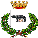 COMUNE DI RACALECOMUNE DI RACALECOMUNE DI RACALECOMUNE DI RACALECONTO DEL BILANCIO 2020CONTO DEL BILANCIO 2020CONTO DEL BILANCIO 2020CONTO DEL BILANCIO 2020CONTO DEL BILANCIO 2020CONTO DEL BILANCIO 202029/06/202329/06/202329/06/2023Pagina 13 di 14Pagina 13 di 14Pagina 13 di 14Pagina 13 di 14Pagina 13 di 14Pagina 13 di 14RIEPILOGO SPESE PER TITOLI E MACROAGGREGATI - IMPEGNI -RIEPILOGO SPESE PER TITOLI E MACROAGGREGATI - IMPEGNI -RIEPILOGO SPESE PER TITOLI E MACROAGGREGATI - IMPEGNI -RIEPILOGO SPESE PER TITOLI E MACROAGGREGATI - IMPEGNI -RIEPILOGO SPESE PER TITOLI E MACROAGGREGATI - IMPEGNI -RIEPILOGO SPESE PER TITOLI E MACROAGGREGATI - IMPEGNI -RIEPILOGO SPESE PER TITOLI E MACROAGGREGATI - IMPEGNI -RIEPILOGO SPESE PER TITOLI E MACROAGGREGATI - IMPEGNI -RIEPILOGO SPESE PER TITOLI E MACROAGGREGATI - IMPEGNI -RIEPILOGO SPESE PER TITOLI E MACROAGGREGATI - IMPEGNI -RIEPILOGO SPESE PER TITOLI E MACROAGGREGATI - IMPEGNI -RIEPILOGO SPESE PER TITOLI E MACROAGGREGATI - IMPEGNI -RIEPILOGO SPESE PER TITOLI E MACROAGGREGATI - IMPEGNI -RIEPILOGO SPESE PER TITOLI E MACROAGGREGATI - IMPEGNI -RIEPILOGO SPESE PER TITOLI E MACROAGGREGATI - IMPEGNI -RIEPILOGO SPESE PER TITOLI E MACROAGGREGATI - IMPEGNI -RIEPILOGO SPESE PER TITOLI E MACROAGGREGATI - IMPEGNI -RIEPILOGO SPESE PER TITOLI E MACROAGGREGATI - IMPEGNI -RIEPILOGO SPESE PER TITOLI E MACROAGGREGATI - IMPEGNI -RIEPILOGO SPESE PER TITOLI E MACROAGGREGATI - IMPEGNI -RIEPILOGO SPESE PER TITOLI E MACROAGGREGATI - IMPEGNI -RIEPILOGO SPESE PER TITOLI E MACROAGGREGATI - IMPEGNI -RIEPILOGO SPESE PER TITOLI E MACROAGGREGATI - IMPEGNI -RIEPILOGO SPESE PER TITOLI E MACROAGGREGATI - IMPEGNI -RIEPILOGO SPESE PER TITOLI E MACROAGGREGATI - IMPEGNI -RIEPILOGO SPESE PER TITOLI E MACROAGGREGATI - IMPEGNI -RIEPILOGO SPESE PER TITOLI E MACROAGGREGATI - IMPEGNI -RIEPILOGO SPESE PER TITOLI E MACROAGGREGATI - IMPEGNI -RIEPILOGO SPESE PER TITOLI E MACROAGGREGATI - IMPEGNI -RIEPILOGO SPESE PER TITOLI E MACROAGGREGATI - IMPEGNI -RIEPILOGO SPESE PER TITOLI E MACROAGGREGATI - IMPEGNI -RIEPILOGO SPESE PER TITOLI E MACROAGGREGATI - IMPEGNI -RIEPILOGO SPESE PER TITOLI E MACROAGGREGATI - IMPEGNI -RIEPILOGO SPESE PER TITOLI E MACROAGGREGATI - IMPEGNI -RIEPILOGO SPESE PER TITOLI E MACROAGGREGATI - IMPEGNI -RIEPILOGO SPESE PER TITOLI E MACROAGGREGATI - IMPEGNI -RIEPILOGO SPESE PER TITOLI E MACROAGGREGATI - IMPEGNI -RIEPILOGO SPESE PER TITOLI E MACROAGGREGATI - IMPEGNI -TITOLI E MACROAGGREGATI DI SPESATITOLI E MACROAGGREGATI DI SPESATITOLI E MACROAGGREGATI DI SPESATITOLI E MACROAGGREGATI DI SPESATITOLI E MACROAGGREGATI DI SPESATITOLI E MACROAGGREGATI DI SPESATITOLI E MACROAGGREGATI DI SPESATITOLI E MACROAGGREGATI DI SPESATITOLI E MACROAGGREGATI DI SPESATITOLI E MACROAGGREGATI DI SPESATITOLI E MACROAGGREGATI DI SPESATITOLI E MACROAGGREGATI DI SPESATITOLI E MACROAGGREGATI DI SPESATITOLI E MACROAGGREGATI DI SPESATITOLI E MACROAGGREGATI DI SPESATITOLI E MACROAGGREGATI DI SPESATITOLI E MACROAGGREGATI DI SPESATITOLI E MACROAGGREGATI DI SPESATITOLI E MACROAGGREGATI DI SPESATotaleTotaleTotaleTotaleTotale - di cui non ricorrenti - di cui non ricorrenti - di cui non ricorrenti - di cui non ricorrentiTITOLO 1: Spese correntiTITOLO 1: Spese correntiTITOLO 1: Spese correntiTITOLO 1: Spese correntiTITOLO 1: Spese correntiTITOLO 1: Spese correntiTITOLO 1: Spese correntiTITOLO 1: Spese correntiTITOLO 1: Spese correntiTITOLO 1: Spese correntiTITOLO 1: Spese correntiTITOLO 1: Spese correntiTITOLO 1: Spese correntiTITOLO 1: Spese correntiTITOLO 1: Spese correnti101101101101Redditi da lavoro dipendenteRedditi da lavoro dipendenteRedditi da lavoro dipendenteRedditi da lavoro dipendenteRedditi da lavoro dipendenteRedditi da lavoro dipendenteRedditi da lavoro dipendenteRedditi da lavoro dipendenteRedditi da lavoro dipendenteRedditi da lavoro dipendenteRedditi da lavoro dipendenteRedditi da lavoro dipendenteRedditi da lavoro dipendenteRedditi da lavoro dipendenteRedditi da lavoro dipendente1.600.247,291.600.247,291.600.247,291.600.247,291.600.247,291.600.247,291.600.247,291.600.247,291.600.247,29102102102102Imposte e tasse a carico dell'enteImposte e tasse a carico dell'enteImposte e tasse a carico dell'enteImposte e tasse a carico dell'enteImposte e tasse a carico dell'enteImposte e tasse a carico dell'enteImposte e tasse a carico dell'enteImposte e tasse a carico dell'enteImposte e tasse a carico dell'enteImposte e tasse a carico dell'enteImposte e tasse a carico dell'enteImposte e tasse a carico dell'enteImposte e tasse a carico dell'enteImposte e tasse a carico dell'enteImposte e tasse a carico dell'ente107.555,91107.555,91107.555,91107.555,91107.555,91107.555,91107.555,91107.555,91107.555,91103103103103Acquisto di beni e serviziAcquisto di beni e serviziAcquisto di beni e serviziAcquisto di beni e serviziAcquisto di beni e serviziAcquisto di beni e serviziAcquisto di beni e serviziAcquisto di beni e serviziAcquisto di beni e serviziAcquisto di beni e serviziAcquisto di beni e serviziAcquisto di beni e serviziAcquisto di beni e serviziAcquisto di beni e serviziAcquisto di beni e servizi4.113.957,854.113.957,854.113.957,854.113.957,854.113.957,854.110.779,854.110.779,854.110.779,854.110.779,85104104104104Trasferimenti correntiTrasferimenti correntiTrasferimenti correntiTrasferimenti correntiTrasferimenti correntiTrasferimenti correntiTrasferimenti correntiTrasferimenti correntiTrasferimenti correntiTrasferimenti correntiTrasferimenti correntiTrasferimenti correntiTrasferimenti correntiTrasferimenti correntiTrasferimenti correnti373.677,72373.677,72373.677,72373.677,72373.677,72373.677,72373.677,72373.677,72373.677,72107107107107Interessi passiviInteressi passiviInteressi passiviInteressi passiviInteressi passiviInteressi passiviInteressi passiviInteressi passiviInteressi passiviInteressi passiviInteressi passiviInteressi passiviInteressi passiviInteressi passiviInteressi passivi309.312,07309.312,07309.312,07309.312,07309.312,07309.312,07309.312,07309.312,07309.312,07109109109109Rimborsi e poste correttive delle entrateRimborsi e poste correttive delle entrateRimborsi e poste correttive delle entrateRimborsi e poste correttive delle entrateRimborsi e poste correttive delle entrateRimborsi e poste correttive delle entrateRimborsi e poste correttive delle entrateRimborsi e poste correttive delle entrateRimborsi e poste correttive delle entrateRimborsi e poste correttive delle entrateRimborsi e poste correttive delle entrateRimborsi e poste correttive delle entrateRimborsi e poste correttive delle entrateRimborsi e poste correttive delle entrateRimborsi e poste correttive delle entrate4.000,004.000,004.000,004.000,004.000,004.000,004.000,004.000,004.000,00110110110110Altre spese correntiAltre spese correntiAltre spese correntiAltre spese correntiAltre spese correntiAltre spese correntiAltre spese correntiAltre spese correntiAltre spese correntiAltre spese correntiAltre spese correntiAltre spese correntiAltre spese correntiAltre spese correntiAltre spese correnti94.836,7194.836,7194.836,7194.836,7194.836,7194.836,7194.836,7194.836,7194.836,71100100100100Totale TITOLO 1Totale TITOLO 1Totale TITOLO 1Totale TITOLO 1Totale TITOLO 1Totale TITOLO 1Totale TITOLO 1Totale TITOLO 1Totale TITOLO 1Totale TITOLO 1Totale TITOLO 1Totale TITOLO 1Totale TITOLO 1Totale TITOLO 1Totale TITOLO 16.603.587,556.603.587,556.603.587,556.603.587,556.603.587,556.600.409,556.600.409,556.600.409,556.600.409,55TITOLO 2: Spese in conto capitaleTITOLO 2: Spese in conto capitaleTITOLO 2: Spese in conto capitaleTITOLO 2: Spese in conto capitaleTITOLO 2: Spese in conto capitaleTITOLO 2: Spese in conto capitaleTITOLO 2: Spese in conto capitaleTITOLO 2: Spese in conto capitaleTITOLO 2: Spese in conto capitaleTITOLO 2: Spese in conto capitaleTITOLO 2: Spese in conto capitaleTITOLO 2: Spese in conto capitaleTITOLO 2: Spese in conto capitaleTITOLO 2: Spese in conto capitaleTITOLO 2: Spese in conto capitale202202202202Investimenti fissi lordi e acquisto di terreniInvestimenti fissi lordi e acquisto di terreniInvestimenti fissi lordi e acquisto di terreniInvestimenti fissi lordi e acquisto di terreniInvestimenti fissi lordi e acquisto di terreniInvestimenti fissi lordi e acquisto di terreniInvestimenti fissi lordi e acquisto di terreniInvestimenti fissi lordi e acquisto di terreniInvestimenti fissi lordi e acquisto di terreniInvestimenti fissi lordi e acquisto di terreniInvestimenti fissi lordi e acquisto di terreniInvestimenti fissi lordi e acquisto di terreniInvestimenti fissi lordi e acquisto di terreniInvestimenti fissi lordi e acquisto di terreniInvestimenti fissi lordi e acquisto di terreni930.582,83930.582,83930.582,83930.582,83930.582,83783.446,86783.446,86783.446,86783.446,86200200200200Totale TITOLO 2Totale TITOLO 2Totale TITOLO 2Totale TITOLO 2Totale TITOLO 2Totale TITOLO 2Totale TITOLO 2Totale TITOLO 2Totale TITOLO 2Totale TITOLO 2Totale TITOLO 2Totale TITOLO 2Totale TITOLO 2Totale TITOLO 2Totale TITOLO 2930.582,83930.582,83930.582,83930.582,83930.582,83783.446,86783.446,86783.446,86783.446,86TITOLO 3: Spese per incremento attivita' finanziarieTITOLO 3: Spese per incremento attivita' finanziarieTITOLO 3: Spese per incremento attivita' finanziarieTITOLO 3: Spese per incremento attivita' finanziarieTITOLO 3: Spese per incremento attivita' finanziarieTITOLO 3: Spese per incremento attivita' finanziarieTITOLO 3: Spese per incremento attivita' finanziarieTITOLO 3: Spese per incremento attivita' finanziarieTITOLO 3: Spese per incremento attivita' finanziarieTITOLO 3: Spese per incremento attivita' finanziarieTITOLO 3: Spese per incremento attivita' finanziarieTITOLO 3: Spese per incremento attivita' finanziarieTITOLO 3: Spese per incremento attivita' finanziarieTITOLO 3: Spese per incremento attivita' finanziarieTITOLO 3: Spese per incremento attivita' finanziarie304304304304Altre spese per incremento di attività finanziarieAltre spese per incremento di attività finanziarieAltre spese per incremento di attività finanziarieAltre spese per incremento di attività finanziarieAltre spese per incremento di attività finanziarieAltre spese per incremento di attività finanziarieAltre spese per incremento di attività finanziarieAltre spese per incremento di attività finanziarieAltre spese per incremento di attività finanziarieAltre spese per incremento di attività finanziarieAltre spese per incremento di attività finanziarieAltre spese per incremento di attività finanziarieAltre spese per incremento di attività finanziarieAltre spese per incremento di attività finanziarieAltre spese per incremento di attività finanziarie0,000,000,000,000,000,000,000,000,00300300300300Totale TITOLO 3Totale TITOLO 3Totale TITOLO 3Totale TITOLO 3Totale TITOLO 3Totale TITOLO 3Totale TITOLO 3Totale TITOLO 3Totale TITOLO 3Totale TITOLO 3Totale TITOLO 3Totale TITOLO 3Totale TITOLO 3Totale TITOLO 3Totale TITOLO 30,000,000,000,000,000,000,000,000,00TITOLO 4: Rimborso PrestitiTITOLO 4: Rimborso PrestitiTITOLO 4: Rimborso PrestitiTITOLO 4: Rimborso PrestitiTITOLO 4: Rimborso PrestitiTITOLO 4: Rimborso PrestitiTITOLO 4: Rimborso PrestitiTITOLO 4: Rimborso PrestitiTITOLO 4: Rimborso PrestitiTITOLO 4: Rimborso PrestitiTITOLO 4: Rimborso PrestitiTITOLO 4: Rimborso PrestitiTITOLO 4: Rimborso PrestitiTITOLO 4: Rimborso PrestitiTITOLO 4: Rimborso Prestiti402402402402Rimborso prestiti a breve termineRimborso prestiti a breve termineRimborso prestiti a breve termineRimborso prestiti a breve termineRimborso prestiti a breve termineRimborso prestiti a breve termineRimborso prestiti a breve termineRimborso prestiti a breve termineRimborso prestiti a breve termineRimborso prestiti a breve termineRimborso prestiti a breve termineRimborso prestiti a breve termineRimborso prestiti a breve termineRimborso prestiti a breve termineRimborso prestiti a breve termine0,000,000,000,000,000,000,000,000,00403403403403Rimborso mutui e altri finanziamenti a medio lungo termineRimborso mutui e altri finanziamenti a medio lungo termineRimborso mutui e altri finanziamenti a medio lungo termineRimborso mutui e altri finanziamenti a medio lungo termineRimborso mutui e altri finanziamenti a medio lungo termineRimborso mutui e altri finanziamenti a medio lungo termineRimborso mutui e altri finanziamenti a medio lungo termineRimborso mutui e altri finanziamenti a medio lungo termineRimborso mutui e altri finanziamenti a medio lungo termineRimborso mutui e altri finanziamenti a medio lungo termineRimborso mutui e altri finanziamenti a medio lungo termineRimborso mutui e altri finanziamenti a medio lungo termineRimborso mutui e altri finanziamenti a medio lungo termineRimborso mutui e altri finanziamenti a medio lungo termineRimborso mutui e altri finanziamenti a medio lungo termine561.403,99561.403,99561.403,99561.403,99561.403,99561.403,99561.403,99561.403,99561.403,99405405405405Fondi per rimborso prestitiFondi per rimborso prestitiFondi per rimborso prestitiFondi per rimborso prestitiFondi per rimborso prestitiFondi per rimborso prestitiFondi per rimborso prestitiFondi per rimborso prestitiFondi per rimborso prestitiFondi per rimborso prestitiFondi per rimborso prestitiFondi per rimborso prestitiFondi per rimborso prestitiFondi per rimborso prestitiFondi per rimborso prestiti0,000,000,000,000,000,000,000,000,00400400400400Totale TITOLO 4Totale TITOLO 4Totale TITOLO 4Totale TITOLO 4Totale TITOLO 4Totale TITOLO 4Totale TITOLO 4Totale TITOLO 4Totale TITOLO 4Totale TITOLO 4Totale TITOLO 4Totale TITOLO 4Totale TITOLO 4Totale TITOLO 4Totale TITOLO 4561.403,99561.403,99561.403,99561.403,99561.403,99561.403,99561.403,99561.403,99561.403,99TITOLO 5: Chiusura Anticipazioni ricevute da istituto tesoriere/cassiereTITOLO 5: Chiusura Anticipazioni ricevute da istituto tesoriere/cassiereTITOLO 5: Chiusura Anticipazioni ricevute da istituto tesoriere/cassiereTITOLO 5: Chiusura Anticipazioni ricevute da istituto tesoriere/cassiereTITOLO 5: Chiusura Anticipazioni ricevute da istituto tesoriere/cassiereTITOLO 5: Chiusura Anticipazioni ricevute da istituto tesoriere/cassiereTITOLO 5: Chiusura Anticipazioni ricevute da istituto tesoriere/cassiereTITOLO 5: Chiusura Anticipazioni ricevute da istituto tesoriere/cassiereTITOLO 5: Chiusura Anticipazioni ricevute da istituto tesoriere/cassiereTITOLO 5: Chiusura Anticipazioni ricevute da istituto tesoriere/cassiereTITOLO 5: Chiusura Anticipazioni ricevute da istituto tesoriere/cassiereTITOLO 5: Chiusura Anticipazioni ricevute da istituto tesoriere/cassiereTITOLO 5: Chiusura Anticipazioni ricevute da istituto tesoriere/cassiereTITOLO 5: Chiusura Anticipazioni ricevute da istituto tesoriere/cassiereTITOLO 5: Chiusura Anticipazioni ricevute da istituto tesoriere/cassiere501501501501Chiusura Anticipazioni ricevute da istituto tesoriere/cassiereChiusura Anticipazioni ricevute da istituto tesoriere/cassiereChiusura Anticipazioni ricevute da istituto tesoriere/cassiereChiusura Anticipazioni ricevute da istituto tesoriere/cassiereChiusura Anticipazioni ricevute da istituto tesoriere/cassiereChiusura Anticipazioni ricevute da istituto tesoriere/cassiereChiusura Anticipazioni ricevute da istituto tesoriere/cassiereChiusura Anticipazioni ricevute da istituto tesoriere/cassiereChiusura Anticipazioni ricevute da istituto tesoriere/cassiereChiusura Anticipazioni ricevute da istituto tesoriere/cassiereChiusura Anticipazioni ricevute da istituto tesoriere/cassiereChiusura Anticipazioni ricevute da istituto tesoriere/cassiereChiusura Anticipazioni ricevute da istituto tesoriere/cassiereChiusura Anticipazioni ricevute da istituto tesoriere/cassiereChiusura Anticipazioni ricevute da istituto tesoriere/cassiere6.310.591,086.310.591,086.310.591,086.310.591,086.310.591,086.310.591,086.310.591,086.310.591,086.310.591,08500500500500Totale TITOLO 5Totale TITOLO 5Totale TITOLO 5Totale TITOLO 5Totale TITOLO 5Totale TITOLO 5Totale TITOLO 5Totale TITOLO 5Totale TITOLO 5Totale TITOLO 5Totale TITOLO 5Totale TITOLO 5Totale TITOLO 5Totale TITOLO 5Totale TITOLO 56.310.591,086.310.591,086.310.591,086.310.591,086.310.591,086.310.591,086.310.591,086.310.591,086.310.591,08TITOLO 7: Uscite per conto terzi e partite di giroTITOLO 7: Uscite per conto terzi e partite di giroTITOLO 7: Uscite per conto terzi e partite di giroTITOLO 7: Uscite per conto terzi e partite di giroTITOLO 7: Uscite per conto terzi e partite di giroTITOLO 7: Uscite per conto terzi e partite di giroTITOLO 7: Uscite per conto terzi e partite di giroTITOLO 7: Uscite per conto terzi e partite di giroTITOLO 7: Uscite per conto terzi e partite di giroTITOLO 7: Uscite per conto terzi e partite di giroTITOLO 7: Uscite per conto terzi e partite di giroTITOLO 7: Uscite per conto terzi e partite di giroTITOLO 7: Uscite per conto terzi e partite di giroTITOLO 7: Uscite per conto terzi e partite di giroTITOLO 7: Uscite per conto terzi e partite di giro701701701701Uscite per partite di giroUscite per partite di giroUscite per partite di giroUscite per partite di giroUscite per partite di giroUscite per partite di giroUscite per partite di giroUscite per partite di giroUscite per partite di giroUscite per partite di giroUscite per partite di giroUscite per partite di giroUscite per partite di giroUscite per partite di giroUscite per partite di giro2.748.588,062.748.588,062.748.588,062.748.588,062.748.588,062.134.230,432.134.230,432.134.230,432.134.230,43702702702702Uscite per conto terziUscite per conto terziUscite per conto terziUscite per conto terziUscite per conto terziUscite per conto terziUscite per conto terziUscite per conto terziUscite per conto terziUscite per conto terziUscite per conto terziUscite per conto terziUscite per conto terziUscite per conto terziUscite per conto terzi280.335,14280.335,14280.335,14280.335,14280.335,14280.335,14280.335,14280.335,14280.335,14700700700700Totale TITOLO 7Totale TITOLO 7Totale TITOLO 7Totale TITOLO 7Totale TITOLO 7Totale TITOLO 7Totale TITOLO 7Totale TITOLO 7Totale TITOLO 7Totale TITOLO 7Totale TITOLO 7Totale TITOLO 7Totale TITOLO 7Totale TITOLO 7Totale TITOLO 73.028.923,203.028.923,203.028.923,203.028.923,203.028.923,202.414.565,572.414.565,572.414.565,572.414.565,57TOTALE IMPEGNITOTALE IMPEGNITOTALE IMPEGNITOTALE IMPEGNITOTALE IMPEGNITOTALE IMPEGNITOTALE IMPEGNITOTALE IMPEGNITOTALE IMPEGNITOTALE IMPEGNITOTALE IMPEGNITOTALE IMPEGNITOTALE IMPEGNITOTALE IMPEGNITOTALE IMPEGNI17.435.088,6517.435.088,6517.435.088,6517.435.088,6517.435.088,6516.670.417,0516.670.417,0516.670.417,0516.670.417,05